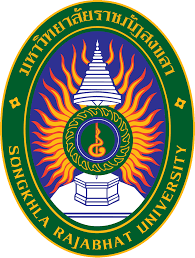 รายงานผลการประเมินคุณภาพการศึกษาภายในระดับหลักสูตรและรายงานผลการดำเนินงานของหลักสูตร.............................คณะ........................................................มหาวิทยาลัยราชภัฏสงขลาปีการศึกษา พ.ศ. 2563(1 มิถุนายน 2563 – 31 พฤษภาคม 2564)คำนำ		หลักสูตร………………………… สาขาวิชา………………………คณะ……………………………..มหาวิทยาลัยราชภัฏสงขลา ดำเนินการจัดการเรียนการสอนตามกรอบมาตรฐานคุณวุฒิระดับอุดมศึกษา และตามเกณฑ์การประกันคุณภาพการศึกษาภายใน ระดับหลักสูตร มหาวิทยาลัยราชภัฏสงขลา พ.ศ. 2562 หลักสูตรได้จัดทำรายงานผลการประกันคุณภาพการศึกษาภายใน และรายงานผลการดำเนินงานของหลักสูตร (มคอ.7) ปีการศึกษา 2563  โดยมีวัตถุประสงค์เพื่อให้เป็นไปตามพระราชบัญญัติการศึกษาแห่งชาติ พ.ศ. 2561 เพื่อให้ข้อมูลสาธารณะที่เป็นประโยชน์ต่อผู้มีส่วนได้ส่วนเสียทำให้มั่นใจว่ามหาวิทยาลัยสามารถสร้างผลผลิตทางการศึกษาที่มีคุณภาพและมาตรฐานตามที่กำหนด สาระสำคัญในรายงานฉบับนี้ ประกอบด้วย บทสรุปผู้บริหาร รายงานผลการดำเนินการของหลักสูตร และสรุปผลการประเมินคุณภาพการศึกษาภายใน		หลักสูตร……………………………….. สาขาวิชา……………………………. หวังเป็นอย่างยิ่งว่ารายงานผลการประกันคุณภาพการศึกษาภายใน และรายงานผลการดำเนินงานของหลักสูตร (มคอ.7) ปีการศึกษา 2563 จะเป็นเอกสารแสดงข้อมูลผลการดำเนินงานของหลักสูตรในการประเมินคุณภาพ ซึ่งจะนำไปสู่การพัฒนาปรับปรุงหลักสูตร ตามเกณฑ์การประกันคุณภาพการศึกษาภายใน
ระดับหลักสูตร แต่ละตัวบ่งชี้ให้มีประสิทธิภาพที่ดีขึ้นต่อไปสารบัญหน้า คำนำ	กสารบัญ	ขบทสรุปสำหรับผู้บริหาร	งรายงานผลการดำเนินการของหลักสูตร	3หมวดที่ 1 ข้อมูลทั่วไป	3องค์ประกอบที่ 1 การกำกับมาตรฐาน	5ตัวบ่งชี้ที่ 1.1 การบริหารจัดการหลักสูตรตามเกณฑ์มาตรฐานหลักสูตรที่กำหนดโดย สกอ.	5หมวดที่ 2 อาจารย์	17องค์ประกอบที่ 4 อาจารย์	17ตัวบ่งชี้ที่ 4.1 การบริหารและพัฒนาอาจารย์	17ตัวบ่งชี้ที่ 4.2 คุณภาพอาจารย์	20ตัวบ่งชี้ที่ 4.3 ผลที่เกิดกับอาจารย์	31หมวดที่ 3 นักศึกษาและบัณฑิต	34องค์ประกอบที่ 3  นักศึกษา	36ตัวบ่งชี้ที่ 3.1 การรับนักศึกษา	36ตัวบ่งชี้ที่ 3.2 การส่งเสริมและพัฒนานักศึกษา	38ตัวบ่งชี้ที่ 3.3 ผลที่เกิดกับนักศึกษา	41องค์ประกอบที่ 2 บัณฑิต	46ตัวบ่งชี้ที่ 2.1 คุณภาพบัณฑิตตามกรอบมาตรฐานคุณวุฒิระดับอุดมศึกษาแห่งชาติ	46ตัวบ่งชี้ที่ 2.2 ร้อยละของบัณฑิตปริญญาตรีที่ได้งานทำหรือประกอบอาชีพอิสระภายใน 1 ปี	48หมวดที่  4 ข้อมูลสรุปรายวิชาและคุณภาพการสอน	55ตัวบ่งชี้ที่ 5.1 สาระของรายวิชาในหลักสูตร	59ตัวบ่งชี้ที่ 5.2 การวางระบบผู้สอนและกระบวนการจัดการเรียนการสอน	61ตัวบ่งชี้ที่ 5.3 การประเมินผู้เรียน	66ตัวบ่งชี้ที่ 5.4  ผลการดำเนินงานหลักสูตรตามกรอบมาตรฐานคุณวุฒิระดับอุดมศึกษาแห่งชาติ	69หมวดที่ 5 การบริหารหลักสูตร	75องค์ประกอบที่ 6 สิ่งสนับสนุนการเรียนรู้	76ตัวบ่งชี้ที่ 6.1 สิ่งสนับสนุนการเรียนรู้	76หมวดที่ 6 ข้อคิดเห็น	79หมวดที่ 7 การเปลี่ยนแปลงที่มีผลกระทบต่อหลักสูตร	81หมวดที่ 8 แผนการดำเนินการเพื่อพัฒนาหลักสูตร	82สรุปผลการประเมินคุณภาพการศึกษาภายใน	85บทสรุปสำหรับผู้บริหารบทสรุปสำหรับผู้บริหาร โครงสร้าง และแนวทางในการเขียน ดังนี้ ข้อมูลทั่วไป (4-5 บรรทัด) ประกอบด้วย ชื่อหน่วยงาน จุดประสงค์ของการก่อตั้ง และกลุ่มสถาบันอุดมศึกษาการปฏิบัติตามพันธกิจพร้อมพัฒนาการ สรุปผลการประเมินคุณภาพภายใน จุดเด่นและแนวทางเสริม/จุดที่ควรพัฒนาและแนวทางปรับปรุงจุดเด่นและแนวทางเสริม1. ..........................................................................................................................................2. ..........................................................................................................................................3. ..........................................................................................................................................จุดที่ควรพัฒนาและแนวทางปรับปรุง1. ..........................................................................................................................................2. ..........................................................................................................................................3. ..........................................................................................................................................รายงานผลการดำเนินการของหลักสูตรหลักสูตร [ชื่อปริญญาหลักสูตร] ระดับ [ชื่อปริญญาตรี/โท] สาขาวิชา [ชื่อสาขาวิชา]คณะ [ชื่อคณะ] ปีการศึกษา 2563หมวดที่ 1 ข้อมูลทั่วไป1. ข้อมูลทั่วไป 1.1 หลักสูตร  (รหัสหลักสูตร 14 หลัก)1.2 ชื่อปริญญาและสาขาวิชา ชื่อหลักสูตร  (ภาษาไทย)      : …………………………………………………………………….ชื่อหลักสูตร  (ภาษาอังกฤษ)  : …………………………………………………………………….1.3 ประวัติความเป็นมาของหลักสูตร………………………………………………………………………………………………………………………………………………………………………………………………………………………………………………………………………………………………………………………………………………………………………………………………………………………………………………2. ผลการปรับปรุงตามข้อเสนอแนะของผลการประเมินคุณภาพการศึกษาปีที่ผ่านมา3. อาจารย์ประจำหลักสูตร (เกณฑ์ 2548) /อาจารย์ผู้รับผิดชอบหลักสูตร3.1 อาจารย์ประจำหลักสูตร (เกณฑ์ 2548) /อาจารย์ผู้รับผิดชอบหลักสูตร (ชุดที่ระบุใน มคอ.2)3.2 อาจารย์ประจำหลักสูตร (เกณฑ์ 2548) /อาจารย์ผู้รับผิดชอบหลักสูตร (ชุดปัจจุบัน)4. อาจารย์ผู้สอน 4.1 อาจารย์ประจำ1) …………………………………………………….……ชื่อ-สกุล ……………………………………………………2) …………………………………………………….……ชื่อ-สกุล ……………………………………………………3) …………………………………………………….……ชื่อ-สกุล ……………………………………………………4) …………………………………………………….……ชื่อ-สกุล ……………………………………………………5) …………………………………………………….……ชื่อ-สกุล ……………………………………………………4.2 อาจารย์พิเศษ1) …………………………………………………….……ชื่อ-สกุล ……………………………………………………2) …………………………………………………….……ชื่อ-สกุล ……………………………………………………3) …………………………………………………….……ชื่อ-สกุล ……………………………………………………4) …………………………………………………….……ชื่อ-สกุล ……………………………………………………5) …………………………………………………….……ชื่อ-สกุล ……………………………………………………5. สถานที่จัดการเรียนการสอนคณะ............................................... มหาวิทยาลัยราชภัฏสงขลาองค์ประกอบที่ 1 	การกำกับมาตรฐานตัวบ่งชี้ที่ 1.1  		การบริหารจัดการหลักสูตรตามเกณฑ์มาตรฐานหลักสูตรที่กำหนดโดย สกอ.ผู้กำกับดูแลตัวบ่งชี้ :					โทรศัพท์  :ผู้จัดเก็บข้อมูล :						โทรศัพท์  :การจัดเก็บข้อมูล : 	ปีการศึกษาผลการดำเนินงานเกณฑ์มาตรฐานหลักสูตร ฉบับ พ.ศ.2548เกณฑ์มาตรฐานหลักสูตร ฉบับ พ.ศ.2558การประเมินตนเองจากผลการดำเนินงานหมายเหตุ : หากไม่ผ่านเกณฑ์ข้อใดข้อหนึ่ง ถือว่าหลักสูตรไม่ได้มาตรฐาน และผลเป็น “ไม่ผ่าน” คะแนนเป็นศูนย์หมวดที่ 2 อาจารย์องค์ประกอบที่ 4	อาจารย์ ตัวบ่งชี้ที่ 4.1		การบริหารและพัฒนาอาจารย์ชนิดของตัวบ่งชี้		กระบวนการ (P)ผู้กำกับดูแลตัวบ่งชี้ :					โทรศัพท์  :ผู้จัดเก็บข้อมูล :						โทรศัพท์  :การจัดเก็บข้อมูล : 		ปีการศึกษาผลการดำเนินงานอธิบายผลการดำเนินงานที่หลักสูตรได้ดำเนินการตามรายละเอียดที่ปรากฏในตารางการประเมินตนเองจากผลการดำเนินงานตัวบ่งชี้ที่ 4.2       	คุณภาพอาจารย์ชนิดของตัวบ่งชี้		ปัจจัยนำเข้า (I)ผู้กำกับดูแลตัวบ่งชี้ :					โทรศัพท์  :ผู้จัดเก็บข้อมูล :						โทรศัพท์  :การจัดเก็บข้อมูล : 	ปีการศึกษาการประเมินตนเองจากผลการดำเนินงาน การประเมินตนเองจากผลการดำเนินงาน4.2.3 ผลงานทางวิชาการของอาจารย์ผู้รับผิดชอบหลักสูตรผลการดำเนินงานอธิบายผลการดำเนินงานที่หลักสูตรได้ดำเนินการตามรายละเอียดที่ปรากฏในตารางข้อมูลประกอบการพิจารณาคุณภาพผลงานทางวิชาการเกณฑ์การประเมินตามคู่มือรายงานผล: ข้อมูลผลงานทางวิชาการ/งานสร้างสรรค์สรุปคะแนนผลรวมถ่วงน้ำหนัก สูตรคำนวณ Excel (ดับเบิ้ลคลิก เพื่อแก้ไข)การประเมินตนเองจากผลการดำเนินงานการประเมินตนเองจากผลการดำเนินงานตัวบ่งชี้ที่ 4.3        	ผลที่เกิดกับอาจารย์ชนิดของตัวบ่งชี้		ผลลัพธ์ (O)ผู้กำกับดูแลตัวบ่งชี้ :					โทรศัพท์  :ผู้จัดเก็บข้อมูล :						โทรศัพท์  :การจัดเก็บข้อมูล : 		ปีการศึกษาผลการดำเนินงานอธิบายผลการดำเนินงานที่หลักสูตรได้ดำเนินการตามรายละเอียดที่ปรากฏในตารางการประเมินตนเองจากผลการดำเนินงานหมวดที่  3 นักศึกษาและบัณฑิต1.ข้อมูลนักศึกษาที่รับเข้า/จำนวนนักศึกษาคงอยู่ 2. ปัจจัย/ที่มีผลต่อจำนวนนักศึกษาตามแผนการศึกษา …………………………………..………………………(ตัวอย่างเช่น) การให้กองทุนกู้ยืมเพื่อการศึกษาจากรัฐบาล อาจไม่ต่อเนื่อง ทำให้นักศึกษาที่ขาดทุนทรัพย์ในการศึกษา ต้องพักการเรียน โดยปัจจุบัน มีจำนวนนักศึกษาที่ขอทุนกู้ยืมเพื่อการศึกษาประมาณ 5 % ของจำนวนนักศึกษาในแต่ละรุ่น3. จำนวนและร้อยละนักศึกษาที่สอบผ่านตามแผนการศึกษาของหลักสูตรในแต่ละปี (ความหมายของสอบผ่านตามแผนคือ นักศึกษายังคงมีสถานะเป็นนักศึกษาในปีการศึกษานั้น โดยเริ่มต้นจากปีการศึกษาที่ใช้หลักสูตร)4. อัตราการเปลี่ยนแปลงจำนวนนักศึกษาในแต่ละปีการศึกษาสัดส่วนของนักศึกษาที่สอบผ่านตามแผนกำหนดการศึกษาและยังคงศึกษาต่อในหลักสูตรเปรียบเทียบกับจำนวนนักศึกษาทั้งหมดของรุ่นในปีที่ผ่านมานักศึกษาชั้นปีที่ 1 ที่เรียนต่อชั้นปีที่ 2 	ร้อยละ …………………. นักศึกษาชั้นปีที่ 2 ที่เรียนต่อชั้นปีที่ 3 	ร้อยละ …………………. 5. จำนวนนักศึกษาที่สำเร็จการศึกษาในปีที่รายงาน (เฉพาะหลักสูตรที่รายงาน)   	…………… คน5.1 จำนวนนักศึกษาที่สำเร็จการศึกษาก่อนกำหนดเวลาของหลักสูตร       	 	…………… คน5.2 จำนวนนักศึกษาที่สำเร็จการศึกษาตามกำหนดเวลาของหลักสูตร         	       	…………… คน5.3 จำนวนนักศึกษาที่สำเร็จการศึกษาหลังกำหนดเวลาของหลักสูตร        	       	…………… คน5.4 นักศึกษาที่สำเร็จการศึกษาในแขนงวิชาต่าง ๆ (ถ้ามี ระบุ)                	       	…………… คนแขนงวิชา ……………………   จำนวน …………………… คนแขนงวิชา ……………………   จำนวน …………………… คน6. รายละเอียดเกี่ยวกับอัตราการสำเร็จการศึกษา6.1 ร้อยละของนักศึกษาที่สำเร็จการศึกษาตามหลักสูตร     ร้อยละ…………………… 	คำนวณจากข้อ 5.2 และจำนวนนักศึกษาทั้งหมดที่รับเข้าในรุ่นนั้น6.2 ข้อสังเกตเกี่ยวกับปัจจัยหลักหรือสาเหตุที่มีผลกระทบอย่างเด่นชัดต่อการสำเร็จการศึกษาตามหลักสูตร    รายงานข้อสังเกตปัจจัยในการสำเร็จการศึกษา    (ตัวอย่าง) 	1) จำนวนนักศึกษาลาออก     		2) จำนวนนักศึกษาพ้นสภาพ     		3) จำนวนนักศึกษาขาดการติดต่อกับมหาวิทยาลัย    		4) จำนวนนักศึกษาที่จบก่อนกำหนดเวลาของหลักสูตรองค์ประกอบที่ 3 	นักศึกษา ตัวบ่งชี้ที่ 3.1 		การรับนักศึกษาชนิดของตัวบ่งชี้			กระบวนการ (P)ผู้กำกับดูแลตัวบ่งชี้ :					โทรศัพท์  :ผู้จัดเก็บข้อมูล :						โทรศัพท์  :การจัดเก็บข้อมูล : ปีการศึกษาผลการดำเนินงานอธิบายผลการดำเนินงานที่หลักสูตรได้ดำเนินการตามรายละเอียดที่ปรากฏในตาราง การประเมินตนเองจากผลการดำเนินงานตัวบ่งชี้ที่ 3.2		การส่งเสริมและพัฒนานักศึกษาชนิดของตัวบ่งชี้		กระบวนการ (P)ผู้กำกับดูแลตัวบ่งชี้ :					โทรศัพท์  :ผู้จัดเก็บข้อมูล :						โทรศัพท์  :การจัดเก็บข้อมูล : ปีการศึกษาผลการดำเนินงานอธิบายผลการดำเนินงานที่หลักสูตรได้ดำเนินการตามรายละเอียดที่ปรากฏในตารางการประเมินตนเองจากผลการดำเนินงานตัวบ่งชี้ที่ 3.3		ผลที่เกิดกับนักศึกษาชนิดของตัวบ่งชี้		ผลลัพธ์ (O)ผู้กำกับดูแลตัวบ่งชี้ :					โทรศัพท์  :ผู้จัดเก็บข้อมูล :						โทรศัพท์  :การจัดเก็บข้อมูล : 		ปีการศึกษาผลการดำเนินงานอธิบายผลการดำเนินงานที่หลักสูตรได้ดำเนินการตามรายละเอียดที่ปรากฏในตารางหมายเหตุ**การประเมินความพึงพอใจของนักศึกษา เป็นการประเมินความพึงพอใจของนักศึกษาต่อกระบวนการที่ดำเนินการให้กับนักศึกษาตามกิจกรรมในตัวบ่งชี้ที่ 3.1 และ 3.2- ผลการจัดการข้อร้องเรียนของนักศึกษา (ถ้ามี)การจัดการข้อร้องเรียน หมายถึง การอธิบายการจัดการข้อร้องเรียนที่มีนัยสำคัญไม่ได้เน้นที่ปริมาณหรือจำนวนข้อร้องเรียน โดยหลักสูตรมีการจัดการข้อร้องเรียนของนักศึกษามีรายละเอียดดังนี้สรุปแนวโน้มผลการดำเนินการและความพึงพอใจประจำปีการศึกษา 2563ผลการดำเนินงานที่เป็นเลิศหรือโดดเด่น โดยเทียบเคียงกับหลักสูตรนั้นในสถาบันกลุ่มเดียวกันโดยมีหลักฐานเชิงประจักษ์ยืนยันและกรรมการผู้ประเมินสามารถให้เหตุผลอธิบายว่าเป็นผลการดำเนินงานที่โดดเด่นอย่างแท้จริง (ถ้ามี)..........................................................................................................................................................................................................................................................................................................................................................................................................................................................................................................................................................................................................................................................................................................................................................................................................................................................................................................................................................................................................................................................................................................................................การประเมินตนเองจากผลการดำเนินงานองค์ประกอบที่  2	บัณฑิตตัวบ่งชี้ที่ 2.1		คุณภาพบัณฑิตตามกรอบมาตรฐานคุณวุฒิระดับอุดมศึกษาแห่งชาติ ชนิดของตัวบ่งชี้			ผลลัพธ์ (O)ผู้กำกับดูแลตัวบ่งชี้ :					โทรศัพท์  :ผู้จัดเก็บข้อมูล :						โทรศัพท์  :การจัดเก็บข้อมูล : ปีการศึกษาเกณฑ์การประเมิน	ใช้ค่าเฉลี่ยของคะแนนประเมินบัณฑิต (คะแนนเต็ม 5)วิธีการคำนวณการประเมินตนเองจากผลการดำเนินงานตัวบ่งชี้ที่ 2.2	ร้อยละของบัณฑิตปริญญาตรีที่ได้งานทำหรือประกอบอาชีพอิสระภายใน 1 ปีชนิดของตัวบ่งชี้		ผลลัพธ์ (O)ผู้กำกับดูแลตัวบ่งชี้ :					โทรศัพท์  :ผู้จัดเก็บข้อมูล :						โทรศัพท์  :การจัดเก็บข้อมูล : 		ปีการศึกษาสูตรการคำนวณ1. คำนวณร้อยละของบัณฑิตปริญญาตรีที่ได้งานทำหรือประกอบอาชีพอิสระภายใน 1 ปี ตามสูตร	การคำนวณค่าร้อยละนี้ไม่นำบัณฑิตที่ศึกษาต่อ เกณฑ์ทหาร อุปสมบท และบัณฑิตที่มีงานทำแล้วแต่ไม่ได้เปลี่ยนงาน มาพิจารณา	2. 	แปลงค่าร้อยละที่คำนวณได้ในข้อ 1 เทียบกับคะแนนเต็ม 5คะแนนที่ได้   =หมายเหตุ :จำนวนบัณฑิตที่ตอบแบบสำรวจจะต้องไม่น้อยกว่าร้อยละ 70 ของจำนวนบัณฑิตที่สำเร็จการศึกษากรณีหลักสูตรใหม่ไม่ต้องประเมินตัวบ่งชี้ที่ 2.1 และ 2.2 เนื่องจากไม่มีผู้สำเร็จการศึกษา สำหรับหลักสูตรปรับปรุงที่มีนักศึกษาเรียนอยู่ ต้องประเมินตัวบ่งชี้ที่ 2.1 และ 2.2 เนื่องจากมีผู้สำเร็จการศึกษาแล้วการประเมินตนเองจากผลการดำเนินงานการวิเคราะห์ผลที่ได้   	(วิเคราะห์ผลการเปลี่ยนแปลงหรือแนวโน้มของการได้งานทำ โดยใช้ข้อมูลภาวะตลาดแรงงาน ภาวะเศรษฐกิจ และการเปรียบเทียบกับข้อมูลที่ผ่านมาและสถาบันอื่นที่เปิดสอนสาขา/สาขาวิชาเดียวกัน เพื่อเป็นข้อมูลในการพัฒนาปรับปรุงหลักสูตร)………………………………………………………………………………………………………ตัวบ่งชี้ที่ 2.2	(ปริญญาโท)ผลงานของนักศึกษาและผู้สำเร็จการศึกษาในระดับปริญญาโทที่ได้รับ
การตีพิมพ์ หรือเผยแพร่ชนิดของตัวบ่งชี้	 	ผลลัพธ์ (O)ผู้กำกับดูแลตัวบ่งชี้ :					โทรศัพท์  :ผู้จัดเก็บข้อมูล :						โทรศัพท์  :การจัดเก็บข้อมูล : ปีการศึกษากำหนดระดับคุณภาพผลงานทางวิชาการ ดังนี้การส่งบทความเพื่อพิจารณาคัดเลือกให้นำเสนอในการประชุมวิชาการต้องส่งเป็นฉบับสมบูรณ์ (Full Paper) และเมื่อได้รับการตอบรับและตีพิมพ์แล้ว การตีพิมพ์ต้องตีพิมพ์เป็นฉบับสมบูรณ์ ซึ่งสามารถอยู่ในรูปแบบเอกสาร หรือสื่ออิเล็กทรอนิกส์ได้	ผลงานสร้างสรรค์ทุกชิ้นต้องผ่านการพิจารณาจากคณะกรรมการที่มีองค์ประกอบไม่น้อยกว่า 3 คน โดยมีบุคคลภายนอกสถาบันร่วมพิจารณาด้วยสรุปคะแนนผลรวมถ่วงน้ำหนักผลงานของนักศึกษาและผู้สำเร็จการศึกษาในระดับปริญญาโททั้งหมด
สูตรคำนวณ Excel (ดับเบิ้ลคลิก เพื่อแก้ไข)การประเมินตนเองจากผลการดำเนินงานหมวดที่  4 ข้อมูลสรุปรายวิชาและคุณภาพการสอน1. สรุปผลรายวิชาที่เปิดสอนในภาค/ปีการศึกษาหมายเหตุ : โปรดระบุเป็นตัวเลขจำนวนนักศึกษาที่ได้เกรดในรายวิชาที่เรียน2. การวิเคราะห์รายวิชาที่มีผลการเรียนไม่ปกติ (นำมาจาก มคอ.5 ของแต่ละรายวิชา)3. รายวิชาที่ไม่เปิดสอนในปีการศึกษา4. การเปิดรายวิชาในภาคหรือปีการศึกษารายวิชาที่ไม่ได้เปิดสอนตามแผนการศึกษา และเหตุผลที่ไม่ได้เปิดสอน (กรณีที่ไม่ได้เปิดสอนให้นำมาจากตารางสอนในภาคนั้น ๆ)5. การแก้ไขกรณีที่มีการสอนเนื้อหาในรายวิชาไม่ครบถ้วน (กรณีสอนเนื้อหาไม่ครบ นำมาจาก มคอ.5 ของแต่ละวิชา)6. รายวิชาที่มีการประเมินคุณภาพการสอน และแผนการปรับปรุงจากผลการประเมิน7. ประสิทธิผลของกลยุทธ์การสอน8. การปฐมนิเทศอาจารย์ใหม่การปฐมนิเทศเพื่อชี้แจงหลักสูตร มี 	ไม่มี จำนวนอาจารย์ใหม่  ................ คน   จำนวนอาจารย์ที่เข้าร่วมปฐมนิเทศ ................ คน8.1 สรุปสาระสำคัญในการดำเนินการตัวอย่าง : ฝ่ายวิชาการ และกิจการนักศึกษาดำเนินการอบรมทุกปี โดยจัดให้มีการสัมมนา เรียนรู้หลักการสอน วิธีการสอน การประเมินผล รวมถึงแนวทางการให้คำปรึกษาแก่นักศึกษา ทั้งด้านวิชาการและกิจกรรม8.2 สรุปการประเมินจากอาจารย์ที่เข้าร่วมกิจกรรมปฐมนิเทศ ตัวอย่าง : โดยสรุป อาจารย์มีความพอใจที่มหาวิทยาลัยมีการจัดสัมมนาอาจารย์ใหม่	8.3 หากไม่มีการจัดปฐมนิเทศ ให้แสดงเหตุผลที่ไม่ได้ดำเนินการ 9. กิจกรรมการพัฒนาวิชาชีพของอาจารย์และบุคลากรสายสนับสนุนหมายเหตุ : หลักสูตรใดที่มีบุคลากรสายสนับสนุนที่ปฏิบัติหน้าที่ในห้องปฏิบัติการประจำหลักสูตรให้นำมานับรวมในข้อนี้ด้วยองค์ประกอบที่ 5    	หลักสูตร การเรียนการสอน การประเมินผู้เรียนตัวบ่งชี้ที่ 5.1	สาระของรายวิชาในหลักสูตรชนิดของตัวบ่งชี้		กระบวนการ (P)ผู้กำกับดูแลตัวบ่งชี้ :					โทรศัพท์  :ผู้จัดเก็บข้อมูล :						โทรศัพท์  :การจัดเก็บข้อมูล : ปีการศึกษาผลการดำเนินงานอธิบายผลการดำเนินงาน กระบวนการ ขั้นตอน หรือแนวปฏิบัติที่หลักสูตรได้ดำเนินการตามรายละเอียดที่ปรากฏในตารางการประเมินตนเองจากผลการดำเนินงานตัวบ่งชี้ที่ 5.2 		การวางระบบผู้สอนและกระบวนการจัดการเรียนการสอนชนิดของตัวบ่งชี้		กระบวนการ (P)ผู้กำกับดูแลตัวบ่งชี้ :					โทรศัพท์  :ผู้จัดเก็บข้อมูล :						โทรศัพท์  :การจัดเก็บข้อมูล : 	ปีการศึกษาผลการดำเนินงาน	อธิบายผลการดำเนินงาน กระบวนการ ขั้นตอน หรือแนวปฏิบัติที่หลักสูตรได้ดำเนินการตามรายละเอียดที่ปรากฏในตารางการประเมินตนเองจากผลการดำเนินงานตัวบ่งชี้ที่ 5.3        	การประเมินผู้เรียนชนิดของตัวบ่งชี้		กระบวนการ (P)ผู้กำกับดูแลตัวบ่งชี้ :					โทรศัพท์  :ผู้จัดเก็บข้อมูล :						โทรศัพท์  :การจัดเก็บข้อมูล : 	ปีการศึกษาผลการดำเนินงาน	อธิบายผลการดำเนินงาน กระบวนการ ขั้นตอน หรือแนวปฏิบัติที่หลักสูตรได้ดำเนินการตามรายละเอียดที่ปรากฏในตารางการประเมินตนเองจากผลการดำเนินงานตัวบ่งชี้ที่ 5.4        	ผลการดำเนินงานหลักสูตรตามกรอบมาตรฐานคุณวุฒิระดับอุดมศึกษาแห่งชาติชนิดของตัวบ่งชี้		ผลลัพธ์ (O)ผู้กำกับดูแลตัวบ่งชี้ :					โทรศัพท์  :ผู้จัดเก็บข้อมูล :						โทรศัพท์  :การจัดเก็บข้อมูล : 	ปีการศึกษาผลการดำเนินงาน * โดยดูจากจำนวนตัวบ่งชี้ผลการดำเนินงานหลักสูตรตามกรอบ TQF ข้อ (2) ได้จาก มคอ.2 หมวด 7 ข้อ 7 การประเมินตนเองจากผลการดำเนินงานหมวดที่ 5  การบริหารหลักสูตรองค์ประกอบที่ 6 สิ่งสนับสนุนการเรียนรู้ในการดำเนินการบริหารหลักสูตรจะต้องมีปัจจัยที่สำคัญอีกประการหนึ่งคือสิ่งสนับสนุนการเรียนรู้ซึ่งประกอบด้วยความพร้อมทางกายภาพ ความพร้อมด้านอุปกรณ์ ความพร้อมด้านเทคโนโลยี ความพร้อมด้านการให้บริการเช่น ห้องเรียนห้องปฏิบัติการ ห้องทำวิจัย อุปกรณ์การเรียนการสอน ห้องสมุด การบริการเทคโนโลยีสารสนเทศคอมพิวเตอร์ Wifi และอื่น ๆ รวมทั้งการบำรุงรักษาที่ส่งเสริมสนับสนุนให้นักศึกษาสามารถเรียนรู้ได้อย่างมีประสิทธิภาพประสิทธิผลตามมาตรฐานผลการเรียนรู้ที่กำหนดตามกรอบมาตรฐานคุณวุฒิระดับอุดมศึกษาแห่งชาติ โดยพิจารณาร่วมกับผลการประเมินความพึงพอใจของนักศึกษาและอาจารย์ องค์ประกอบด้านสิ่งสนับสนุนการเรียนรู้จะพิจารณาได้จากตัวบ่งชี้ต่อไปนี้ตัวบ่งชี้ที่ 6.1       	สิ่งสนับสนุนการเรียนรู้ ชนิดของตัวบ่งชี้		กระบวนการ (P)ผู้กำกับดูแลตัวบ่งชี้ :					โทรศัพท์  :ผู้จัดเก็บข้อมูล :						โทรศัพท์  :การจัดเก็บข้อมูล : 	ปีการศึกษาผลการดำเนินงาน	อธิบายระบบและกลไกการดำเนินงาน กระบวนการ ขั้นตอน หรือแนวปฏิบัติที่หลักสูตรได้ดำเนินการในปัจจุบันตามรายละเอียดที่ปรากฏการประเมินตนเองจากผลการดำเนินงานหมวดที่ 6 ข้อคิดเห็น1. ข้อคิดเห็นและข้อเสนอแนะเกี่ยวกับคุณภาพหลักสูตรจากผู้ประเมิน2. สรุปการประเมินหลักสูตรจากผู้สำเร็จการศึกษา3. สรุปการประเมินหลักสูตรจากผู้มีส่วนเกี่ยวข้อง (ผู้ใช้บัณฑิต)หมวดที่ 7 การเปลี่ยนแปลงที่มีผลกระทบต่อหลักสูตรหมวดที่ 8 แผนการดำเนินการเพื่อพัฒนาหลักสูตร1. แผนปฏิบัติการประจำปี2. ความก้าวหน้าของการดำเนินงานตามแผนและข้อเสนอแนะในการพัฒนาหลักสูตร3. ข้อเสนอแนะในการพัฒนาหลักสูตร3.1  ข้อเสนอแนะในการปรับโครงสร้างหลักสูตร (จำนวนหน่วยกิต รายวิชาแกน รายวิชาเลือก) ................................................................................................................................................................................................................................................................................................................................3.2  ข้อเสนอการเปลี่ยนแปลงรายวิชา (การเปลี่ยนแปลง เพิ่มหรือลด เนื้อหาในรายวิชา การเปลี่ยนแปลงวิธีการสอนและการประเมินสัมฤทธิผลรายวิชา) ................................................................................................................................................................................................................................................................................................................................3.3  กิจกรรมพัฒนาคณาจารย์และบุคลากรสายสนับสนุน................................................................................................................................................................................................................................................................................................................................4. แผนปฏิบัติการใหม่สำหรับปี .............................(ระบุแผนการปฏิบัติการแต่ละแผน วันที่คาดว่าจะสิ้นสุดแผนและผู้รับผิดชอบ................................................................................................................................................................................................................................................................................................................................ตารางรายงานผลการวิเคราะห์จุดเด่นและโอกาสในการพัฒนา องค์ประกอบที่ 2 - องค์ประกอบที่ 6อาจารย์ผู้รับผิดชอบหลักสูตร :1. อาจารย์ผู้รับผิดชอบหลักสูตร   ลายเซ็น : _______________________วันที่รายงาน : _____________2. อาจารย์ผู้รับผิดชอบหลักสูตร   ลายเซ็น : _______________________วันที่รายงาน : _____________3. อาจารย์ผู้รับผิดชอบหลักสูตร   ลายเซ็น : _______________________วันที่รายงาน : _____________4. อาจารย์ผู้รับผิดชอบหลักสูตร   ลายเซ็น : _______________________วันที่รายงาน : _____________5. อาจารย์ผู้รับผิดชอบหลักสูตร   ลายเซ็น : _______________________วันที่รายงาน : _____________ประธานหลักสูตร : __________________________________________________________________ลายเซ็น : ____________________________________ วันที่รายงาน : _________________________เห็นชอบโดย : ________________________________________(รองคณบดีฝ่ายวิชาการ)ลายเซ็น : ______________________________________ วันที่รายงาน : _______________________เห็นชอบโดย : ________________________________________(คณบดี)ลายเซ็น : ______________________________________ วันที่รายงาน : _______________________เอกสารประกอบรายงาน1. สำเนารายงานรายวิชาทุกวิชา2. วิธีการให้คะแนนตามกำหนดเกณฑ์มาตรฐานที่ใช้ในการประเมิน3. ข้อสรุปผลการประเมินของบัณฑิตที่จบการศึกษาในปีที่ประเมิน4. ข้อสรุปผลการประเมินจากบุคคลภายนอกสรุปผลการประเมินคุณภาพการศึกษาภายใน หลักสูตร [ชื่อปริญญาหลักสูตร]  ระดับ [ปริญญาตรี/โท] สาขาวิชา [ชื่อสาขาวิชา]คณะ [ชื่อคณะ] ปีการศึกษา 2563------------------------------------------------------------------------------------------------ตาราง 1 ผลการประเมินตนเองรายตัวบ่งชี้ตามองค์ประกอบคุณภาพ ระดับหลักสูตร            จากผลการดำเนินงานของหลักสูตร ……………… เมื่อประเมินโดยใช้เกณฑ์มาตรฐานและอิงเกณฑ์การประเมินตามที่ สกอ. กำหนด ในรอบปีการศึกษา 2563  ผลการประเมินสรุปได้ดังนี้หมายเหตุ		ผลการประเมินองค์ประกอบที่ 2-6  0.01-2.00 ระดับคุณภาพน้อย2.01-3.00 ระดับคุณภาพปานกลาง3.01-4.00 ระดับคุณภาพดี4.01-5.00 ระดับคุณภาพดีมากตาราง 2 ตารางวิเคราะห์องค์ประกอบคุณภาพ และตัวชี้วัดที่ใช้ประเมินคุณภาพการศึกษาภายใน ระดับหลักสูตรหมายเหตุ : ในประเด็นตัวบ่งชี้ที่ 3.3 และ 4.3 เป็นผลลัพธ์ของกระบวนการย่อยตารางที่ 3 ตารางวิเคราะห์มาตรฐานการศึกษาของมหาวิทยาลัยราชภัฏ และตัวบ่งชี้ที่ใช้ประเมินคุณภาพการศึกษาภายใน ระดับหลักสูตรรายงานผลการวิเคราะห์จุดเด่นและจุดที่ควรพัฒนา องค์ประกอบที่ 2- องค์ประกอบที่ 6 จุดเด่น1. …………………………………………………………………………………………………………….……………………2. …………………………………………………………………………………………………………….……………………จุดที่ควรพัฒนา1. …………………………………………………………………………………………………………….……………………2. …………………………………………………………………………………………………………….……………………รายการข้อมูลพื้นฐาน Common Data Set ที่จัดเก็บในระบบ CHE QA Online ปีการศึกษา พ.ศ...........องค์ประกอบจำนวนตัวบ่งชี้คะแนนประเมินเฉลี่ยระดับคุณภาพองค์ประกอบที่ 1องค์ประกอบที่ 2 องค์ประกอบที่ 3 องค์ประกอบที่ 4 องค์ประกอบที่ 5 องค์ประกอบที่ 6เฉลี่ยรวมทุกตัวบ่งชี้ข้อสังเกตและข้อเสนอแนะการดำเนินงาน/ผลการปรับปรุงตามข้อเสนอแนะลำดับชื่อ-สกุลตำแหน่งวิชาการคุณวุฒิ-สาขาวิชาสถาบันการศึกษาปีที่จบ12345ลำดับชื่อ-สกุลตำแหน่งวิชาการคุณวุฒิ-สาขาวิชาสถาบันการศึกษาปีที่จบ12345ผลการดำเนินงานผลการดำเนินงานผลการดำเนินงานตามเกณฑ์มาตรฐานผ่านไม่ผ่านผลการดำเนินงานตามเกณฑ์มาตรฐาน1.จำนวนอาจารย์ประจำหลักสูตรปริญญาตรีไม่น้อยกว่า 5 คน และเป็นอาจารย์ประจำเกินกว่า 1 หลักสูตรไม่ได้และประจำหลักสูตรตลอดระยะเวลาที่จัดการศึกษาตามหลักสูตรนั้นปริญญาโทไม่น้อยกว่า 5 คน และเป็นอาจารย์ประจำเกินกว่า 1 หลักสูตรไม่ได้ และประจำหลักสูตรตลอดระยะเวลาที่จัดการศึกษาตามหลักสูตรนั้นโดยมีอาจารย์ประจำหลักสูตรเป็นไปตามเกณฑ์ ดังนี้ชื่อ-สกุล...............ชื่อ-สกุล...............ชื่อ-สกุล...............ชื่อ-สกุล...............ชื่อ-สกุล...............กรณีอาจารย์ประจำหลักสูตรไม่เป็นไปตามเกณฑ์ เนื่องจาก (ระบุสาเหตุ)....................ชื่อ-สกุล...............ชื่อ-สกุล...............ชื่อ-สกุล...............เอกสารหลักฐานประกอบเอกสารหลักฐานประกอบ1.1.1-1 (ลิงค์เอกสาร)1.1.1-2 (ลิงค์เอกสาร)คุณสมบัติของอาจารย์ประจำหลักสูตรปริญญาตรีคุณวุฒิระดับปริญญาโทหรือเทียบเท่าหรือดำรงตำแหน่งทางวิชาการไม่ต่ำกว่าผู้ช่วยศาสตราจารย์ ในสาขาที่ตรงหรือสัมพันธ์กับสาขาวิชาที่เปิดสอน อย่างน้อย 2 คนปริญญาโทมีคุณสมบัติเป็นอาจารย์ผู้รับผิดชอบหลักสูตร หรืออาจารย์ที่ปรึกษาวิทยานิพนธ์หรืออาจารย์ผู้สอบวิทยานิพนธ์ หรืออาจารย์ผู้สอน2.1  อาจารย์ประจำหลักสูตรคุณวุฒิหรือดำรงตำแหน่งทางวิชาการเป็นไปตามเกณฑ์มาตรฐานหลักสูตร จำนวน……คน คือ ชื่อ-สกุล..................................................2.2  อาจารย์ประจำหลักสูตรคุณวุฒิหรือดำรงตำแหน่งทางวิชาการไม่เป็นไปตามเกณฑ์มาตรฐานหลักสูตร จำนวน……คน คือ ชื่อ-สกุล..................................................เนื่องจาก (ระบุสาเหตุ)....................เอกสารหลักฐานประกอบเอกสารหลักฐานประกอบ1.1.2-1 (ลิงค์เอกสาร)1.1.2-2 (ลิงค์เอกสาร)คุณสมบัติของอาจารย์ผู้รับผิดชอบหลักสูตรปริญญาโทคุณวุฒิไม่ต่ำกว่าปริญญาเอกหรือเทียบเท่า หรือดำรงตำแหน่งรองศาสตราจารย์ขึ้นไป ในสาขาวิชานั้นหรือสาขาวิชาที่สัมพันธ์กันจำนวนอย่างน้อย 3 คน3.1 อาจารย์ผู้รับผิดชอบสูตรเป็นไปตามเกณฑ์ (อย่างน้อย 3 คน) คือชื่อ-สกุล...............	ชื่อ-สกุล...............ชื่อ-สกุล...............	3.2 อาจารย์ผู้รับผิดชอบสูตรไม่เป็นไปตามเกณฑ์ เนื่องจาก......เอกสารหลักฐานประกอบเอกสารหลักฐานประกอบ1.1.3-1 (ลิงค์เอกสาร)1.1.3-2 (ลิงค์เอกสาร)คุณสมบัติของอาจารย์ผู้สอนปริญญาโท1. อาจารย์ประจำหรือผู้ทรงคุณวุฒิภายนอกสถาบัน มีคุณวุฒิปริญญาโทหรือดำรงตำแหน่งทางวิชาการไม่ต่ำกว่าผู้ช่วยศาสตราจารย์ ในสาขาวิชานั้นหรือสาขาวิชาที่สัมพันธ์กัน และ2. มีประสบการณ์ด้านการสอน และ3. มีประสบการณ์ในการทำวิจัยที่ไม่ใช่ส่วนหนึ่งของการศึกษาเพื่อรับปริญญา4.1  อาจารย์ผู้สอนหรืออาจารย์ประจำหรือผู้ทรงคุณวุฒิภายนอกมหาวิทยาลัย ประจำปีการศึกษา 2563  มีทั้งหมด………คน และเป็นไปตามเกณฑ์ 4.2  อาจารย์ผู้สอนหรืออาจารย์ประจำหรือผู้ทรงคุณวุฒิภายนอกมหาวิทยาลัยไม่เป็นไปตามเกณฑ์เนื่องจาก………………………เอกสารหลักฐานประกอบเอกสารหลักฐานประกอบ1.1.4-1 (ลิงค์เอกสาร)1.1.4-2 (ลิงค์เอกสาร)คุณสมบัติของอาจารย์ที่ปรึกษาวิทยานิพนธ์หลักและอาจารย์ที่ปรึกษาการค้นคว้าอิสระปริญญาโท1. เป็นอาจารย์ประจำที่มีคุณวุฒิปริญญาเอกหรือดำรงตำแหน่งทางวิชาการไม่ต่ำกว่ารองศาสตราจารย์ในสาขาวิชานั้นหรือสาขาวิชาที่สัมพันธ์กัน และ2. มีประสบการณ์ในการทำวิจัยที่ไม่ใช่ส่วนหนึ่งของการศึกษาเพื่อรับปริญญา5.1 เป็นอาจารย์ที่ปรึกษาวิทยานิพนธ์หลักและเป็นอาจารย์ที่ปรึกษาการค้นคว้าอิสระ มีทั้งหมด…….คน และเป็นไปตามเกณฑ์ ดังนี้ชื่อ-สกุล...............	ชื่อ-สกุล...............	ชื่อ-สกุล...............5.2 อาจารย์ที่ปรึกษาวิทยานิพนธ์หลักและเป็นอาจารย์ที่ปรึกษาการค้นคว้าอิสระ ไม่เป็นเป็นไปตามเกณฑ์ เนื่องจาก..............................เอกสารหลักฐานประกอบเอกสารหลักฐานประกอบ1.1.5-1 (ลิงค์เอกสาร)1.1.5-2 (ลิงค์เอกสาร)คุณสมบัติของอาจารย์ที่ปรึกษาวิทยานิพนธ์ร่วม (ถ้ามี)ปริญญาโท1. เป็นอาจารย์ประจำหรือผู้ทรงคุณวุฒิภายนอกที่มีคุณวุฒิปริญญาเอกหรือดำรงตำแหน่งทางวิชาการไม่ต่ำกว่ารองศาสตราจารย์ ในสาขาวิชานั้นหรือสาขาวิชาที่สัมพันธ์กัน และ2. มีประสบการณ์ในการทำวิจัยที่ไม่ใช่ส่วนหนึ่งของการศึกษาเพื่อรับปริญญา6.1 อาจารย์ที่ปรึกษาวิทยานิพนธ์ร่วมหรืออาจารย์ประจำหรือผู้ทรงคุณวุฒิภายนอกมหาวิทยาลัย      (ถ้ามี)  มีทั้งหมด………คน และเป็นไปตามเกณฑ์   ดังนี้ชื่อ-สกุล...............	ชื่อ-สกุล...............	ชื่อ-สกุล...............	6.2  อาจารย์ที่ปรึกษาวิทยานิพนธ์ร่วมไม่เป็นไปตามเกณฑ์เนื่องจาก…………………………เอกสารหลักฐานประกอบเอกสารหลักฐานประกอบ1.1.6-1 (ลิงค์เอกสาร)1.1.6-2 (ลิงค์เอกสาร)คุณสมบัติของอาจารย์ผู้สอบวิทยานิพนธ์ปริญญาโท1. เป็นอาจารย์ประจำและผู้ทรงคุณวุฒิภายนอกสถาบัน ที่มีคุณวุฒิปริญญาเอกหรือเทียบเท่าหรือดำรงตำแหน่งทางวิชาการไม่ต่ำกว่ารองศาสตราจารย์ ในสาขาวิชานั้นหรือสาขาวิชาที่สัมพันธ์กัน และ2. มีประสบการณ์ในการทำวิจัยที่ไม่ใช่ส่วนหนึ่งของการศึกษาเพื่อรับปริญญา7.1 อาจารย์ผู้สอบวิทยานิพนธ์มีทั้งหมด……….คน และเป็นไปตามเกณฑ์ ดังนี้ชื่อ-สกุล...............ชื่อ-สกุล...............ชื่อ-สกุล...............ชื่อ-สกุล...............ชื่อ-สกุล...............7.2 อาจารย์ผู้สอบวิทยานิพนธ์ไม่เป็นไปตามเกณฑ์ เนื่องจาก……………ชื่อ-สกุล...............เอกสารหลักฐานประกอบเอกสารหลักฐานประกอบ1.1.7-1 (ลิงค์เอกสาร)1.1.7-2 (ลิงค์เอกสาร)การตีพิมพ์เผยแพร่ผลงานของผู้สำเร็จการศึกษา(เฉพาะแผน ก เท่านั้น) ต้องเป็นรายงานสืบเนื่องฉบับเต็มในการประชุมทางวิชาการ (Proceeding) หรือวารสารหรือ หรือสิ่งพิมพ์วิชาการ ซึ่งอยู่ในรูปแบบเอกสาร หรือสื่ออิเล็กทรอนิกซ์8.1 การตีพิมพ์เผยแพร่ผลงานของผู้สำเร็จการศึกษา เป็นไปตามเกณฑ์ที่ สกอ.กำหนด     ดังนี้ ……… 8.2 การตีพิมพ์เผยแพร่ผลงานของผู้สำเร็จการศึกษาไม่เป็นไปตามเกณฑ์ที่ สกอ. กำหนด       เนื่องจาก ………………………………เอกสารหลักฐานประกอบเอกสารหลักฐานประกอบ1.1.8-1 (ลิงค์เอกสาร)1.1.8-2 (ลิงค์เอกสาร)ภาระงานอาจารย์ที่ปรึกษาวิทยานิพนธ์และการค้นคว้าอิสระในระดับบัณฑิตศึกษา9.1 ภาระงานอาจารย์ที่ปรึกษาวิทยานิพนธ์และการ ค้นคว้าอิสระในระดับบัณฑิตศึกษาเป็นไปตามเกณฑ์9.2 ภาระงานอาจารย์ที่ปรึกษาวิทยานิพนธ์และการค้นคว้าอิสระในระดับบัณฑิตศึกษาไม่เป็นไปตามเกณฑ์ เนื่องจาก.....................เอกสารหลักฐานประกอบเอกสารหลักฐานประกอบ1.1.9-1 (ลิงค์เอกสาร)1.1.9-2 (ลิงค์เอกสาร)อาจารย์ที่ปรึกษาวิทยานิพนธ์และการค้นคว้าอิสระในระดับบัณฑิตศึกษามีผลงานวิจัยอย่างต่อเนื่องและสม่ำเสมอ10.1 อาจารย์ที่ปรึกษาวิทยานิพนธ์และการค้นคว้าอิสระในระดับบัณฑิตศึกษา มีทั้งหมด………..คน  และมีผลงานวิจัยอย่างต่อเนื่องและสม่ำเสมอ ดังนี้       1. ชื่ออาจารย์.......... มีผลงานวิจัยทั้งหมด………เรื่อง    ดังนี้        1) ชื่อเรื่อง..................ตีพิมพ์ระบุชื่อวารสาร        2) ชื่อเรื่อง..................ตีพิมพ์ระบุชื่อวารสาร        3) ชื่อเรื่อง..................ตีพิมพ์ระบุชื่อวารสาร 10.2 อาจารย์ที่ปรึกษาวิทยานิพนธ์และการค้นคว้า อิสระในระดับบัณฑิตศึกษาไม่มีผลงานวิจัยอย่างต่อเนื่องและสม่ำเสมอ เนื่องจาก……………………….เอกสารหลักฐานประกอบเอกสารหลักฐานประกอบ1.1.10-1 (ลิงค์เอกสาร)1.1.10-2 (ลิงค์เอกสาร)การปรับปรุงหลักสูตรตามรอบระยะเวลาที่กำหนดปริญญาตรีต้องไม่เกิน 5 ปี (จะต้องปรับปรุงให้เสร็จและอนุมัติ/ให้ความเห็นชอบโดยสภามหาวิทยาลัย/สถาบัน เพื่อให้หลักสูตรใช้งานในปีที่ 6)หมายเหตุ สำหรับหลักสูตร 5 ปี ประกาศใช้ในปีที่ 7 หรือหลักสูตร 6 ปี ประกาศใช้ในปีที่ 8)ปริญญาโทต้องไม่เกิน 5 ปี (จะต้องปรับปรุงให้เสร็จและอนุมัติ/ให้ความเห็นชอบโดยสภามหาวิทยาลัย/สถาบัน เพื่อให้หลักสูตรใช้งานในปีที่ 6)เอกสารหลักฐานประกอบเอกสารหลักฐานประกอบ1.1.11-1 (ลิงค์เอกสาร)1.1.11-2 (ลิงค์เอกสาร)ผลการดำเนินงานผลการดำเนินงานผลการดำเนินงานตามเกณฑ์มาตรฐานผ่านไม่ผ่านผลการดำเนินงานตามเกณฑ์มาตรฐาน1.จำนวนอาจารย์ผู้รับผิดชอบหลักสูตรปริญญาตรีไม่น้อยกว่า 5 คนและเป็นอาจารย์ประจำเกินกว่า 1 หลักสูตรไม่ได้และประจำหลักสูตรตลอดระยะเวลาที่จัดการศึกษาตามหลักสูตรนั้นประกาศนียบัตรบัณฑิตไม่น้อยกว่า 5 คน และเป็นอาจารย์ประจำเกินกว่า 1 หลักสูตรไม่ได้และประจำหลักสูตรตลอดระยะเวลาที่จัดการศึกษาตามหลักสูตรนั้นปริญญาโทไม่น้อยกว่า 3 คน และเป็นอาจารย์ประจำเกินกว่า 1 หลักสูตรไม่ได้ และประจำหลักสูตรตลอดระยะเวลาที่จัดการศึกษาตามหลักสูตรนั้นโดยมีอาจารย์ผู้รับผิดชอบหลักสูตรเป็นไปตามเกณฑ์ ดังนี้ชื่อ-สกุล...............ชื่อ-สกุล...............ชื่อ-สกุล...............ชื่อ-สกุล...............ชื่อ-สกุล...............กรณีอาจารย์รับผิดชอบหลักสูตรไม่เป็นไปตามเกณฑ์ เนื่องจาก (ระบุสาเหตุ)....................ชื่อ-สกุล...............เอกสารหลักฐานประกอบเอกสารหลักฐานประกอบ1.1.1-1 (ลิงค์เอกสาร)1.1.1-2 (ลิงค์เอกสาร)คุณสมบัติของอาจารย์ผู้รับผิดชอบหลักสูตรปริญญาตรีคุณวุฒิระดับปริญญาโทหรือเทียบเท่าหรือดำรงตำแหน่งทางวิชาการไม่ต่ำกว่าผู้ช่วยศาสตราจารย์ ในสาขาที่ตรงหรือสัมพันธ์กับสาขาวิชาที่เปิดสอน และมีผลงานทางวิชาการอย่างน้อย 1 รายการในรอบ 5 ปีย้อนหลังประกาศนียบัตรบัณฑิตมีคุณวุฒิระดับปริญญาเอกหรือเทียบเท่า หรือขั้นต่ำปริญญาโทหรือเทียบเท่าที่มีตำแหน่งรองศาสตราจารย์ขึ้นไปและมีผลงานทางวิชาการอย่างน้อย 3 รายการในรอบ 5 ปีย้อนหลังโดยอย่างน้อย 1 รายการ ต้องเป็นผลงานวิจัยปริญญาโทมีคุณวุฒิระดับปริญญาเอกหรือเทียบเท่า หรือขั้นต่ำปริญญาโทหรือเทียบเท่าที่มีตำแหน่งรองศาสตราจารย์ขึ้นไป และมีผลงานทางวิชาการอย่างน้อย 3 รายการในรอบ 5 ปีย้อนหลัง โดยอย่างน้อย 1 รายการ ต้องเป็นผลงานวิจัย*กรณีคุณลักษณะหลักสูตรประเภทวิชาชีพ/ปฏิบัติการคุณวุฒิระดับปริญญาโทหรือเทียบเท่า หรือดำรงตำแหน่งทางวิชาการไม่ต่ำกว่าผู้ช่วยศาสตราจารย์ในสาขาวิชาที่ตรงหรือสัมพันธ์กับสาขาวิชาที่เปิดสอน มีผลงานทางวิชาการอย่างน้อย 1 รายการ ในรอบ 5 ปีย้อนหลัง และอาจารย์ผู้รับผิดชอบหลักสูตร จำนวน 2 ใน 5 คน ต้องมีประสบการณ์ในด้านการปฏิบัติการ2.1  อาจารย์ผู้รับผิดชอบหลักสูตรคุณวุฒิหรือดำรงตำแหน่งทางวิชาการเป็นไปตามเกณฑ์มาตรฐานหลักสูตร จำนวน…คน คือ ชื่อ-สกุล..................................................2.2 อาจารย์ผู้รับผิดชอบหลักสูตรคุณวุฒิหรือดำรงตำแหน่งทางวิชาการไม่เป็นไปตามเกณฑ์มาตรฐานหลักสูตร จำนวน…คน คือ      ชื่อ-สกุล..................................................    เนื่องจาก (ระบุสาเหตุ)....................เอกสารหลักฐานประกอบเอกสารหลักฐานประกอบ1.1.2-1 (ลิงค์เอกสาร)1.1.2-2 (ลิงค์เอกสาร)คุณสมบัติของอาจารย์ประจำหลักสูตรปริญญาตรีคุณวุฒิระดับปริญญาโทหรือเทียบเท่าหรือดำรงตำแหน่งทางวิชาการไม่ต่ำกว่าผู้ช่วยศาสตราจารย์ ในสาขาที่ตรงหรือสัมพันธ์กับสาขาวิชาที่เปิดสอน มีผลงานทางวิชาการอย่างน้อย 1 รายการในรอบ 5 ปีย้อนหลัง ไม่จำกัดจำนวนและประจำได้มากกว่า 1 หลักสูตรประกาศนียบัตรบัณฑิตคุณวุฒิขั้นต่ำปริญญาโทหรือเทียบเท่าและมีผลงานทางวิชาการอย่างน้อย 3 รายการ ในรอบ 5 ปีย้อนหลังโดยอย่างน้อย 1 รายการต้องเป็นผลงานวิจัยปริญญาโทคุณวุฒิขั้นต่ำปริญญาโทหรือเทียบเท่า มีผลงานทางวิชาการอย่างน้อย 3 รายการ ในรอบ 5 ปีย้อนหลัง โดยอย่างน้อย 1 รายการ ต้องเป็นผลงานวิจัย3.1. อาจารย์ประจำหลักสูตรทุกคน มีคุณวุฒิหรือดำรงตำแหน่งทางวิชาการเป็นไปตามเกณฑ์มาตรฐานหลักสูตร คือ ชื่อ-สกุล..................................................3.2. อาจารย์ประจำหลักสูตร…………คน มีคุณวุฒิหรือดำรงตำแหน่งทางวิชาการไม่เป็นไปตามเกณฑ์มาตรฐานหลักสูตร คือ ชื่อ-สกุล..................................................     เนื่องจาก (ระบุสาเหตุ)....................เอกสารหลักฐานประกอบเอกสารหลักฐานประกอบ1.1.3-1 (ลิงค์เอกสาร)1.1.3-2 (ลิงค์เอกสาร)คุณสมบัติของอาจารย์ผู้สอนปริญญาตรีอาจารย์ประจำคุณวุฒิระดับปริญญาโทหรือเทียบเท่าหรือดำรงตำแหน่งทางวิชาการไม่ต่ำกว่าผู้ช่วยศาสตราจารย์ ในสาขานั้นหรือสาขาวิชาที่สัมพันธ์กันหรือสาขาวิชาของรายวิชาที่สอน หากเป็นอาจารผู้สอนก่อนเกณฑ์นี้ประกาศใช้ อนุโลมคุณวุฒิระดับปริญญาตรีได้อาจารย์พิเศษคุณวุฒิระดับปริญญาโท หรือคุณวุฒิปริญญาตรี หรือเทียบเท่า และมีประสบการณ์ทำงานที่เกี่ยวข้องกับวิชาที่สอนไม่น้อยกว่า 6 ปี ทั้งนี้ มีชั่วโมงสอนไม่เกินร้อยละ 50 ของรายวิชา โดยมีอาจารย์ประจำเป็นผู้รับผิดชอบรายวิชานั้นประกาศนียบัตรบัณฑิตอาจารย์ประจำคุณวุฒิระดับปริญญาโทหรือเทียบเท่า ในสาขานั้นหรือสาขาวิชาที่สัมพันธ์กันหรือสาขาวิชาของรายวิชาที่สอน ต้องมีประสบการณ์ด้านการสอนและมีผลงานทางวิชาการอย่างน้อย 1 รายการ ในรอบ 5 ปีย้อนหลังอาจารย์พิเศษคุณวุฒิระดับปริญญาโทหรือเทียบเท่า ในสาขาวิชานั้นหรือสาขาวิชาที่สัมพันธ์กันหรือสาขาวิชาของรายวิชาที่สอน และมีประสบการณ์ทำงานที่เกี่ยวข้องกับวิชาที่สอนไม่น้อยกว่า 6 ปี ทั้งนี้ มีชั่วโมงสอนไม่เกินร้อยละ 50 ของรายวิชา โดยมีอาจารย์ประจำเป็นผู้รับผิดชอบรายวิชานั้นปริญญาโทอาจารย์ประจำคุณวุฒิระดับปริญญาโทหรือเทียบเท่าในสาขาวิชานั้นหรือสาขาวิชาที่สัมพันธ์กันหรือสาขาวิชาของรายวิชาที่สอน ต้องมีประสบการณ์ด้านการสอนและมีผลงานทางวิชาการอย่างน้อย 1 รายการ ในรอบ 5 ปีย้อนหลังอาจารย์พิเศษคุณวุฒิระดับปริญญาโทหรือเทียบเท่าในสาขาวิชานั้นหรือสาขาวิชาที่สัมพันธ์กัน หรือสาขาวิชาของรายวิชาที่สอน และมีประสบการณ์ทำงานที่เกี่ยวข้องกับวิชาที่สอนและ
มีผลงานทางวิชาการอย่างน้อย 1 รายการ ในรอบ 5 ปีย้อนหลัง ทั้งนี้ มีชั่วโมงสอนไม่เกินร้อยละ 50 ของรายวิชา โดยมีอาจารย์ประจำเป็นผู้รับผิดชอบรายวิชานั้น4.1 อาจารย์ผู้สอน ประจำปีการศึกษา 2563 มีทั้งหมด………คน และเป็นไปตามเกณฑ์ ชื่อ-สกุล.............4.2 อาจารย์ผู้สอนมหาวิทยาลัยไม่เป็นไปตามเกณฑ์ ชื่อ-สกุล............. เนื่องจาก……………เอกสารหลักฐานประกอบเอกสารหลักฐานประกอบ1.1.4-1 (ลิงค์เอกสาร)1.1.4-2 (ลิงค์เอกสาร)คุณสมบัติของอาจารย์ที่ปรึกษาวิทยานิพนธ์หลักและอาจารย์ที่ปรึกษาการค้นคว้าอิสระปริญญาโท1. เป็นอาจารย์ประจำที่มีคุณวุฒิปริญญาเอกหรือขั้นต่ำปริญญาโทหรือเทียบเท่าและดำรงตำแหน่งทางวิชาการไม่ต่ำกว่ารองศาสตราจารย์ในสาขาวิชานั้น หรือสาขาวิชาที่สัมพันธ์กัน และมีผลงานทางวิชาการอย่างน้อย 3 รายการ ในรอบ 5 ปีย้อนหลัง โดยอย่างน้อย 1 รายการ ต้องเป็นผลงานวิจัย5.1 อาจารย์ที่ปรึกษาวิทยานิพนธ์หลักและเป็นอาจารย์ที่ปรึกษาการค้นคว้าอิสระ มีทั้งหมด…….คน และเป็นไปตามเกณฑ์ ดังนี้ชื่อ-สกุล...............	ชื่อ-สกุล...............	ชื่อ-สกุล...............	5.2 อาจารย์ที่ปรึกษาวิทยานิพนธ์หลักและเป็นอาจารย์ที่ปรึกษาการค้นคว้าอิสระ ไม่เป็นไปตามเกณฑ์ เนื่องจาก..............................เอกสารหลักฐานประกอบเอกสารหลักฐานประกอบ1.1.5-1 (ลิงค์เอกสาร)1.1.5-2 (ลิงค์เอกสาร)คุณสมบัติของอาจารย์ที่ปรึกษาวิทยานิพนธ์ร่วม (ถ้ามี)ปริญญาโทอาจารย์ประจำคุณวุฒิปริญญาเอกหรือเทียบเท่าหรือขั้นต่ำปริญญาโทหรือเทียบเท่าและดำรงตำแหน่งทางวิชาการไม่ต่ำกว่ารองศาสตราจารย์ในสาขาวิชานั้น หรือสาขาวิชาที่สัมพันธ์กัน และมีผลงานทางวิชาการอย่างน้อย 3 รายการ ในรอบ 5 ปีย้อนหลัง โดยอย่างน้อย 1 รายการ ต้องเป็นผลงานวิจัยผู้ทรงคุณวุฒิภายนอกคุณวุฒิปริญญาเอกหรือเทียบเท่ามีผลงานทางวิชาการที่ได้รับการตีพิมพ์เผยแพร่ในระดับชาติ ซึ่งตรงหรือสัมพันธ์กับหัวข้อวิทยานิพนธ์หรือการค้นคว้าอิสระไม่น้อยกว่า 10 เรื่อง หากไม่มีคุณวุฒิหรือประสบการณ์ตามที่กำหนดจะต้องมีความรู้ ความเชี่ยวชาญและประสบการณ์สูงเป็นที่ยอมรับ ซึ่งตรงหรือสัมพันธ์กับหัวข้อวิทยานิพนธ์หรือการค้นคว้าอิสระ โดยผ่านความเห็นชอบของสภาสถาบันและแจ้ง กกอ.ทราบ6.1 อาจารย์ที่ปรึกษาวิทยานิพนธ์ร่วมหรืออาจารย์ประจำหรือผู้ทรงคุณวุฒิภายนอกมหาวิทยาลัย       (ถ้ามี)  มีทั้งหมด………คน และเป็นไปตามเกณฑ์ ดังนี้ชื่อ-สกุล...............	ชื่อ-สกุล...............		6.2  อาจารย์ที่ปรึกษาวิทยานิพนธ์ร่วมไม่เป็นไปตามเกณฑ์ เนื่องจาก……เอกสารหลักฐานประกอบเอกสารหลักฐานประกอบ1.1.6-1 (ลิงค์เอกสาร)1.1.6-2 (ลิงค์เอกสาร)คุณสมบัติของอาจารย์ผู้สอบวิทยานิพนธ์ปริญญาโทอาจารย์ผู้สอบวิทยานิพนธ์ ประกอบด้วย อาจารย์ประจำและผู้ทรงคุณวุฒิภายนอก ไม่น้อยกว่า 3 คน ประธานผู้สอบวิทยานิพนธ์ต้องไม่เป็นที่ปรึกษาวิทยานิพนธ์หลักหรือที่ปรึกษาวิทยานิพนธ์ร่วมอาจารย์ประจำหลักสูตรคุณวุฒิระดับปริญญาเอกหรือเทียบเท่า หรือขั้นต่ำปริญญาโท หรือเทียบเท่าและดำรงตำแหน่งทางวิชาการไม่ต่ำกว่ารองศาสตราจารย์ไม่ต่ำกว่าสาขาวิชานั้น หรือสาขาวิชาที่สัมพันธ์กัน และมีผลงานทางวิชาการอย่างน้อย 3 รายการ ในรอบ 5 ปีย้อนหลัง โดยอย่างน้อย 1 รายการต้องเป็นผลงานวิจัยผู้ทรงคุณวุฒิภายนอกคุณวุฒิปริญญาเอกหรือเทียบเท่า มีผลงานทางวิชาการที่ได้รับการตีพิมพ์เผยแพร่ในระดับชาติ ซึ่งตรงหรือสัมพันธ์กับหัวข้อวิทยานิพนธ์หรือการค้นคว้าอิสระไม่น้อยกว่า 10 เรื่อง หากไม่มีคุณวุฒิหรือประสบการณ์ตามที่กำหนดจะต้องมีความรู้ ความเชี่ยวชาญและประสบการณ์สูงเป็นที่ยอมรับ ซึ่งตรงหรือสัมพันธ์กับหัวข้อวิทยานิพนธ์หรือการค้นคว้าอิสระ โดยผ่านความเห็นชอบของสภาสถาบันและแจ้ง กกอ.ทราบ7.1 อาจารย์ผู้สอบวิทยานิพนธ์มีทั้งหมด……….คน และเป็นไปตามเกณฑ์ ดังนี้ชื่อ-สกุล...............ชื่อ-สกุล...............ชื่อ-สกุล...............7.2 อาจารย์ผู้สอบวิทยานิพนธ์ไม่เป็นไปตามเกณฑ์เนื่องจาก……………เอกสารหลักฐานประกอบเอกสารหลักฐานประกอบ1.1.7-1 (ลิงค์เอกสาร)1.1.7-2 (ลิงค์เอกสาร)การตีพิมพ์เผยแพร่ผลงานของผู้สำเร็จการศึกษาแผน ก1ต้องได้รับการยอมรับให้ตีพิมพ์ในวารสารระดับชาติหรือนานาชาติที่มีคุณภาพตามประกาศของ กกอ.แผน ก2ต้องได้รับการยอมรับให้ตีพิมพ์ในวารสารระดับชาติหรือนานาชาติที่มีคุณภาพตามประกาศของ กกอ.หรือนำเสนอต่อที่ประชุมวิชาการ โดยบทความที่นำเสนอได้รับการตีพิมพ์ในรายงานสืบเนื่องจากการประชุมทางวิชาการ (Proceeding)แผน ขรายงานการค้นคว้าหรือส่วนหนึ่งของการค้นคว้าอิสระต้องได้รับการเผยแพร่ในลักษณะใดลักษณะหนึ่งที่สามารถสืบค้นได้8.1 การตีพิมพ์เผยแพร่ผลงานของผู้สำเร็จการศึกษา เป็นไป    ตามเกณฑ์ที่ สกอ.กำหนด  ดังนี้ …………………8.2 การตีพิมพ์เผยแพร่ผลงานของผู้สำเร็จการศึกษา      ไม่เป็นไปตามเกณฑ์ที่ สกอ. กำหนด เนื่องจาก …………เอกสารหลักฐานประกอบเอกสารหลักฐานประกอบ1.1.8-1 (ลิงค์เอกสาร)1.1.8-2 (ลิงค์เอกสาร)ภาระงานอาจารย์ที่ปรึกษาวิทยานิพนธ์และการค้นคว้าอิสระในระดับบัณฑิตศึกษา9.1 ภาระงานอาจารย์ที่ปรึกษาวิทยานิพนธ์และการ   ค้นคว้าอิสระในระดับบัณฑิตศึกษาเป็นไปตามเกณฑ์วิทยานิพนธ์ อาจารย์คุณวุฒิปริญญาเอก 1 คนต่อนักศึกษา 5 คนการค้นคว้าอิสระ อาจารย์คุณวุฒิปริญญาเอก 1 คน ต่อนักศึกษา 15 คน หากอาจารย์คุณวุฒิปริญญาเอกและมีตำแหน่งทางวิชาการ หรือปริญญาโทและมีตำแหน่งทางวิชาการระดับรองศาสตราจารย์ขึ้นไป 1 คนต่อนักศึกษา10 คน และหากเป็นที่ปรึกษาทั้ง 2 ประเภท ให้เทียบสัดส่วนนักศึกษาที่ทำวิทยานิพนธ์ 1 คน เทียบเท่ากับนักศึกษาที่ค้นคว้าอิสระ 3 คน9.2 ภาระงานอาจารย์ที่ปรึกษาวิทยานิพนธ์และการค้นคว้าอิสระในระดับบัณฑิตศึกษาไม่เป็นไปตามเกณฑ์ เนื่องจาก......................เอกสารหลักฐานประกอบเอกสารหลักฐานประกอบ1.1.9-1 (ลิงค์เอกสาร)1.1.9-2 (ลิงค์เอกสาร)การปรับปรุงหลักสูตรตามรอบระยะเวลาที่กำหนดปริญญาตรีต้องไม่เกิน 5 ปี ตามรอบระยะเวลาของหลักสูตร หรืออย่างน้อยทุก ๆ 5 ปีประกาศนียบัตรบัณฑิตต้องไม่เกิน 5 ปี ตามรอบระยะเวลาของหลักสูตร หรืออย่างน้อยทุก ๆ 5 ปีปริญญาโทต้องไม่เกิน 5 ปี ตามรอบระยะเวลาของหลักสูตร หรืออย่างน้อยทุก ๆ 5 ปีเอกสารหลักฐานประกอบเอกสารหลักฐานประกอบ1.1.10-1 (ลิงค์เอกสาร)1.1.10-2 (ลิงค์เอกสาร)ตัวบ่งชี้เป้าหมายปี 2563ผลการดำเนินงานคะแนนการประเมินการบรรลุเป้าหมาย1.1 การบริหารจัดการหลักสูตรตามเกณฑ์มาตรฐานหลักสูตรที่กำหนดโดย สกอ.ผ่าน ผ่าน ไม่ผ่าน ผ่าน ไม่ผ่านบรรลุ/ไม่บรรลุ4.1.1 ระบบการรับและแต่งตั้งอาจารย์ผู้รับผิดชอบหลักสูตรประเด็นเป้าหมาย : (รายละเอียดประเด็นเป้าหมาย)ผลการดำเนินงาน : มีระบบ มีกลไก(รายละเอียดผลการดำเนินงาน)มีการนำระบบกลไกไปสู่การปฏิบัติ/ดำเนินงาน(รายละเอียดผลการดำเนินงาน)มีการประเมินกระบวนการ(รายละเอียดผลการดำเนินงาน)มีการปรับปรุง/พัฒนากระบวนการจากผลการประเมิน(รายละเอียดผลการดำเนินงาน)มีผลจากการปรับปรุงเห็นชัดเจนเป็นรูปธรรมมีแนวทางปฏิบัติที่ดีโดยมีหลักฐานเชิงประจักษ์ยืนยัน(รายละเอียดผลการดำเนินงาน)สรุปเป้าหมายการดำเนินงาน : (รายละเอียดประเด็นเป้าหมาย)เอกสารหลักฐานประกอบ :4.1.1-1 แผนการบริหารและแผนพัฒนาอาจารย์ ระดับหลักสูตร*4.1.1-2 (ลิงค์เอกสาร)4.1.2 ระบบการบริหารอาจารย์ประเด็นเป้าหมาย : (รายละเอียดประเด็นเป้าหมาย)ผลการดำเนินงาน : มีระบบ มีกลไก(รายละเอียดผลการดำเนินงาน)มีการนำระบบกลไกไปสู่การปฏิบัติ/ดำเนินงาน(รายละเอียดผลการดำเนินงาน)มีการประเมินกระบวนการ(รายละเอียดผลการดำเนินงาน)มีการปรับปรุง/พัฒนากระบวนการจากผลการประเมิน(รายละเอียดผลการดำเนินงาน)มีผลจากการปรับปรุงเห็นชัดเจนเป็นรูปธรรมมีแนวทางปฏิบัติที่ดีโดยมีหลักฐานเชิงประจักษ์ยืนยัน(รายละเอียดผลการดำเนินงาน)สรุปเป้าหมายการดำเนินงาน : (รายละเอียดประเด็นเป้าหมาย)เอกสารหลักฐานประกอบ :4.1.1-1 แผนการบริหารและแผนพัฒนาอาจารย์ ระดับหลักสูตร*4.1.2-1 (ลิงค์เอกสาร)4.1.2-2 (ลิงค์เอกสาร)4.1.3 ระบบการส่งเสริมและพัฒนาอาจารย์ประเด็นเป้าหมาย : (รายละเอียดประเด็นเป้าหมาย)ผลการดำเนินงาน : มีระบบ มีกลไก(รายละเอียดผลการดำเนินงาน)มีการนำระบบกลไกไปสู่การปฏิบัติ/ดำเนินงาน(รายละเอียดผลการดำเนินงาน)มีการประเมินกระบวนการ(รายละเอียดผลการดำเนินงาน)มีการปรับปรุง/พัฒนากระบวนการจากผลการประเมิน(รายละเอียดผลการดำเนินงาน)มีผลจากการปรับปรุงเห็นชัดเจนเป็นรูปธรรมมีแนวทางปฏิบัติที่ดีโดยมีหลักฐานเชิงประจักษ์ยืนยัน(รายละเอียดผลการดำเนินงาน)สรุปเป้าหมายการดำเนินงาน : (รายละเอียดประเด็นเป้าหมาย)เอกสารหลักฐานประกอบ :4.1.1-1 แผนการบริหารและแผนพัฒนาอาจารย์ ระดับหลักสูตร*4.1.3-1 (ลิงค์เอกสาร)4.1.3-2 (ลิงค์เอกสาร)ตัวบ่งชี้เป้าหมายปี 2563ผลการดำเนินงานผลการดำเนินงานการบรรลุเป้าหมายตัวบ่งชี้เป้าหมายปี 2563ปี 2562ปี 2563การบรรลุเป้าหมาย4.1 การบริหารและพัฒนาอาจารย์0.00 คะแนน0.00 คะแนน0.00 คะแนนบรรลุ/ไม่บรรลุ4.2.1 ร้อยละของอาจารย์ผู้รับผิดชอบหลักสูตรที่มีคุณวุฒิปริญญาเอกผลการดำเนินงานอาจารย์ผู้รับผิดชอบหลักสูตร จำนวน ………………. คน มีคุณวุฒิปริญญาเอก จำนวน ………………. คน ได้แก่คิดเป็นร้อยละ .........  เมื่อเทียบกับคะแนนเต็ม 5 มีค่าเท่ากับ ......... คะแนน รายละเอียดการคำนวณดังต่อไปนี้วิธีการคำนวณ1. คำนวณค่าร้อยละของอาจารย์ผู้รับผิดชอบหลักสูตรที่มีวุฒิปริญญาเอก สูตรคำนวณ Excel (ดับเบิ้ลคลิก เพื่อแก้ไข)2. แปลงค่าร้อยละที่คำนวณได้ในข้อ 1 เทียบกับคะแนนเต็ม 5สูตรคำนวณ Excel (ดับเบิ้ลคลิก เพื่อแก้ไข)เอกสารหลักฐานประกอบ4.2.1-1 (ลิงค์เอกสาร)4.2.1-2 (ลิงค์เอกสาร)ประเด็นเป้าหมายปี 2563ผลการดำเนินงานผลการดำเนินงานการบรรลุเป้าหมายประเด็นเป้าหมายปี 2563ปี 2562ปี 2563การบรรลุเป้าหมาย4.2.1 ร้อยละของอาจารย์ผู้รับผิดชอบหลักสูตรที่มีคุณวุฒิปริญญาเอกร้อยละ 99.990.00 คะแนนร้อยละ 99.990.00 คะแนนร้อยละ 99.990.00 คะแนนบรรลุ/ไม่บรรลุ4.2.2 ร้อยละของอาจารย์ผู้รับผิดชอบหลักสูตรที่ดำรงตำแหน่งทางวิชาการผลการดำเนินงานอาจารย์ผู้รับผิดชอบหลักสูตร จำนวน ………………. คน ดำรงตำแหน่งทางวิชาการ จำนวน ………………. คน ได้แก่   คิดเป็นร้อยละ.........  เมื่อเทียบกับคะแนนเต็ม 5 มีค่าเท่ากับ ......... คะแนน รายละเอียดการคำนวณดังต่อไปนี้วิธีการคำนวณ1. คำนวณค่าร้อยละของอาจารย์ผู้รับผิดชอบหลักสูตรที่ดำรงตำแหน่งทางวิชาการ สูตรคำนวณ Excel (ดับเบิ้ลคลิก เพื่อแก้ไข)2. แปลงค่าร้อยละที่คำนวณได้ในข้อ 1 เทียบกับคะแนนเต็ม 5สูตรคำนวณ Excel (ดับเบิ้ลคลิก เพื่อแก้ไข)เอกสารหลักฐานประกอบ4.2.2-1 (ลิงค์เอกสาร)4.2.2-2 (ลิงค์เอกสาร)ประเด็นเป้าหมายปี 2563ผลการดำเนินงานผลการดำเนินงานการบรรลุเป้าหมายประเด็นเป้าหมายปี 2563ปี 2562ปี 2563การบรรลุเป้าหมาย4.2.2 ร้อยละของอาจารย์ผู้รับผิดชอบหลักสูตรที่ดำรงตำแหน่งทางวิชาการร้อยละ 99.990.00 คะแนนร้อยละ 99.990.00 คะแนนร้อยละ 99.990.00 คะแนนบรรลุ/ไม่บรรลุ4.2.3 ผลงานทางวิชาการของอาจารย์ผู้รับผิดชอบหลักสูตรผลการดำเนินงานผลงานวิชาการของอาจารย์ผู้รับผิดชอบหลักสูตร ทั้งหมด จำนวน ……….. เรื่อง ค่าร้อยละของผลรวมถ่วงน้ำหนักของผลงานทางวิชาการของอาจารย์ผู้รับผิดชอบหลักสูตร เท่ากับ ร้อยละ …………….  คะแนนที่ได้เท่ากับ…………….. คะแนน โดยแสดงวิธีการคำนวณ ดังนี้วิธีการคำนวณ1. คำนวณค่าร้อยละของผลรวมถ่วงน้ำหนักของผลงานทางวิชาการของอาจารย์ผู้รับผิดชอบหลักสูตร  สูตรคำนวณ Excel (ดับเบิ้ลคลิก เพื่อแก้ไข)2. แปลงค่าร้อยละที่คำนวณได้ในข้อ 1 เทียบกับคะแนนเต็ม 5สูตรคำนวณ Excel (ดับเบิ้ลคลิก เพื่อแก้ไข)เอกสารหลักฐานประกอบ4.2.3-1 (ลิงค์เอกสาร)4.2.3-2 (ลิงค์เอกสาร)ที่ข้อมูลพื้นฐานค่าน้ำหนักคุณภาพผลงานวิชาทางวิชาการคุณภาพผลงานวิชาทางวิชาการคุณภาพผลงานวิชาทางวิชาการ1บทความวิจัยหรือบทความวิชาการฉบับสมบูรณ์ที่ตีพิมพ์ในรายงานสืบเนื่องจากการประชุมวิชาการระดับชาติมีการยื่นจดอนุสิทธิบัตร0.202- บทความวิจัยหรือบทความวิชาการฉบับสมบูรณ์ที่ตีพิมพ์ในรายงานสืบเนื่องจากการประชุมวิชาการระดับนานาชาติ 0.402- มีการยื่นจดสิทธิบัตร3บทความวิจัยหรือบทความวิชาการฉบับสมบูรณ์ที่ตีพิมพ์ในรายงานสืบเนื่องจากการประชุมวิชาการระดับนานาชาติ ที่ได้ตีพิมพ์เผยแพร่ในฐานข้อมูลระดับนานาชาติตามประกาศ ก.พ.อบทความวิจัยหรือบทความวิชาการฉบับสมบูรณ์ที่ตีพิมพ์ในวารสารทางวิชาการที่ปรากฏในฐานข้อมูล TCI กลุ่มที่ 2มีการจดแจ้งลิขสิทธิ์0.604ผลงานที่ได้รับการจดอนุสิทธิบัตรบทความวิจัยหรือบทความวิชาการที่ตีพิมพ์ในวารสารทางวิชาการระดับนานาชาติที่ไม่อยู่ในฐานข้อมูล ตามประกาศ ก.พ.อ. หรือตีพิมพ์ในวารสารวิชาการที่ปรากฏในฐานข้อมูล TCI กลุ่มที่ 10.805- บทความวิจัยหรือบทความวิชาการที่ตีพิมพ์ในวารสารวิชาการระดับนานาชาติที่ปรากฏใน ฐานข้อมูลระดับนานาชาติตามประกาศ ก.พ.อ. หรือระเบียบคณะกรรมการการอุดมศึกษา ว่าด้วย หลักเกณฑ์การพิจารณาวารสารทางวิชาการสำหรับการเผยแพร่ผลงานทางวิชาการ พ.ศ.25621.005- ผลงานวิจัยที่หน่วยงานหรือองค์กรระดับชาติว่าจ้างให้ดำเนินการ1.005- ผลงานค้นพบพันธุ์พืช พันธุ์สัตว์ ที่ค้นพบใหม่และได้รับการจดทะเบียน1.005- ตำราหรือหนังสือหรืองานแปลที่ผ่านการพิจารณาตามหลักเกณฑ์การประเมินตำแหน่งทางวิชาการแต่ไม่ได้นำมาขอรับการประเมินตำแหน่งทางวิชาการ1.005- ผลงานได้รับการจดสิทธิบัตร1.005- ผลงานทางวิชาการในลักษณะอื่นที่ได้รับการประเมินผ่านเกณฑ์การขอตำแหน่งทางวิชาการแล้ว ได้แก่ผลงานวิชาการเพื่อพัฒนาอุตสาหกรรมผลงานวิชาการเพื่อพัฒนาการเรียนการสอนและการเรียนรู้ผลงานวิชาการเพื่อพัฒนานโยบายสาธารณะผลงานวิชาการรับใช้สังคมกรณีศึกษาตำราหรือหนังสือหรืองานแปลซอฟต์แวร์พจนานุกรม สารานุกรม นามานุกรม และงานวิชาการในลักษณะเดียวกัน1.00คุณภาพผลงานสร้างสรรค์ด้านสุนทรียะ ศิลปะ หรือผลงานสร้างสรรค์ด้านวิทยาศาสตร์และเทคโนโลยีคุณภาพผลงานสร้างสรรค์ด้านสุนทรียะ ศิลปะ หรือผลงานสร้างสรรค์ด้านวิทยาศาสตร์และเทคโนโลยีคุณภาพผลงานสร้างสรรค์ด้านสุนทรียะ ศิลปะ หรือผลงานสร้างสรรค์ด้านวิทยาศาสตร์และเทคโนโลยี6- งานสร้างสรรค์ที่มีการเผยแพร่สู่สาธารณะในลักษณะใดลักษณะหนึ่งหรือผ่านสื่ออิเล็กทรอนิกส์ Online     0.207- งานสร้างสรรค์ที่ได้รับการเผยแพร่ในระดับสถาบัน0.408- งานสร้างสรรค์ที่ได้รับการเผยแพร่ในระดับชาติ0.609- งานสร้างสรรค์ที่ได้รับการเผยแพร่ในระดับความร่วมมือระหว่างประเทศ0.8010- งานสร้างสรรค์ที่ได้รับการเผยแพร่ในระดับภูมิภาคอาเซียน/นานาชาติ1.00ที่ข้อมูลพื้นฐานค่าน้ำหนักชื่อ-สกุลอาจารย์ต้นสังกัดอาจารย์(หลักสูตรและคณะ)ชื่อผลงานวิชาการ/งานสร้างสรรค์วันที่เผยแพร่ผลงานคุณภาพผลงานวิชาทางวิชาการคุณภาพผลงานวิชาทางวิชาการคุณภาพผลงานวิชาทางวิชาการคุณภาพผลงานวิชาทางวิชาการคุณภาพผลงานวิชาทางวิชาการคุณภาพผลงานวิชาทางวิชาการคุณภาพผลงานวิชาทางวิชาการ1บทความวิจัยหรือบทความวิชาการฉบับสมบูรณ์ที่ตีพิมพ์ในรายงานสืบเนื่องจากการประชุมวิชาการระดับชาติมีการยื่นจดอนุสิทธิบัตร0.202- บทความวิจัยหรือบทความวิชาการฉบับสมบูรณ์ที่ตีพิมพ์ในรายงานสืบเนื่องจากการประชุมวิชาการระดับนานาชาติ 0.402- มีการยื่นจดสิทธิบัตร3บทความวิจัยหรือบทความวิชาการฉบับสมบูรณ์ที่ตีพิมพ์ในรายงานสืบเนื่องจากการประชุมวิชาการระดับนานาชาติ ที่ได้ตีพิมพ์เผยแพร่ในฐานข้อมูลระดับนานาชาติตามประกาศ ก.พ.อบทความวิจัยหรือบทความวิชาการฉบับสมบูรณ์ที่ตีพิมพ์ในวารสารทางวิชาการที่ปรากฏในฐานข้อมูล TCI กลุ่มที่ 2มีการจดแจ้งลิขสิทธิ์0.604ผลงานที่ได้รับการจดอนุสิทธิบัตรบทความวิจัยหรือบทความวิชาการที่ตีพิมพ์ในวารสารทางวิชาการระดับนานาชาติที่ไม่อยู่ในฐานข้อมูล ตามประกาศ ก.พ.อ. หรือตีพิมพ์ในวารสารวิชาการที่ปรากฏในฐานข้อมูล TCI กลุ่มที่ 10.805- บทความวิจัยหรือบทความวิชาการที่ตีพิมพ์ในวารสารวิชาการระดับนานาชาติที่ปรากฏใน ฐานข้อมูลระดับนานาชาติตามประกาศ ก.พ.อ. หรือระเบียบคณะกรรมการการอุดมศึกษา ว่าด้วย หลักเกณฑ์การพิจารณาวารสารทางวิชาการสำหรับการเผยแพร่ผลงานทางวิชาการ พ.ศ.25621.005- ผลงานวิจัยที่หน่วยงานหรือองค์กรระดับชาติว่าจ้างให้ดำเนินการ1.005- ผลงานค้นพบพันธุ์พืช พันธุ์สัตว์ ที่ค้นพบใหม่และได้รับการจดทะเบียน1.005- ตำราหรือหนังสือหรืองานแปลที่ผ่านการพิจารณาตามหลักเกณฑ์การประเมินตำแหน่งทางวิชาการแต่ไม่ได้นำมาขอรับการประเมินตำแหน่งทางวิชาการ1.005- ผลงานได้รับการจดสิทธิบัตร1.005- ผลงานทางวิชาการในลักษณะอื่นที่ได้รับการประเมินผ่านเกณฑ์การขอตำแหน่งทางวิชาการแล้ว ได้แก่ผลงานวิชาการเพื่อพัฒนาอุตสาหกรรมผลงานวิชาการเพื่อพัฒนาการเรียนการสอนและการเรียนรู้ผลงานวิชาการเพื่อพัฒนานโยบายสาธารณะผลงานวิชาการรับใช้สังคมกรณีศึกษาตำราหรือหนังสือหรืองานแปลซอฟต์แวร์พจนานุกรม สารานุกรม นามานุกรม และงานวิชาการในลักษณะเดียวกัน1.00คุณภาพผลงานสร้างสรรค์ด้านสุนทรียะ ศิลปะ หรือผลงานสร้างสรรค์ด้านวิทยาศาสตร์และเทคโนโลยีคุณภาพผลงานสร้างสรรค์ด้านสุนทรียะ ศิลปะ หรือผลงานสร้างสรรค์ด้านวิทยาศาสตร์และเทคโนโลยีคุณภาพผลงานสร้างสรรค์ด้านสุนทรียะ ศิลปะ หรือผลงานสร้างสรรค์ด้านวิทยาศาสตร์และเทคโนโลยีคุณภาพผลงานสร้างสรรค์ด้านสุนทรียะ ศิลปะ หรือผลงานสร้างสรรค์ด้านวิทยาศาสตร์และเทคโนโลยีคุณภาพผลงานสร้างสรรค์ด้านสุนทรียะ ศิลปะ หรือผลงานสร้างสรรค์ด้านวิทยาศาสตร์และเทคโนโลยีคุณภาพผลงานสร้างสรรค์ด้านสุนทรียะ ศิลปะ หรือผลงานสร้างสรรค์ด้านวิทยาศาสตร์และเทคโนโลยีคุณภาพผลงานสร้างสรรค์ด้านสุนทรียะ ศิลปะ หรือผลงานสร้างสรรค์ด้านวิทยาศาสตร์และเทคโนโลยี6- งานสร้างสรรค์ที่มีการเผยแพร่สู่สาธารณะในลักษณะใดลักษณะหนึ่งหรือผ่านสื่ออิเล็กทรอนิกส์ Online     0.207- งานสร้างสรรค์ที่ได้รับการเผยแพร่ในระดับสถาบัน0.408- งานสร้างสรรค์ที่ได้รับการเผยแพร่ในระดับชาติ0.609- งานสร้างสรรค์ที่ได้รับการเผยแพร่ในระดับความร่วมมือระหว่างประเทศ0.8010- งานสร้างสรรค์ที่ได้รับการเผยแพร่ในระดับภูมิภาคอาเซียน/นานาชาติ1.00ประเด็นเป้าหมายปี 2563ผลการดำเนินงานผลการดำเนินงานการบรรลุเป้าหมายประเด็นเป้าหมายปี 2563ปี 2562ปี 2563การบรรลุเป้าหมาย4.2.3 ผลงานวิชาการของอาจารย์ผู้รับผิดชอบหลักสูตรร้อยละ 99.990.00 คะแนนร้อยละ 99.990.00 คะแนนร้อยละ 99.990.00 คะแนนบรรลุ/ไม่บรรลุตัวบ่งชี้เป้าหมายปี 2563ผลการดำเนินงานผลการดำเนินงานการบรรลุเป้าหมายตัวบ่งชี้เป้าหมายปี 2563ปี 2562ปี 2563การบรรลุเป้าหมาย4.2 คุณภาพอาจารย์0.00 คะแนน0.00 คะแนน0.00 คะแนนบรรลุ/ไม่บรรลุ4.3.1 อัตราการคงอยู่ของอาจารย์ผลการดำเนินงาน     ในการรายงานผลการดำเนินงานให้อธิบายกระบวนการหรือแสดงผลการดำเนินงานในประเด็นต่อไปนี้หลักสูตร……….. สาขาวิชา………….. มีอาจารย์ผู้รับผิดชอบหลักสูตร จำนวน 5 ท่าน ซึ่งอาจารย์มีความเพียงพอต่อสัดส่วนจำนวนนักศึกษาที่ใช้สำหรับการบริหารจัดการและการจัดการเรียนการสอนตามมาตรฐานหลักสูตร รวมทั้งมีการจัดทำแบบสำรวจแนวโน้มอัตราการคงอยู่ของอาจารย์ผู้รับผิดชอบหลักสูตรตั้งแต่ปีการศึกษา 2561 - 2563 อัตราการคงอยู่ ร้อยละ ……… ดังนี้หมายเหตุ** อัตราคงอยู่ของอาจารย์ให้พิจารณาจากรายชื่ออาจารย์ผู้รับผิดชอบหลักสูตรว่ามีการเปลี่ยนแปลงในแต่ละปี ตั้งแต่หลักสูตรใหม่/ปรับปรุง ที่ได้รับการอนุมัติ/เห็นชอบจากสภามหาวิทยาลัยให้เปิดดำเนินการเอกสารหลักฐานประกอบ4.3.1-1 (ลิงค์เอกสาร)4.3.1-2 (ลิงค์เอกสาร)4.3.2 ความพึงพอใจของอาจารย์ประเด็นเป้าหมาย : (รายละเอียดประเด็นเป้าหมาย)ผลการดำเนินงานหลักสูตร……………… สาขาวิชา………… มีการประชุมคณะกรรมการประจำหลักสูตรเพื่อหารือด้านการบริหารจัดการหลักสูตร โดยอาจารย์ผู้รับผิดชอบหลักสูตรเข้าร่วมการประชุมมากกว่า ร้อยละ 80 ทุกครั้ง ทำให้การหารือการจัดการเรียนการสอน การกำหนดผู้สอน  การติดตามการจัดทำ มคอ. มีการประเมินความพึงพอใจของอาจารย์ผู้รับผิดชอบหลักสูตรต่อ  การบริหารจัดการหลักสูตร ในประเด็น การดำเนินงานตามหน้าที่ การจัดทำ มคอ. 3 - 7 ตลอดจนการจัดการเรียนการสอน
การกำหนดผู้สอนมีค่าคะแนนเฉลี่ยการประเมินแต่ละปีการศึกษา ดังนี้หมายเหตุ** ความพึงพอใจของอาจารย์ให้พิจารณาความพึงพอใจของอาจารย์ผู้รับผิดชอบหลักสูตรทั้ง 5 คน ที่ได้ทำหน้าที่ผู้รับผิดชอบหลักสูตร เป็นการประเมินความพึงพอใจของอาจารย์ผู้รับผิดชอบหลักสูตรต่อกระบวนการที่ได้ดำเนินการให้กับอาจารย์ตามกิจกรรมต่าง ๆสรุปแนวโน้มผลการดำเนินการและความพึงพอใจประจำปีการศึกษา 2563ผลการดำเนินงานที่เป็นเลิศหรือโดดเด่น โดยเทียบเคียงกับหลักสูตรนั้นในสถาบันกลุ่มเดียวกันโดยมีหลักฐานเชิงประจักษ์ยืนยันและกรรมการผู้ประเมินสามารถให้เหตุผลอธิบายว่าเป็นผลการดำเนินงานที่โดดเด่นอย่างแท้จริง (ถ้ามี)..........................................................................................................................................................................................................................................................................................................................................................................................................................................................................................................................................................................................................................................................................................................................................................................................................................................................................................................................เอกสารหลักฐานประกอบ	4.3.2-1 (ลิงค์เอกสาร)4.3.2-2 (ลิงค์เอกสาร)ตัวบ่งชี้เป้าหมายปี 2563ผลการดำเนินงานผลการดำเนินงานการบรรลุเป้าหมายตัวบ่งชี้เป้าหมายปี 2563ปี 2562ปี 2563การบรรลุเป้าหมาย4.3 ผลที่เกิดกับอาจารย์0.00 คะแนน0.00 คะแนน0.00 คะแนนบรรลุ/ไม่บรรลุปีการศึกษาที่รับเข้าจำนวนนักศึกษาคงอยู่ในแต่ละปีการศึกษา (คน)จำนวนนักศึกษาคงอยู่ในแต่ละปีการศึกษา (คน)จำนวนนักศึกษาคงอยู่ในแต่ละปีการศึกษา (คน)จำนวนนักศึกษาคงอยู่ในแต่ละปีการศึกษา (คน)จำนวนนักศึกษาคงอยู่ในแต่ละปีการศึกษา (คน)ปีการศึกษาที่รับเข้าตย. 2559ตย. 2560ตย. 2561ตย. 2562ตย. 2563ปีการศึกษา.....ปีการศึกษา.....ปีการศึกษา.....รวมชั้นปีที่จำนวนนักศึกษาคงอยู่ในแต่ละปีการศึกษา (คน)จำนวนนักศึกษาคงอยู่ในแต่ละปีการศึกษา (คน)จำนวนนักศึกษาคงอยู่ในแต่ละปีการศึกษา (คน)จำนวนนักศึกษาคงอยู่ในแต่ละปีการศึกษา (คน)จำนวนนักศึกษาคงอยู่ในแต่ละปีการศึกษา (คน)ชั้นปีที่ตย. 2559ตย. 2560ตย. 2561ตย. 2562ตย. 256312345รวมร้อยละของนักศึกษาที่สอบผ่านตามแผนกำหนดการศึกษา3.1.1 การรับนักศึกษาประเด็นเป้าหมาย : (รายละเอียดประเด็นเป้าหมาย)ผลการดำเนินงาน : มีระบบ มีกลไก(รายละเอียดผลการดำเนินงาน)มีการนำระบบกลไกไปสู่การปฏิบัติ/ดำเนินงาน(รายละเอียดผลการดำเนินงาน)มีการประเมินกระบวนการ(รายละเอียดผลการดำเนินงาน)มีการปรับปรุง/พัฒนากระบวนการจากผลการประเมิน(รายละเอียดผลการดำเนินงาน)มีผลจากการปรับปรุงเห็นชัดเจนเป็นรูปธรรม(รายละเอียดผลการดำเนินงาน)มีแนวทางปฏิบัติที่ดีโดยมีหลักฐานเชิงประจักษ์ยืนยัน และกรรมการผู้ตรวจประเมินสามารถให้เหตุผลอธิบายการเป็นแนวปฏิบัติที่ดีได้ชัดเจน(รายละเอียดผลการดำเนินงาน)สรุปเป้าหมายการดำเนินงาน : (รายละเอียดประเด็นเป้าหมาย)เอกสารหลักฐานประกอบ :3.1.1-1 (ลิงค์เอกสาร)3.1.1-2 (ลิงค์เอกสาร)3.1.2 การเตรียมความพร้อมก่อนเข้าศึกษาประเด็นเป้าหมาย : (รายละเอียดประเด็นเป้าหมาย)ผลการดำเนินงาน : มีระบบ มีกลไก(รายละเอียดผลการดำเนินงาน)มีการนำระบบกลไกไปสู่การปฏิบัติ/ดำเนินงาน(รายละเอียดผลการดำเนินงาน)มีการประเมินกระบวนการ(รายละเอียดผลการดำเนินงาน)มีการปรับปรุง/พัฒนากระบวนการจากผลการประเมิน(รายละเอียดผลการดำเนินงาน)มีผลจากการปรับปรุงเห็นชัดเจนเป็นรูปธรรม(รายละเอียดผลการดำเนินงาน)มีแนวทางปฏิบัติที่ดีโดยมีหลักฐานเชิงประจักษ์ยืนยัน และกรรมการผู้ตรวจประเมินสามารถให้เหตุผลอธิบายการเป็นแนวปฏิบัติที่ดีได้ชัดเจน(รายละเอียดผลการดำเนินงาน)สรุปเป้าหมายการดำเนินงาน : (รายละเอียดประเด็นเป้าหมาย)เอกสารหลักฐานประกอบ :3.1.2-1 (ลิงค์เอกสาร)3.1.2-2 (ลิงค์เอกสาร)ตัวบ่งชี้เป้าหมายปี 2563ผลการดำเนินงานผลการดำเนินงานการบรรลุเป้าหมายตัวบ่งชี้เป้าหมายปี 2563ปี 2562ปี 2563การบรรลุเป้าหมาย3.1 การรับนักศึกษา0.00 คะแนน0.00 คะแนน0.00 คะแนนบรรลุ/ไม่บรรลุ3.2.1 การควบคุมการดูแลการให้คำปรึกษาวิชาการและแนะแนวแก่นักศึกษาปริญญาตรีประเด็นเป้าหมาย : (รายละเอียดประเด็นเป้าหมาย)ผลการดำเนินงาน : มีระบบ มีกลไก(รายละเอียดผลการดำเนินงาน)มีการนำระบบกลไกไปสู่การปฏิบัติ/ดำเนินงาน(รายละเอียดผลการดำเนินงาน)มีการประเมินกระบวนการ(รายละเอียดผลการดำเนินงาน)มีการปรับปรุง/พัฒนากระบวนการจากผลการประเมิน(รายละเอียดผลการดำเนินงาน)มีผลจากการปรับปรุงเห็นชัดเจนเป็นรูปธรรม(รายละเอียดผลการดำเนินงาน)มีแนวทางปฏิบัติที่ดีโดยมีหลักฐานเชิงประจักษ์ยืนยัน และกรรมการผู้ตรวจประเมินสามารถให้เหตุผลอธิบายการเป็นแนวปฏิบัติที่ดีได้ชัดเจน(รายละเอียดผลการดำเนินงาน)สรุปเป้าหมายการดำเนินงาน : (รายละเอียดประเด็นเป้าหมาย)เอกสารหลักฐานประกอบ :3.2.1-1 แผนบริหารความเสี่ยงของหลักสูตร*3.2.1-2 (ลิงค์เอกสาร)3.2.2 การควบคุมการให้คำปรึกษาวิทยานิพนธ์แก่บัณฑิตศึกษาประเด็นเป้าหมาย : (รายละเอียดประเด็นเป้าหมาย)ผลการดำเนินงาน : มีระบบ มีกลไก(รายละเอียดผลการดำเนินงาน)มีการนำระบบกลไกไปสู่การปฏิบัติ/ดำเนินงาน(รายละเอียดผลการดำเนินงาน)มีการประเมินกระบวนการ(รายละเอียดผลการดำเนินงาน)มีการปรับปรุง/พัฒนากระบวนการจากผลการประเมิน(รายละเอียดผลการดำเนินงาน)มีผลจากการปรับปรุงเห็นชัดเจนเป็นรูปธรรม(รายละเอียดผลการดำเนินงาน)มีแนวทางปฏิบัติที่ดีโดยมีหลักฐานเชิงประจักษ์ยืนยัน และกรรมการผู้ตรวจประเมินสามารถให้เหตุผลอธิบายการเป็นแนวปฏิบัติที่ดีได้ชัดเจน(รายละเอียดผลการดำเนินงาน)สรุปเป้าหมายการดำเนินงาน : (รายละเอียดประเด็นเป้าหมาย)เอกสารหลักฐานประกอบ :3.2.1-1 แผนบริหารความเสี่ยงของหลักสูตร*3.2.2-1 (ลิงค์เอกสาร)3.2.2-2 (ลิงค์เอกสาร)3.2.3 การพัฒนาศักยภาพนักศึกษาและการเสริมสร้างทักษะการเรียนรู้ในศตวรรษที่ 21ประเด็นเป้าหมาย : (รายละเอียดประเด็นเป้าหมาย)ผลการดำเนินงาน : มีระบบ มีกลไก(รายละเอียดผลการดำเนินงาน)มีการนำระบบกลไกไปสู่การปฏิบัติ/ดำเนินงาน(รายละเอียดผลการดำเนินงาน)มีการประเมินกระบวนการ(รายละเอียดผลการดำเนินงาน)มีการปรับปรุง/พัฒนากระบวนการจากผลการประเมิน(รายละเอียดผลการดำเนินงาน)มีผลจากการปรับปรุงเห็นชัดเจนเป็นรูปธรรม(รายละเอียดผลการดำเนินงาน)มีแนวทางปฏิบัติที่ดีโดยมีหลักฐานเชิงประจักษ์ยืนยัน และกรรมการผู้ตรวจประเมินสามารถให้เหตุผลอธิบายการเป็นแนวปฏิบัติที่ดีได้ชัดเจน(รายละเอียดผลการดำเนินงาน)สรุปเป้าหมายการดำเนินงาน : (รายละเอียดประเด็นเป้าหมาย)เอกสารหลักฐานประกอบ :3.2.1-1 แผนบริหารความเสี่ยงของหลักสูตร*3.2.3-1 (ลิงค์เอกสาร)3.2.3-2 (ลิงค์เอกสาร)ตัวบ่งชี้เป้าหมายปี 2563ผลการดำเนินงานผลการดำเนินงานการบรรลุเป้าหมายตัวบ่งชี้เป้าหมายปี 2563ปี 2562ปี 2563การบรรลุเป้าหมาย3.2 การส่งเสริมและพัฒนานักศึกษา0.00 คะแนน0.00 คะแนน0.00 คะแนนบรรลุ/ไม่บรรลุ3.3.1 การคงอยู่ผลการดำเนินงาน : อัตราการคงอยู่ของนักศึกษาในหลักสูตรจำนวนนักศึกษาที่รับเข้า และคงอยู่การคิดอัตราการคงอยู่- คิดจำนวนนักศึกษาที่คงอยู่แต่ละปีจำนวนนักศึกษาที่รับเข้าทั้งหมด........คนจำนวนนักศึกษาที่หายไป........คนจำนวนนักศึกษาที่คงอยู่ (1) - (2)..........คน (คิดแต่ละปีที่รับเข้า)- คิดอัตราการคงอยู่โดยคิดเป็นร้อยละ(รายละเอียดผลการดำเนินงาน)เอกสารหลักฐานประกอบ :3.3.1-1 (ลิงค์เอกสาร)3.3.1-2 (ลิงค์เอกสาร)3.3.2 อัตราการสำเร็จการศึกษาตามระยะเวลาของหลักสูตรผลการดำเนินงาน : อัตราการสำเร็จการศึกษาตามระยะเวลาของหลักสูตรปัจจัยที่มีผลกระทบต่อการสำเร็จการศึกษา    (รายละเอียดผลการดำเนินงาน : อธิบายปัจจัยที่มีผลกระทบต่อการสำเร็จการศึกษาของนักศึกษา)...............................................................................................................................................................................................................เอกสารหลักฐานประกอบ :3.3.2-1 (ลิงค์เอกสาร)3.3.2-2 (ลิงค์เอกสาร)3.3.3 ความพึงพอใจและผลการจัดการข้อร้องเรียนของนักศึกษาผลการดำเนินงาน : ความพึงพอใจและผลการจัดการข้อร้องเรียนของนักศึกษานักศึกษามีความพึงพอใจต่อหลักสูตร แยกเป็นแต่ละปีดังนี้บัณฑิตศึกษา นักศึกษามีความรู้ ทักษะการแสวงหาความรู้ การสร้างความรู้ด้วยตนเอง 
มีศักยภาพการวิจัยที่แสดงออกถึงการผลิตและเผยแพร่ความรู้จากกระบวนการวิจัยของตนเอง    (รายละเอียดผลการดำเนินงาน)..........................................................................................................................................................................................................................................................................................................................................................................................................................................................................................................................................................................................................................................................................................................................................................................................................................................................................................................................สรุปแนวโน้มผลการดำเนินการและความพึงพอใจประจำปีการศึกษา 2563ผลการดำเนินงานที่เป็นเลิศหรือโดดเด่น โดยเทียบเคียงกับหลักสูตรนั้นในสถาบันกลุ่มเดียวกันโดยมีหลักฐานเชิงประจักษ์ยืนยันและกรรมการผู้ประเมินสามารถให้เหตุผลอธิบายว่าเป็นผลการดำเนินงานที่โดดเด่นอย่างแท้จริง (ถ้ามี)............................................................................................................................................................................................................................................................................................................................................................................................................................................................................................................................................................................................................................................................................................................................................................................................................................................................................................................................................................................................................................................................................................................เอกสารหลักฐานประกอบ :3.3.3-1 (ลิงค์เอกสาร)3.3.3-2 (ลิงค์เอกสาร)หัวข้อแนวโน้มอัตราการคงอยู่ของนักศึกษาในหลักสูตรเพิ่มขึ้น/ลดลงอัตราการสำเร็จการศึกษาตามระยะเวลาของหลักสูตรเพิ่มขึ้น/ลดลงความพึงพอใจต่อหลักสูตรภาพรวมทั้งหมดเพิ่มขึ้น/ลดลงตัวบ่งชี้เป้าหมายปี 2563ผลการดำเนินงานผลการดำเนินงานการบรรลุเป้าหมายตัวบ่งชี้เป้าหมายปี 2563ปี 2562ปี 2563การบรรลุเป้าหมาย3.3 ผลที่เกิดกับนักศึกษา0.00 คะแนน0.00 คะแนน0.00 คะแนนบรรลุ/ไม่บรรลุผลการดำเนินงาน : ผลการสำรวจความคิดเห็นของผู้ใช้บัณฑิต ต่อคุณภาพของบัณฑิตปริญญาตรี และ โท ตามกรอบมาตรฐานคุณวุฒิระดับอุดมศึกษาแห่งชาติ ของหลักสูตร ……………………… มีดังนี้ข้อมูลประกอบการพิจารณา*หมายเหตุ จำนวนบัณฑิตที่รับการประเมินจากผู้ใช้บัณฑิตจะต้องไม่น้อยกว่าร้อยละ 20 ของจำนวนบัณฑิตที่สำเร็จการศึกษาเอกสารหลักฐานประกอบ :2.1-1 (ลิงค์เอกสาร)2.1-2 (ลิงค์เอกสาร)ตัวบ่งชี้เป้าหมายปี 2563ผลการดำเนินงานผลการดำเนินงานการบรรลุเป้าหมายตัวบ่งชี้เป้าหมายปี 2563ปี 2562ปี 2563การบรรลุเป้าหมาย2.1 คุณภาพบัณฑิตตามกรอบมาตรฐานคุณวุฒิระดับอุดมศึกษาแห่งชาติค่าเฉลี่ย5.00ค่าเฉลี่ย5.00ค่าเฉลี่ย5.00บรรลุ/ไม่บรรลุผลการดำเนินงาน : ผลการสำรวจภาวะการมีงานทำของบัณฑิตปริญญาตรีที่ได้งานทำหรือประกอบอาชีพอิสระภายใน 1 ปี  ของหลักสูตร ……………… มีดังนี้ข้อมูลประกอบการพิจารณาวันที่สำรวจ …………………………..เอกสารหลักฐานประกอบ :2.2-1 (ลิงค์เอกสาร)2.2-2 (ลิงค์เอกสาร)ตัวบ่งชี้เป้าหมายปี 2563ผลการดำเนินงานผลการดำเนินงานการบรรลุเป้าหมายตัวบ่งชี้เป้าหมายปี 2563ปี 2562ปี 2563การบรรลุเป้าหมาย2.2 ร้อยละของบัณฑิตปริญญาตรีที่ได้งานทำหรือประกอบอาชีพอิสระภายใน 1 ปีร้อยละ 99.990.00 คะแนนร้อยละ 99.990.00 คะแนนร้อยละ 99.990.00 คะแนนบรรลุ/ไม่บรรลุผลการดำเนินงาน : ผลงานของนักศึกษาและผู้สำเร็จการศึกษาในระดับปริญญาโทที่ได้รับการตีพิมพ์หรือเผยแพร่ ของหลักสูตร…………………………. มีดังนี้ข้อมูลประกอบการพิจารณาวิธีการคำนวณ	1.คำนวณค่าร้อยละของผลรวมถ่วงน้ำหนักของผลงานที่ตีพิมพ์หรือเผยแพร่ต่อผู้สำเร็จการศึกษา สูตรคำนวณ Excel (ดับเบิ้ลคลิก เพื่อแก้ไข)	2.แปลงค่าร้อยละที่คำนวณ ได้ในข้อ 1 เทียบกับคะแนนเต็ม 5สูตรคำนวณ Excel (ดับเบิ้ลคลิก เพื่อแก้ไข)เอกสารหลักฐานประกอบ :2.2-1 (ลิงค์เอกสาร)2.2-2 (ลิงค์เอกสาร)ที่ข้อมูลพื้นฐานค่าน้ำหนักชื่อ-สกุลชื่อผลงานทางวิชาการ/งานสร้างสรรค์คุณภาพผลงานวิชาทางวิชาการคุณภาพผลงานวิชาทางวิชาการคุณภาพผลงานวิชาทางวิชาการคุณภาพผลงานวิชาทางวิชาการคุณภาพผลงานวิชาทางวิชาการ1บทความฉบับสมบูรณ์ที่ตีพิมพ์ในลักษณะใดลักษณะหนึ่ง0.102บทความฉบับสมบูรณ์ที่ตีพิมพ์ในรายงานสืบเนื่องจากการประชุมวิชาการระดับชาติ 0.203บทความฉบับสมบูรณ์ที่ตีพิมพ์ในรายงานสืบเนื่องจากการประชุมวิชาการระดับนานาชาติ ผลงานที่ได้รับการจดอนุสิทธิบัตร0.404บทความที่ตีพิมพ์ในวารสารวิชาการที่ปรากฏในฐานข้อมูล TCI กลุ่มที่ 20.605บทความที่ตีพิมพ์ในวารสารวิชาการระดับนานาชาติที่ไม่อยู่ในฐานข้อมูล ตามประกาศ ก.พ.อ. หรือตีพิมพ์ในวารสารวิชาการที่ปรากฏในฐานข้อมูล TCI กลุ่มที่ 10.806- บทความที่ตีพิมพ์ในวารสารวิชาการระดับนานาชาติที่ปรากฏในฐานข้อมูลระดับนานาชาติตามประกาศ ก.พ.อ. หรือระเบียบคณะกรรมการการอุดมศึกษา ว่าด้วยหลักเกณฑ์การพิจารณาวารสารทางวิชาการสำหรับการเผยแพร่ผลงานทางวิชาการ พ.ศ. 25621.006- ผลงานที่ได้รับการจดสิทธิบัตร1.00คุณภาพผลงานสร้างสรรค์ คุณภาพผลงานสร้างสรรค์ คุณภาพผลงานสร้างสรรค์ คุณภาพผลงานสร้างสรรค์ คุณภาพผลงานสร้างสรรค์ 7.- งานสร้างสรรค์ที่มีการเผยแพร่สู่สาธารณะในลักษณะใดลักษณะหนึ่งหรือผ่านสื่ออิเล็กทรอนิกส์ Online     0.207.- งานสร้างสรรค์ที่ได้รับการเผยแพร่ในระดับสถาบัน0.408.- งานสร้างสรรค์ที่ได้รับการเผยแพร่ในระดับชาติ0.609.- งานสร้างสรรค์ที่ได้รับการเผยแพร่ในระดับความร่วมมือระหว่างประเทศ0.8010.- งานสร้างสรรค์ที่ได้รับการเผยแพร่ในระดับภูมิภาคอาเซียน/นานาชาติ1.00ตัวบ่งชี้เป้าหมายปี 2563ผลการดำเนินงานผลการดำเนินงานการบรรลุเป้าหมายตัวบ่งชี้เป้าหมายปี 2563ปี 2562ปี 2563การบรรลุเป้าหมาย2.2 ผลงานของนักศึกษาและผู้สำเร็จการศึกษาในระดับปริญญาโทที่ได้รับการตีพิมพ์หรือเผยแพร่ร้อยละ 99.990.00 คะแนนร้อยละ 99.990.00 คะแนนร้อยละ 99.990.00 คะแนนบรรลุ/ไม่บรรลุรหัสวิชา ชื่อรายวิชา ชื่อรายวิชาการกระจายระดับคะแนนการกระจายระดับคะแนนการกระจายระดับคะแนนการกระจายระดับคะแนนการกระจายระดับคะแนนการกระจายระดับคะแนนการกระจายระดับคะแนนการกระจายระดับคะแนนการกระจายระดับคะแนนการกระจายระดับคะแนนการกระจายระดับคะแนนการกระจายระดับคะแนนจำนวนนักศึกษาจำนวนนักศึกษารหัสวิชา ชื่อรายวิชา ชื่อรายวิชาAB+B+BBC+CD+DFIWลงทะเบียนสอบผ่านภาคการศึกษาที่ 1ภาคการศึกษาที่ 1ภาคการศึกษาที่ 1ภาคการศึกษาที่ 1ภาคการศึกษาที่ 1ภาคการศึกษาที่ 1ภาคการศึกษาที่ 1ภาคการศึกษาที่ 1ภาคการศึกษาที่ 1ภาคการศึกษาที่ 1ภาคการศึกษาที่ 1ภาคการศึกษาที่ 1ภาคการศึกษาที่ 1ภาคการศึกษาที่ 1ภาคการศึกษาที่ 1ภาคการศึกษาที่ 1ภาคการศึกษาที่ 1ภาคการศึกษาที่ 2ภาคการศึกษาที่ 2ภาคการศึกษาที่ 2ภาคการศึกษาที่ 2ภาคการศึกษาที่ 2ภาคการศึกษาที่ 2ภาคการศึกษาที่ 2ภาคการศึกษาที่ 2ภาคการศึกษาที่ 2ภาคการศึกษาที่ 2ภาคการศึกษาที่ 2ภาคการศึกษาที่ 2ภาคการศึกษาที่ 2ภาคการศึกษาที่ 2ภาคการศึกษาที่ 2ภาคการศึกษาที่ 2ภาคการศึกษาที่ 2รหัสวิชาชื่อรายวิชาภาคการศึกษาความผิดปกติการตรวจสอบเหตุที่ทำให้ผิดปกติมาตรการแก้ไขรายวิชาภาคการศึกษารหัสวิชา/ชื่อรายวิชา /ภาคการศึกษา/คำอธิบายรายวิชาเหตุผลที่ไม่เปิดสอนมาตรการที่ดำเนินการรหัสและชื่อรายวิชา........ภาคการศึกษาที่....../25..........คำอธิบายรายวิชา.........ตัวอย่าง : เป็นวิชาเลือกที่กำหนดไว้แต่ไม่ได้เปิดเนื่องจากมีนักศึกษาสนใจลงทะเบียนน้อย จากการที่มีการเปิดรายวิชาเลือกปริมาณมากระบุมาตรการทดแทนที่ได้ดำเนินการตัวอย่าง : อาจกำหนด หรือเปลี่ยนแปลงวิชาเลือกที่เป็นที่สนใจและเป็นความต้องการของตลาดรหัสวิชา/ชื่อรายวิชา /ภาคการศึกษา/คำอธิบายรายวิชาสาระหรือหัวข้อที่ขาดสาเหตุที่ไม่ได้สอนวิธีการแก้ไขรหัสและชื่อรายวิชา .................ภาคการศึกษาที่...../25..........คำอธิบายรายวิชา..................... ตัวอย่าง : การนำนักศึกษาไปดูงานนอกสถานที่ตัวอย่าง : หลักสูตรไม่ได้ตั้งงบประมาณในการดูงานไว้ อีกทั้งนักศึกษาชั้นปีที่ 1 มีกิจกรรมมากในเทอมแรกจึงไม่สะดวกในการเดินทางและหาเวลาชัดเจนตัวอย่าง : ได้เชิญวิทยากรนำภาพวิดีโอและอุปกรณ์ที่มีเทคโนโลยีนำสมัยมาเสนอในชั้นเรียนทดแทนการเดินทางรหัสวิชาชื่อรายวิชาภาคการศึกษาผลการประเมินโดยนักศึกษาผลการประเมินโดยนักศึกษาแผนการปรับปรุงรหัสวิชาชื่อรายวิชาภาคการศึกษามีไม่มีแผนการปรับปรุงมาตรฐานผลการเรียนรู้สรุปข้อคิดเห็นของผู้สอนและข้อมูลป้อนกลับจากแหล่งต่างๆแนวทางการแก้ไขหรือปรับปรุงคุณธรรมจริยธรรมตัวอย่าง : การประเมินคุณธรรม จริยธรรม ควรสอดแทรกในวิชาให้เห็นถึงผลกระทบจากการทำผิดคุณธรรม โดยยก กรณีศึกษาและให้มีการแสดงความเห็นกลุ่มย่อยตัวอย่าง : การประเมินคุณธรรม จริยธรรม ควรสอดแทรกในวิชาให้เห็นถึงผลกระทบจากการทำผิดคุณธรรม โดยยกกรณีศึกษาและให้มีการแสดงความเห็นกลุ่มย่อยความรู้ตัวอย่าง : มีการเชิญวิทยากรจากภายนอก ที่ได้มีประสบการณ์ในการได้รับผลกระทบจากการขาดจริยธรรมในวิชาชีพมาให้ความรู้ตัวอย่าง : มีการเชิญวิทยากรจากภายนอก ที่ได้มีประสบการณ์ในการได้รับผลกระทบจากการขาดจริยธรรมในวิชาชีพมาให้ความรู้ทักษะทางปัญญาตัวอย่าง : ควรมีการทดสอบความรู้เป็นระยะไม่ใช่เพียงการสอบกลางภาคและปลายภาค และเพิ่มการทดสอบแบบอื่น เช่น จากการฝึกทำงานเป็นกลุ่มที่มอบหมายตัวอย่าง : ควรมีการทดสอบความรู้เป็นระยะไม่ใช่เพียงการสอบกลางภาคและปลายภาค และเพิ่มการทดสอบแบบอื่น เช่น จากการฝึกทำงานเป็นกลุ่มที่มอบหมายทักษะความสัมพันธ์ระหว่างบุคคลและความรับผิดชอบตัวอย่าง : จัดให้มีข้อกำหนดในการวัดผลความรู้นอกเหนือจากการสอบที่หลากหลาย ในทุกวิชาตัวอย่าง : จัดให้มีข้อกำหนดในการวัดผลความรู้นอกเหนือจากการสอบที่หลากหลาย ในทุกวิชาทักษะการวิเคราะห์เชิงตัวเลข การสื่อสารและการใช้เทคโนโลยีสารสนเทศตัวอย่าง : ควรมีการให้นักศึกษา ศึกษาบางหัวข้อบางวิชาเรียน และมาสอนเพื่อน ๆ ในห้อง ตัวอย่าง : ควรมีการให้นักศึกษา ศึกษาบางหัวข้อบางวิชาเรียน และมาสอนเพื่อน ๆ ในห้อง กิจกรรมที่จัดหรือเข้าร่วมจำนวนผู้เข้าร่วมจำนวนผู้เข้าร่วมสรุปข้อคิดเห็นและประโยชน์ที่ผู้เข้าร่วมกิจกรรมได้รับกิจกรรมที่จัดหรือเข้าร่วมอาจารย์บุคลากรสายสนับสนุนสรุปข้อคิดเห็นและประโยชน์ที่ผู้เข้าร่วมกิจกรรมได้รับตัวอย่าง : การส่งอาจารย์ไปเข้ารับการอบรม เพื่อก้าวทันเทคโนโลยี และเรียนรู้การใช้เครื่องมือ หรือโปรแกรมสมัยใหม่ตัวอย่าง : การส่งอาจารย์ไปเข้ารับการอบรม เพื่อก้าวทันเทคโนโลยี และเรียนรู้การใช้เครื่องมือ หรือโปรแกรมสมัยใหม่5.1.1 การออกแบบหลักสูตรและข้อมูลที่ใช้ในการพัฒนาหรือปรับปรุงหลักสูตรและวัตถุประสงค์ของหลักสูตรประเด็นเป้าหมาย : (รายละเอียดประเด็นเป้าหมาย)ผลการดำเนินงาน : มีระบบ มีกลไก(รายละเอียดผลการดำเนินงาน)มีการนำระบบกลไกไปสู่การปฏิบัติ/ดำเนินงาน(รายละเอียดผลการดำเนินงาน)มีการประเมินกระบวนการ(รายละเอียดผลการดำเนินงาน)มีการปรับปรุง/พัฒนากระบวนการจากผลการประเมิน(รายละเอียดผลการดำเนินงาน)มีผลจากการปรับปรุงเห็นชัดเจนเป็นรูปธรรม(รายละเอียดผลการดำเนินงาน)มีแนวทางปฏิบัติที่ดีโดยมีหลักฐานเชิงประจักษ์ยืนยัน และกรรมการผู้ตรวจประเมินสามารถให้เหตุผลอธิบายการเป็นแนวปฏิบัติที่ดีได้ชัดเจน(รายละเอียดผลการดำเนินงาน)สรุปเป้าหมายการดำเนินงาน : (รายละเอียดประเด็นเป้าหมาย)เอกสารหลักฐานประกอบ :5.1.1-1 (ลิงค์เอกสาร)5.1.1-2 (ลิงค์เอกสาร)5.1.2 การปรับปรุงหลักสูตรให้ทันสมัยตามความก้าวหน้าในศาสตร์สาขานั้นๆประเด็นเป้าหมาย : (รายละเอียดประเด็นเป้าหมาย)ผลการดำเนินงาน : มีระบบ มีกลไก(รายละเอียดผลการดำเนินงาน)มีการนำระบบกลไกไปสู่การปฏิบัติ/ดำเนินงาน(รายละเอียดผลการดำเนินงาน)มีการประเมินกระบวนการ(รายละเอียดผลการดำเนินงาน)มีการปรับปรุง/พัฒนากระบวนการจากผลการประเมิน(รายละเอียดผลการดำเนินงาน)มีผลจากการปรับปรุงเห็นชัดเจนเป็นรูปธรรม(รายละเอียดผลการดำเนินงาน)มีแนวทางปฏิบัติที่ดีโดยมีหลักฐานเชิงประจักษ์ยืนยัน และกรรมการผู้ตรวจประเมินสามารถให้เหตุผลอธิบายการเป็นแนวปฏิบัติที่ดีได้ชัดเจน(รายละเอียดผลการดำเนินงาน)สรุปเป้าหมายการดำเนินงาน : (รายละเอียดประเด็นเป้าหมาย)เอกสารหลักฐานประกอบ :5.1.2-1 (ลิงค์เอกสาร)5.1.2-2 (ลิงค์เอกสาร)ตัวบ่งชี้เป้าหมายปี 2563ผลการดำเนินงานผลการดำเนินงานการบรรลุเป้าหมายตัวบ่งชี้เป้าหมายปี 2563ปี 2562ปี 2563การบรรลุเป้าหมาย5.1 สาระของรายวิชาในหลักสูตร0.00 คะแนน0.00 คะแนน0.00 คะแนนบรรลุ/ไม่บรรลุ5.2.1 การกำหนดผู้สอนประเด็นเป้าหมาย : (รายละเอียดประเด็นเป้าหมาย)ผลการดำเนินงาน : มีระบบ มีกลไก(รายละเอียดผลการดำเนินงาน)มีการนำระบบกลไกไปสู่การปฏิบัติ/ดำเนินงาน(รายละเอียดผลการดำเนินงาน)มีการประเมินกระบวนการ(รายละเอียดผลการดำเนินงาน)มีการปรับปรุง/พัฒนากระบวนการจากผลการประเมิน(รายละเอียดผลการดำเนินงาน)มีผลจากการปรับปรุงเห็นชัดเจนเป็นรูปธรรม(รายละเอียดผลการดำเนินงาน)มีแนวทางปฏิบัติที่ดีโดยมีหลักฐานเชิงประจักษ์ยืนยัน และกรรมการผู้ตรวจประเมินสามารถให้เหตุผลอธิบายการเป็นแนวปฏิบัติที่ดีได้ชัดเจน(รายละเอียดผลการดำเนินงาน)สรุปเป้าหมายการดำเนินงาน : (รายละเอียดประเด็นเป้าหมาย)เอกสารหลักฐานประกอบ :5.2.1-1 (ลิงค์เอกสาร)5.2.1-2 (ลิงค์เอกสาร)5.2.2 การกำกับ ติดตาม และตรวจสอบการจัดทำแผนการเรียนรู้ (มคอ.3 และ มคอ.4) การจัดการเรียนการสอนประเด็นเป้าหมาย : (รายละเอียดประเด็นเป้าหมาย)ผลการดำเนินงาน : มีระบบ มีกลไก(รายละเอียดผลการดำเนินงาน)มีการนำระบบกลไกไปสู่การปฏิบัติ/ดำเนินงาน(รายละเอียดผลการดำเนินงาน)มีการประเมินกระบวนการ(รายละเอียดผลการดำเนินงาน)มีการปรับปรุง/พัฒนากระบวนการจากผลการประเมิน(รายละเอียดผลการดำเนินงาน)มีผลจากการปรับปรุงเห็นชัดเจนเป็นรูปธรรม(รายละเอียดผลการดำเนินงาน)มีแนวทางปฏิบัติที่ดีโดยมีหลักฐานเชิงประจักษ์ยืนยัน และกรรมการผู้ตรวจประเมินสามารถให้เหตุผลอธิบายการเป็นแนวปฏิบัติที่ดีได้ชัดเจน(รายละเอียดผลการดำเนินงาน)สรุปเป้าหมายการดำเนินงาน : (รายละเอียดประเด็นเป้าหมาย)เอกสารหลักฐานประกอบ :5.2.2-1 (ลิงค์เอกสาร)5.2.2-2 (ลิงค์เอกสาร)5.2.3 การจัดการเรียนการสอนในระดับปริญญาตรีที่มีการบูรณาการกับการวิจัยการบริการวิชาการทางสังคม และการทำนุบำรุงศิลปะและวัฒนธรรมประเด็นเป้าหมาย : (รายละเอียดประเด็นเป้าหมาย)ผลการดำเนินงาน : มีระบบ มีกลไก(รายละเอียดผลการดำเนินงาน)มีการนำระบบกลไกไปสู่การปฏิบัติ/ดำเนินงาน(รายละเอียดผลการดำเนินงาน)มีการประเมินกระบวนการ(รายละเอียดผลการดำเนินงาน)มีการปรับปรุง/พัฒนากระบวนการจากผลการประเมิน(รายละเอียดผลการดำเนินงาน)มีผลจากการปรับปรุงเห็นชัดเจนเป็นรูปธรรม(รายละเอียดผลการดำเนินงาน)มีแนวทางปฏิบัติที่ดีโดยมีหลักฐานเชิงประจักษ์ยืนยัน และกรรมการผู้ตรวจประเมินสามารถให้เหตุผลอธิบายการเป็นแนวปฏิบัติที่ดีได้ชัดเจน(รายละเอียดผลการดำเนินงาน)สรุปเป้าหมายการดำเนินงาน : (รายละเอียดประเด็นเป้าหมาย)เอกสารหลักฐานประกอบ :5.2.3-1 (ลิงค์เอกสาร)5.2.3-2 (ลิงค์เอกสาร)5.2.4 การควบคุมหัวข้อวิทยานิพนธ์และการค้นคว้าอิสระในระดับบัณฑิตศึกษาให้สอดคล้องกับสาขาวิชาและความก้าวหน้าของศาสตร์ประเด็นเป้าหมาย : (รายละเอียดประเด็นเป้าหมาย)ผลการดำเนินงาน : มีระบบ มีกลไก(รายละเอียดผลการดำเนินงาน)มีการนำระบบกลไกไปสู่การปฏิบัติ/ดำเนินงาน(รายละเอียดผลการดำเนินงาน)มีการประเมินกระบวนการ(รายละเอียดผลการดำเนินงาน)มีการปรับปรุง/พัฒนากระบวนการจากผลการประเมิน(รายละเอียดผลการดำเนินงาน)มีผลจากการปรับปรุงเห็นชัดเจนเป็นรูปธรรม(รายละเอียดผลการดำเนินงาน)มีแนวทางปฏิบัติที่ดีโดยมีหลักฐานเชิงประจักษ์ยืนยัน และกรรมการผู้ตรวจประเมินสามารถให้เหตุผลอธิบายการเป็นแนวปฏิบัติที่ดีได้ชัดเจน(รายละเอียดผลการดำเนินงาน)สรุปเป้าหมายการดำเนินงาน : (รายละเอียดประเด็นเป้าหมาย)เอกสารหลักฐานประกอบ :5.2.4-1 (ลิงค์เอกสาร)5.2.4-2 (ลิงค์เอกสาร)5.2.5 การแต่งตั้งอาจารย์ที่ปรึกษาวิทยานิพนธ์และการค้นคว้าอิสระในระดับบัณฑิตศึกษาที่มีความเชี่ยวชาญสอดคล้องหรือสัมพันธ์กับหัวข้อวิทยานิพนธ์ประเด็นเป้าหมาย : (รายละเอียดประเด็นเป้าหมาย)ผลการดำเนินงาน : มีระบบ มีกลไก(รายละเอียดผลการดำเนินงาน)มีการนำระบบกลไกไปสู่การปฏิบัติ/ดำเนินงาน(รายละเอียดผลการดำเนินงาน)มีการประเมินกระบวนการ(รายละเอียดผลการดำเนินงาน)มีการปรับปรุง/พัฒนากระบวนการจากผลการประเมิน(รายละเอียดผลการดำเนินงาน)มีผลจากการปรับปรุงเห็นชัดเจนเป็นรูปธรรม(รายละเอียดผลการดำเนินงาน)มีแนวทางปฏิบัติที่ดีโดยมีหลักฐานเชิงประจักษ์ยืนยัน และกรรมการผู้ตรวจประเมินสามารถให้เหตุผลอธิบายการเป็นแนวปฏิบัติที่ดีได้ชัดเจน(รายละเอียดผลการดำเนินงาน)สรุปเป้าหมายการดำเนินงาน : (รายละเอียดประเด็นเป้าหมาย)เอกสารหลักฐานประกอบ :5.2.5-1 (ลิงค์เอกสาร)5.2.5-2 (ลิงค์เอกสาร)5.2.6 การช่วยเหลือ กำกับติดตาม ในการทำวิทยานิพนธ์และการค้นคว้าอิสระและการตีพิมพ์ผลงานในระดับบัณฑิตศึกษาประเด็นเป้าหมาย : (รายละเอียดประเด็นเป้าหมาย)ผลการดำเนินงาน : มีระบบ มีกลไก(รายละเอียดผลการดำเนินงาน)มีการนำระบบกลไกไปสู่การปฏิบัติ/ดำเนินงาน(รายละเอียดผลการดำเนินงาน)มีการประเมินกระบวนการ(รายละเอียดผลการดำเนินงาน)มีการปรับปรุง/พัฒนากระบวนการจากผลการประเมิน(รายละเอียดผลการดำเนินงาน)มีผลจากการปรับปรุงเห็นชัดเจนเป็นรูปธรรม(รายละเอียดผลการดำเนินงาน)มีแนวทางปฏิบัติที่ดีโดยมีหลักฐานเชิงประจักษ์ยืนยัน และกรรมการผู้ตรวจประเมินสามารถให้เหตุผลอธิบายการเป็นแนวปฏิบัติที่ดีได้ชัดเจน(รายละเอียดผลการดำเนินงาน)สรุปเป้าหมายการดำเนินงาน : (รายละเอียดประเด็นเป้าหมาย)เอกสารหลักฐานประกอบ :5.2.6-1 (ลิงค์เอกสาร)5.2.6-2 (ลิงค์เอกสาร)ตัวบ่งชี้เป้าหมายปี 2563ผลการดำเนินงานผลการดำเนินงานการบรรลุเป้าหมายตัวบ่งชี้เป้าหมายปี 2563ปี 2562ปี 2563การบรรลุเป้าหมาย5.2 การวางระบบผู้สอนและกระบวนการจัดการเรียนการสอน0.00 คะแนน0.00 คะแนน0.00 คะแนนบรรลุ/ไม่บรรลุ5.3.1 การประเมินผลการเรียนรู้ตามกรอบมาตรฐานคุณวุฒิระดับอุดมศึกษาแห่งชาติประเด็นเป้าหมาย : (รายละเอียดประเด็นเป้าหมาย)ผลการดำเนินงาน : มีระบบ มีกลไก(รายละเอียดผลการดำเนินงาน)มีการนำระบบกลไกไปสู่การปฏิบัติ/ดำเนินงาน(รายละเอียดผลการดำเนินงาน)มีการประเมินกระบวนการ(รายละเอียดผลการดำเนินงาน)มีการปรับปรุง/พัฒนากระบวนการจากผลการประเมิน(รายละเอียดผลการดำเนินงาน)มีผลจากการปรับปรุงเห็นชัดเจนเป็นรูปธรรม(รายละเอียดผลการดำเนินงาน)มีแนวทางปฏิบัติที่ดีโดยมีหลักฐานเชิงประจักษ์ยืนยัน และกรรมการผู้ตรวจประเมินสามารถให้เหตุผลอธิบายการเป็นแนวปฏิบัติที่ดีได้ชัดเจน(รายละเอียดผลการดำเนินงาน)สรุปเป้าหมายการดำเนินงาน : (รายละเอียดประเด็นเป้าหมาย)เอกสารหลักฐานประกอบ :5.3.1-1 (ลิงค์เอกสาร)5.3.1-2 (ลิงค์เอกสาร)5.3.2 การตรวจสอบการประเมินผลการเรียนรู้ของนักศึกษาประเด็นเป้าหมาย : (รายละเอียดประเด็นเป้าหมาย)ผลการดำเนินงาน : มีระบบ มีกลไก(รายละเอียดผลการดำเนินงาน)มีการนำระบบกลไกไปสู่การปฏิบัติ/ดำเนินงาน(รายละเอียดผลการดำเนินงาน)มีการประเมินกระบวนการ(รายละเอียดผลการดำเนินงาน)มีการปรับปรุง/พัฒนากระบวนการจากผลการประเมิน(รายละเอียดผลการดำเนินงาน)มีผลจากการปรับปรุงเห็นชัดเจนเป็นรูปธรรม(รายละเอียดผลการดำเนินงาน)มีแนวทางปฏิบัติที่ดีโดยมีหลักฐานเชิงประจักษ์ยืนยัน และกรรมการผู้ตรวจประเมินสามารถให้เหตุผลอธิบายการเป็นแนวปฏิบัติที่ดีได้ชัดเจน(รายละเอียดผลการดำเนินงาน)สรุปเป้าหมายการดำเนินงาน : (รายละเอียดประเด็นเป้าหมาย)เอกสารหลักฐานประกอบ :5.3.2-1 (ลิงค์เอกสาร)5.3.2-2 (ลิงค์เอกสาร)5.3.3 การกำกับการประเมินการจัดการเรียนการสอนและการประเมินหลักสูตร (มคอ.5 มคอ.6 และ มคอ.7)ประเด็นเป้าหมาย : (รายละเอียดประเด็นเป้าหมาย)ผลการดำเนินงาน : มีระบบ มีกลไก(รายละเอียดผลการดำเนินงาน)มีการนำระบบกลไกไปสู่การปฏิบัติ/ดำเนินงาน(รายละเอียดผลการดำเนินงาน)มีการประเมินกระบวนการ(รายละเอียดผลการดำเนินงาน)มีการปรับปรุง/พัฒนากระบวนการจากผลการประเมิน(รายละเอียดผลการดำเนินงาน)มีผลจากการปรับปรุงเห็นชัดเจนเป็นรูปธรรม(รายละเอียดผลการดำเนินงาน)มีแนวทางปฏิบัติที่ดีโดยมีหลักฐานเชิงประจักษ์ยืนยัน และกรรมการผู้ตรวจประเมินสามารถให้เหตุผลอธิบายการเป็นแนวปฏิบัติที่ดีได้ชัดเจน(รายละเอียดผลการดำเนินงาน)สรุปเป้าหมายการดำเนินงาน : (รายละเอียดประเด็นเป้าหมาย)เอกสารหลักฐานประกอบ :5.3.3-1 (ลิงค์เอกสาร)5.3.3-2 (ลิงค์เอกสาร)5.3.4 การประเมินวิทยานิพนธ์และการค้นคว้าอิสระในระดับบัณฑิตศึกษา (ปริญญาโท)ประเด็นเป้าหมาย : (รายละเอียดประเด็นเป้าหมาย)ผลการดำเนินงาน : มีระบบ มีกลไก(รายละเอียดผลการดำเนินงาน)มีการนำระบบกลไกไปสู่การปฏิบัติ/ดำเนินงาน(รายละเอียดผลการดำเนินงาน)มีการประเมินกระบวนการ(รายละเอียดผลการดำเนินงาน)มีการปรับปรุง/พัฒนากระบวนการจากผลการประเมิน(รายละเอียดผลการดำเนินงาน)มีผลจากการปรับปรุงเห็นชัดเจนเป็นรูปธรรม(รายละเอียดผลการดำเนินงาน)มีแนวทางปฏิบัติที่ดีโดยมีหลักฐานเชิงประจักษ์ยืนยัน และกรรมการผู้ตรวจประเมินสามารถให้เหตุผลอธิบายการเป็นแนวปฏิบัติที่ดีได้ชัดเจน(รายละเอียดผลการดำเนินงาน)สรุปเป้าหมายการดำเนินงาน : (รายละเอียดประเด็นเป้าหมาย)เอกสารหลักฐานประกอบ :5.3.4-1 (ลิงค์เอกสาร)5.3.4-2 (ลิงค์เอกสาร)ตัวบ่งชี้เป้าหมายปี 2563ผลการดำเนินงานผลการดำเนินงานการบรรลุเป้าหมายตัวบ่งชี้เป้าหมายปี 2563ปี 2562ปี 2563การบรรลุเป้าหมาย5.3 การประเมินผู้เรียน0.00 คะแนน0.00 คะแนน0.00 คะแนนบรรลุ/ไม่บรรลุผลการดำเนินการผลการดำเนินการผลการดำเนินการดัชนีตัวบ่งชี้ผลการดำเนินการผลการดำเนินการเป็นไปตามเกณฑ์เป็นไปตามเกณฑ์ไม่เป็นไปตามเกณฑ์ดัชนีตัวบ่งชี้ผลการดำเนินการผลการดำเนินการ(1) อาจารย์ประจำหลักสูตร/อาจารย์ผู้รับผิดชอบหลักสูตรอย่างน้อยร้อยละ 80 มีส่วนร่วมในการประชุมเพื่อวางแผนติดตาม และทบทวนการดำเนินงานหลักสูตร  1. มีอาจารย์ประจำหลักสูตร/อาจารย์ผู้รับผิดชอบหลักสูตรทั้งสิ้น ...... คน  2. มีการจัดประชุม …….. ครั้ง ดังนี้- ครั้งที่ 1 วันที่…...เดือน….พ.ศ…….สถานที่……..จำนวนอาจารย์เข้าร่วม…..คน 
คิดเป็นร้อยละ….. ประชุมเพื่อวางแผนติดตาม     - ครั้งที่ 2 วันที่…..เดือน…..พ.ศ…….สถานที่………….จำนวนอาจารย์เข้าร่วม.....คน คิดเป็นร้อยละ..... ประชุมเพื่อติดตามผลการดำเนินงาน     - ครั้งที่ 3 วันที่.....เดือน......พ.ศ......สถานที่..........จำนวนอาจารย์เข้าร่วม.....คน คิดเป็นร้อยละ..... ประชุมเพื่อทบทวนการดำเนินงานหลักสูตร  1. มีอาจารย์ประจำหลักสูตร/อาจารย์ผู้รับผิดชอบหลักสูตรทั้งสิ้น ...... คน  2. มีการจัดประชุม …….. ครั้ง ดังนี้- ครั้งที่ 1 วันที่…...เดือน….พ.ศ…….สถานที่……..จำนวนอาจารย์เข้าร่วม…..คน 
คิดเป็นร้อยละ….. ประชุมเพื่อวางแผนติดตาม     - ครั้งที่ 2 วันที่…..เดือน…..พ.ศ…….สถานที่………….จำนวนอาจารย์เข้าร่วม.....คน คิดเป็นร้อยละ..... ประชุมเพื่อติดตามผลการดำเนินงาน     - ครั้งที่ 3 วันที่.....เดือน......พ.ศ......สถานที่..........จำนวนอาจารย์เข้าร่วม.....คน คิดเป็นร้อยละ..... ประชุมเพื่อทบทวนการดำเนินงานหลักสูตรเอกสารหลักฐานประกอบเอกสารหลักฐานประกอบเอกสารหลักฐานประกอบ5.4.1-1 (ลิงค์เอกสาร)5.4.1-2 (ลิงค์เอกสาร)5.4.1-1 (ลิงค์เอกสาร)5.4.1-2 (ลิงค์เอกสาร)5.4.1-1 (ลิงค์เอกสาร)5.4.1-2 (ลิงค์เอกสาร)(2) มีรายละเอียดของหลักสูตรตามแบบ มคอ. 2 ที่สอดคล้องกับกรอบมาตรฐานคุณวุฒิระดับอุดมศึกษาแห่งชาติหรือมาตรฐานคุณวุฒิสาขา/สาขาวิชา
(ถ้ามี)2.1 กรณีมี มคอ.1      2.1.1 มคอ.2 สอดคล้องกับ มคอ.1      2.1.2  มคอ.2 ไม่สอดคล้องกับ มคอ.12.2 กรณีไม่มี มคอ.1      2.2.1 มคอ.2 สอดคล้องกับประกาศ TQF      2.2.2 มคอ.2 ไม่สอดคล้องกับประกาศ         TQF2.1 กรณีมี มคอ.1      2.1.1 มคอ.2 สอดคล้องกับ มคอ.1      2.1.2  มคอ.2 ไม่สอดคล้องกับ มคอ.12.2 กรณีไม่มี มคอ.1      2.2.1 มคอ.2 สอดคล้องกับประกาศ TQF      2.2.2 มคอ.2 ไม่สอดคล้องกับประกาศ         TQFเอกสารหลักฐานประกอบเอกสารหลักฐานประกอบเอกสารหลักฐานประกอบ5.2.-1 (ลิงค์เอกสาร)5.2.1-2 (ลิงค์เอกสาร)5.2.-1 (ลิงค์เอกสาร)5.2.1-2 (ลิงค์เอกสาร)5.2.-1 (ลิงค์เอกสาร)5.2.1-2 (ลิงค์เอกสาร)(3) มีรายละเอียดของรายวิชาและรายละเอียดของประสบการณ์ภาคสนาม (ถ้ามี) ตามแบบ มคอ.3 และ มคอ.4 อย่างน้อยก่อนการเปิดสอนในแต่ละภาคการศึกษาให้ครบทุกรายวิชารายละเอียดของรายวิชา (มคอ.3)1.รายวิชาที่เปิดสอนในภาคเรียนที่ 1 ปีการศึกษา 25..... มีจำนวน..... รายวิชา และ ภาคเรียนที่ 2 ปีการศึกษา 25.... มี ….. รายวิชา 2.รายวิชาที่ส่ง มคอ.3 ก่อนเปิดภาคเรียนที่ 1 ปีการศึกษา 25….. มีจำนวน …..รายวิชา และภาคเรียนที่ 2 ปีการศึกษา 25….. มี จำนวน…..รายวิชารายละเอียดของประสบการณ์ภาคสนาม (มคอ.4 ถ้ามี) 1. รายละเอียดของประสบการณ์ภาคสนาม (ถ้ามี) ที่เปิดสอนภาคเรียนที่ 1 ปีการศึกษา 25…. มีจำนวน…..รายวิชา และภาคเรียนที่ 2 ปีการศึกษา 25….. มีจำนวน…..รายวิชา     (คำสั่งแต่งตั้งผู้สอนในทุกรายวิชาที่ระบุในแผนการศึกษาตามที่ระบุใน มคอ.2  เอกสารแนบหมายเลข..............)2. รายวิชาที่ส่ง มคอ.4 (ถ้ามี) ก่อนเปิดภาคเรียนที่ 1 ปีการศึกษา 25…..มีจำนวน……รายวิชา และ ภาคเรียนที่ 2 ปีการศึกษา 25….. มีจำนวน…..รายวิชารายละเอียดของรายวิชา (มคอ.3)1.รายวิชาที่เปิดสอนในภาคเรียนที่ 1 ปีการศึกษา 25..... มีจำนวน..... รายวิชา และ ภาคเรียนที่ 2 ปีการศึกษา 25.... มี ….. รายวิชา 2.รายวิชาที่ส่ง มคอ.3 ก่อนเปิดภาคเรียนที่ 1 ปีการศึกษา 25….. มีจำนวน …..รายวิชา และภาคเรียนที่ 2 ปีการศึกษา 25….. มี จำนวน…..รายวิชารายละเอียดของประสบการณ์ภาคสนาม (มคอ.4 ถ้ามี) 1. รายละเอียดของประสบการณ์ภาคสนาม (ถ้ามี) ที่เปิดสอนภาคเรียนที่ 1 ปีการศึกษา 25…. มีจำนวน…..รายวิชา และภาคเรียนที่ 2 ปีการศึกษา 25….. มีจำนวน…..รายวิชา     (คำสั่งแต่งตั้งผู้สอนในทุกรายวิชาที่ระบุในแผนการศึกษาตามที่ระบุใน มคอ.2  เอกสารแนบหมายเลข..............)2. รายวิชาที่ส่ง มคอ.4 (ถ้ามี) ก่อนเปิดภาคเรียนที่ 1 ปีการศึกษา 25…..มีจำนวน……รายวิชา และ ภาคเรียนที่ 2 ปีการศึกษา 25….. มีจำนวน…..รายวิชาเอกสารหลักฐานประกอบเอกสารหลักฐานประกอบเอกสารหลักฐานประกอบ5.4.3-1 (ลิงค์เอกสาร)5.4.3-2 (ลิงค์เอกสาร)5.4.3-1 (ลิงค์เอกสาร)5.4.3-2 (ลิงค์เอกสาร)5.4.3-1 (ลิงค์เอกสาร)5.4.3-2 (ลิงค์เอกสาร)(4) จัดทำรายงานผลการดำเนินการของรายวิชา และรายงานผลการดำเนินการของประสบการณ์ภาคสนาม (ถ้ามี) ตามแบบ มคอ.5 และ มคอ.6 ภายใน 30 วัน หลังสิ้นสุดภาคการศึกษาที่เปิดสอนให้ครบทุกรายวิชารายงานผลการดำเนินการของรายวิชา (มคอ.5)1. ผลการดำเนินการของรายวิชาในภาคเรียนที่ 1 ปีการศึกษา 25…. มี จำนวน….รายวิชา และภาคเรียนที่ 2 ปีการศึกษา 25…. มี จำนวน …… รายวิชา2. ผลการดำเนินการของรายวิชา ที่ส่ง มคอ.5 ภายใน 30 วัน หลังสิ้นสุดภาคการศึกษาที่เปิดสอน ภาคเรียนที่ 1 ปีการศึกษา 25….. มีจำนวน ..... รายวิชา และภาคเรียนที่ 2 ปีการศึกษา 25.... มี จำนวน ..... รายวิชารายงานผลการดำเนินการของประสบการณ์ภาคสนาม (มคอ.6 ถ้ามี)1. ผลการดำเนินการของประสบการณ์ภาคสนาม (ถ้ามี) ที่เปิดสอนในภาคเรียนที่ 1 ปีการศึกษา 25.... มี จำนวน..... รายวิชา และภาคเรียนที่ 2 ปีการศึกษา 25...... มี จำนวน.......รายวิชา2. ผลการดำเนินการของประสบการณ์ภาคสนามที่ส่ง มคอ.6 (ถ้ามี) ภายใน 30 วัน หลังสิ้นสุดภาคการศึกษาที่เปิดสอน ภาคเรียนที่ 1 ปีการศึกษา 25….. มี จำนวน……รายวิชา และภาคเรียนที่ 2 ปีการศึกษา 25....... มี จำนวน ...... รายวิชา รายงานผลการดำเนินการของรายวิชา (มคอ.5)1. ผลการดำเนินการของรายวิชาในภาคเรียนที่ 1 ปีการศึกษา 25…. มี จำนวน….รายวิชา และภาคเรียนที่ 2 ปีการศึกษา 25…. มี จำนวน …… รายวิชา2. ผลการดำเนินการของรายวิชา ที่ส่ง มคอ.5 ภายใน 30 วัน หลังสิ้นสุดภาคการศึกษาที่เปิดสอน ภาคเรียนที่ 1 ปีการศึกษา 25….. มีจำนวน ..... รายวิชา และภาคเรียนที่ 2 ปีการศึกษา 25.... มี จำนวน ..... รายวิชารายงานผลการดำเนินการของประสบการณ์ภาคสนาม (มคอ.6 ถ้ามี)1. ผลการดำเนินการของประสบการณ์ภาคสนาม (ถ้ามี) ที่เปิดสอนในภาคเรียนที่ 1 ปีการศึกษา 25.... มี จำนวน..... รายวิชา และภาคเรียนที่ 2 ปีการศึกษา 25...... มี จำนวน.......รายวิชา2. ผลการดำเนินการของประสบการณ์ภาคสนามที่ส่ง มคอ.6 (ถ้ามี) ภายใน 30 วัน หลังสิ้นสุดภาคการศึกษาที่เปิดสอน ภาคเรียนที่ 1 ปีการศึกษา 25….. มี จำนวน……รายวิชา และภาคเรียนที่ 2 ปีการศึกษา 25....... มี จำนวน ...... รายวิชา เอกสารหลักฐานประกอบเอกสารหลักฐานประกอบเอกสารหลักฐานประกอบ5.4.4-1 (ลิงค์เอกสาร)5.4.4-2 (ลิงค์เอกสาร)5.4.4-1 (ลิงค์เอกสาร)5.4.4-2 (ลิงค์เอกสาร)5.4.4-1 (ลิงค์เอกสาร)5.4.4-2 (ลิงค์เอกสาร)(5) จัดทำรายงานผลการดำเนินการของหลักสูตร ตามแบบ มคอ.7 ภายใน 60 วัน หลังจากสิ้นปีการศึกษามี /ไม่มี มคอ.7 มี /ไม่มี มคอ.7 เอกสารหลักฐานประกอบเอกสารหลักฐานประกอบเอกสารหลักฐานประกอบ5.4.5-1 (ลิงค์เอกสาร)5.4.5-2 (ลิงค์เอกสาร)5.4.5-1 (ลิงค์เอกสาร)5.4.5-2 (ลิงค์เอกสาร)5.4.5-1 (ลิงค์เอกสาร)5.4.5-2 (ลิงค์เอกสาร)(6) มีการทวนสอบผลสัมฤทธิ์ของนักศึกษาตามมาตรฐานผลการเรียนรู้ที่กำหนดใน มคอ.3 และ มคอ.4 (ถ้ามี) อย่างน้อยร้อยละ 25 ของรายวิชาที่เปิดสอนในแต่ละปีการศึกษาอธิบายผลการดำเนินงานการทบทวนสอบผลสัมฤทธิ์ของนักศึกษาตามมาตรฐานผลการเรียนรู้อธิบายผลการดำเนินงานการทบทวนสอบผลสัมฤทธิ์ของนักศึกษาตามมาตรฐานผลการเรียนรู้เอกสารหลักฐานประกอบเอกสารหลักฐานประกอบเอกสารหลักฐานประกอบ5.4.6-1 (ลิงค์เอกสาร)5.4.6-2 (ลิงค์เอกสาร)5.4.6-1 (ลิงค์เอกสาร)5.4.6-2 (ลิงค์เอกสาร)5.4.6-1 (ลิงค์เอกสาร)5.4.6-2 (ลิงค์เอกสาร)(7) มีการพัฒนา/ปรับปรุงการจัดการเรียนการสอน กลยุทธ์การสอน หรือการประเมินผลการเรียนรู้ จากผลการประเมินการดำเนินงานที่รายงานใน มคอ.7 ปีที่แล้ว7.1 มี/ไม่มีผลการประเมินการดำเนินงานที่รายงานใน มคอ.7 ปีที่แล้ว7.2 มีโครงการ กิจกรรม หรือรายวิชาที่ดำเนินการเพื่อพัฒนา/ปรับปรุงการจัดการเรียนการสอนจากผลการประเมินในปีที่แล้ว7.1 มี/ไม่มีผลการประเมินการดำเนินงานที่รายงานใน มคอ.7 ปีที่แล้ว7.2 มีโครงการ กิจกรรม หรือรายวิชาที่ดำเนินการเพื่อพัฒนา/ปรับปรุงการจัดการเรียนการสอนจากผลการประเมินในปีที่แล้วเอกสารหลักฐานประกอบเอกสารหลักฐานประกอบเอกสารหลักฐานประกอบ5.4.7-1 (ลิงค์เอกสาร)5.4.7-2 (ลิงค์เอกสาร)5.4.7-1 (ลิงค์เอกสาร)5.4.7-2 (ลิงค์เอกสาร)5.4.7-1 (ลิงค์เอกสาร)5.4.7-2 (ลิงค์เอกสาร)(8) อาจารย์ใหม่ (ถ้ามี) ทุกคน ได้รับการปฐมนิเทศหรือคำแนะนำด้านการจัดการเรียนการสอน8.1 มี/ไม่มีอาจารย์ใหม่(ถ้ามีอาจารย์ใหม่)มีอาจารย์ใหม่ทั้งสิ้น ….. คนได้รับการปฐมนิเทศ ….. คนหรือได้รับคำแนะนำด้านการจัดการเรียนการสอน….คน*หมายเหตุ อาจารย์ใหม่หมายถึงอาจารย์ประจำหลักสูตรที่เพิ่งย้ายเข้ามาอยู่ในหลักสูตรใหม่ แม้ว่าจะเป็นอาจารย์เก่าที่มาจากหลักสูตรก็ถือว่าเป็นอาจารย์ใหม่8.1 มี/ไม่มีอาจารย์ใหม่(ถ้ามีอาจารย์ใหม่)มีอาจารย์ใหม่ทั้งสิ้น ….. คนได้รับการปฐมนิเทศ ….. คนหรือได้รับคำแนะนำด้านการจัดการเรียนการสอน….คน*หมายเหตุ อาจารย์ใหม่หมายถึงอาจารย์ประจำหลักสูตรที่เพิ่งย้ายเข้ามาอยู่ในหลักสูตรใหม่ แม้ว่าจะเป็นอาจารย์เก่าที่มาจากหลักสูตรก็ถือว่าเป็นอาจารย์ใหม่เอกสารหลักฐานประกอบเอกสารหลักฐานประกอบเอกสารหลักฐานประกอบ5.4.8-1 (ลิงค์เอกสาร)5.4.8-2 (ลิงค์เอกสาร)5.4.8-1 (ลิงค์เอกสาร)5.4.8-2 (ลิงค์เอกสาร)5.4.8-1 (ลิงค์เอกสาร)5.4.8-2 (ลิงค์เอกสาร)(9)  อาจารย์ประจำหลักสูตร/อาจารย์ผู้รับผิดชอบหลักสูตรทุกคนได้รับการพัฒนาทางวิชาการ และ/หรือวิชาชีพ อย่างน้อยปีละหนึ่งครั้ง9.1 มีอาจารย์ประจำหลักสูตร/อาจารย์ผู้รับผิดชอบหลักสูตร ทั้งสิ้น ….. คน1. ชื่อสกุล ............................................................    ได้รับการพัฒนาเรื่อง ……….2. ชื่อสกุล ...........................................................    ได้รับการพัฒนาเรื่อง ……….9.2 ได้รับการพัฒนาตามเกณฑ์ …… คน9.3 คิดเป็นร้อยละ ……9.1 มีอาจารย์ประจำหลักสูตร/อาจารย์ผู้รับผิดชอบหลักสูตร ทั้งสิ้น ….. คน1. ชื่อสกุล ............................................................    ได้รับการพัฒนาเรื่อง ……….2. ชื่อสกุล ...........................................................    ได้รับการพัฒนาเรื่อง ……….9.2 ได้รับการพัฒนาตามเกณฑ์ …… คน9.3 คิดเป็นร้อยละ ……เอกสารหลักฐานประกอบเอกสารหลักฐานประกอบเอกสารหลักฐานประกอบ5.4.9-1 (ลิงค์เอกสาร)5.4.9-2 (ลิงค์เอกสาร)5.4.9-1 (ลิงค์เอกสาร)5.4.9-2 (ลิงค์เอกสาร)5.4.9-1 (ลิงค์เอกสาร)5.4.9-2 (ลิงค์เอกสาร)(10) จำนวนบุคลากรสนับสนุนการเรียนการสอน (ถ้ามี) ได้รับการพัฒนาวิชาการ และ/หรือวิชาชีพ ไม่น้อยกว่าร้อยละ 50 ต่อปี10.1 มี/ไม่มีบุคลากรสายสนับสนุน(ถ้ามี)      - มีบุคลากรทั้งสิ้น ….. คน1. ชื่อสกุล.........................................................    ได้รับการพัฒนาฯ เรื่อง ..............................2. ชื่อสกุล............    ได้รับการพัฒนาฯ เรื่อง ...............................- ได้รับการพัฒนาฯ ...... คน- คิดเป็นร้อยละ ...................10.1 มี/ไม่มีบุคลากรสายสนับสนุน(ถ้ามี)      - มีบุคลากรทั้งสิ้น ….. คน1. ชื่อสกุล.........................................................    ได้รับการพัฒนาฯ เรื่อง ..............................2. ชื่อสกุล............    ได้รับการพัฒนาฯ เรื่อง ...............................- ได้รับการพัฒนาฯ ...... คน- คิดเป็นร้อยละ ...................เอกสารหลักฐานประกอบเอกสารหลักฐานประกอบเอกสารหลักฐานประกอบ5.4.10-1 (ลิงค์เอกสาร)5.4.10-2 (ลิงค์เอกสาร)5.4.10-1 (ลิงค์เอกสาร)5.4.10-2 (ลิงค์เอกสาร)5.4.10-1 (ลิงค์เอกสาร)5.4.10-2 (ลิงค์เอกสาร)(11) ระดับความพึงพอใจของนักศึกษาปีสุดท้าย/ บัณฑิตใหม่ที่มีต่อคุณภาพหลักสูตรเฉลี่ยไม่น้อยกว่า 3.51 จากคะแนนเต็ม 5.011.1 มี/ไม่มีนักศึกษาปีสุดท้าย/ บัณฑิตใหม่ (ถ้ามี)- จำนวนนักศึกษาปีสุดท้าย/บัณฑิตใหม่ ... คน- จำนวนผู้ตอบแบบสอบถาม ...... คน- ร้อยละของผู้ตอบแบบสอบถาม ......- ระดับความพึงพอใจ .....หมายเหตุ**กรณีหลักสูตรใหม่ที่ยังไม่มีบัณฑิตไม่ต้องประเมินประเด็นนี้แต่หากเป็นหลักสูตรปรับปรุงต้องประเมินประเด็นนี้ด้วย11.1 มี/ไม่มีนักศึกษาปีสุดท้าย/ บัณฑิตใหม่ (ถ้ามี)- จำนวนนักศึกษาปีสุดท้าย/บัณฑิตใหม่ ... คน- จำนวนผู้ตอบแบบสอบถาม ...... คน- ร้อยละของผู้ตอบแบบสอบถาม ......- ระดับความพึงพอใจ .....หมายเหตุ**กรณีหลักสูตรใหม่ที่ยังไม่มีบัณฑิตไม่ต้องประเมินประเด็นนี้แต่หากเป็นหลักสูตรปรับปรุงต้องประเมินประเด็นนี้ด้วยเอกสารหลักฐานประกอบเอกสารหลักฐานประกอบเอกสารหลักฐานประกอบ5.4.11-1 (ลิงค์เอกสาร)5.4.11-2 (ลิงค์เอกสาร)5.4.11-1 (ลิงค์เอกสาร)5.4.11-2 (ลิงค์เอกสาร)5.4.11-1 (ลิงค์เอกสาร)5.4.11-2 (ลิงค์เอกสาร)(12) ระดับความพึงพอใจของผู้ใช้บัณฑิตที่มีต่อบัณฑิตใหม่ เฉลี่ยไม่น้อยกว่า 3.51 จากคะแนนเต็ม 5.0012.1 ระดับความพึงพอใจของผู้ใช้บัณฑิตที่มีต่อบัณฑิตใหม่ เป็นไปตามเกณฑ์ (เฉลี่ยไม่น้อยกว่า 3.51  ) ได้คะแนน.........12.2 ระดับความพึงพอใจของผู้ใช้บัณฑิตที่มีต่อบัณฑิตใหม่ ไม่เป็นไปตามเกณฑ์ ได้คะแนน.......12.1 ระดับความพึงพอใจของผู้ใช้บัณฑิตที่มีต่อบัณฑิตใหม่ เป็นไปตามเกณฑ์ (เฉลี่ยไม่น้อยกว่า 3.51  ) ได้คะแนน.........12.2 ระดับความพึงพอใจของผู้ใช้บัณฑิตที่มีต่อบัณฑิตใหม่ ไม่เป็นไปตามเกณฑ์ ได้คะแนน.......เอกสารหลักฐานประกอบเอกสารหลักฐานประกอบเอกสารหลักฐานประกอบ5.4.12-1 (ลิงค์เอกสาร)5.4.12-2 (ลิงค์เอกสาร)5.4.12-1 (ลิงค์เอกสาร)5.4.12-2 (ลิงค์เอกสาร)5.4.12-1 (ลิงค์เอกสาร)5.4.12-2 (ลิงค์เอกสาร)วิธีการคำนวณวิธีการคำนวณวิธีการคำนวณวิธีการคำนวณวิธีการคำนวณวิธีการคำนวณ(1)จำนวนตัวบ่งชี้ผลการดำเนินงานหลักสูตรตามกรอบมาตรฐานคุณวุฒิระดับอุดมศึกษาแห่งชาติที่ดำเนินการได้จริงจำนวนตัวบ่งชี้ผลการดำเนินงานหลักสูตรตามกรอบมาตรฐานคุณวุฒิระดับอุดมศึกษาแห่งชาติที่ดำเนินการได้จริงจำนวนตัวบ่งชี้ผลการดำเนินงานหลักสูตรตามกรอบมาตรฐานคุณวุฒิระดับอุดมศึกษาแห่งชาติที่ดำเนินการได้จริงจำนวนตัวบ่งชี้ผลการดำเนินงานหลักสูตรตามกรอบมาตรฐานคุณวุฒิระดับอุดมศึกษาแห่งชาติที่ดำเนินการได้จริง……………………………(2)จำนวนตัวบ่งชี้ผลการดำเนินงานหลักสูตรตามกรอบมาตรฐานคุณวุฒิระดับอุดมศึกษาแห่งชาติที่ต้องดำเนินการในปีการศึกษา 25......จำนวนตัวบ่งชี้ผลการดำเนินงานหลักสูตรตามกรอบมาตรฐานคุณวุฒิระดับอุดมศึกษาแห่งชาติที่ต้องดำเนินการในปีการศึกษา 25......จำนวนตัวบ่งชี้ผลการดำเนินงานหลักสูตรตามกรอบมาตรฐานคุณวุฒิระดับอุดมศึกษาแห่งชาติที่ต้องดำเนินการในปีการศึกษา 25......จำนวนตัวบ่งชี้ผลการดำเนินงานหลักสูตรตามกรอบมาตรฐานคุณวุฒิระดับอุดมศึกษาแห่งชาติที่ต้องดำเนินการในปีการศึกษา 25......……………………………(3)ร้อยละของผลการดำเนินงานตามตัวบ่งชี้การดำเนินงานหลักสูตรตามกรอบมาตรฐานคุณวุฒิ (1) / (2) x 100ร้อยละของผลการดำเนินงานตามตัวบ่งชี้การดำเนินงานหลักสูตรตามกรอบมาตรฐานคุณวุฒิ (1) / (2) x 100ร้อยละของผลการดำเนินงานตามตัวบ่งชี้การดำเนินงานหลักสูตรตามกรอบมาตรฐานคุณวุฒิ (1) / (2) x 100ร้อยละของผลการดำเนินงานตามตัวบ่งชี้การดำเนินงานหลักสูตรตามกรอบมาตรฐานคุณวุฒิ (1) / (2) x 100ร้อยละ…………………ผลการประเมินตามเกณฑ์ตัวบ่งชี้ที่ 5.4   ดำเนินงานน้อยกว่าร้อยละ 80 			= 	0 	คะแนน 		  ดำเนินงานร้อยละ 80 			= 	3.50 	คะแนน  ดำเนินงานน้อยกว่าร้อยละ 80.01-89.99 	= 	4 	คะแนน	  ดำเนินงานร้อยละ 90.00-94.99 		= 	4.50 	คะแนน  ดำเนินงานน้อยกว่าร้อยละ 95.00-99.99 	=	4.75 	คะแนน	  ดำเนินงานร้อยละ 100 			= 	5.00 	คะแนนตัวบ่งชี้เป้าหมายปี 2563ผลการดำเนินงานผลการดำเนินงานการบรรลุเป้าหมายตัวบ่งชี้เป้าหมายปี 2563ปี 2562ปี 2563การบรรลุเป้าหมาย5.4 ผลการดำเนินงานหลักสูตรตามกรอบ0.00 คะแนน0.00 คะแนน0.00 คะแนนบรรลุ/ไม่บรรลุปัญหาในการบริหารหลักสูตรผลกระทบของปัญหาต่อสัมฤทธิผลตามวัตถุประสงค์ของหลักสูตรแนวทางการป้องกันและแก้ไขปัญหาในอนาคตตัวอย่าง : ปัญหาเรื่องการใช้ห้องปฏิบัติการที่ไม่เพียงพอ กรณีมีวิชาแกนที่ต้องใช้ห้องปฏิบัติการจำนวนมากตัวอย่าง : อาจไม่บรรลุวัตถุประสงค์ที่จะสร้างความชำนาญในการใช้เครื่องมือให้แก่นักศึกษาตัวอย่าง : จัดชั่วโมงปฏิบัติเพิ่มหลังเรียน หรือ ช่วงวันเสาร์ อาทิตย์6.1.1 ระบบการดำเนินงานของภาควิชา/คณะ/สถาบันโดยมีส่วนร่วมของอาจารย์ประจำหลักสูตรเพื่อให้มีสิ่งสนับสนุนการเรียนรู้ประเด็นเป้าหมาย : (รายละเอียดประเด็นเป้าหมาย)ผลการดำเนินงาน : มีระบบ มีกลไก(รายละเอียดผลการดำเนินงาน)มีการนำระบบกลไกไปสู่การปฏิบัติ/ดำเนินงาน(รายละเอียดผลการดำเนินงาน)มีการประเมินกระบวนการ(รายละเอียดผลการดำเนินงาน)มีการปรับปรุง/พัฒนากระบวนการจากผลการประเมิน(รายละเอียดผลการดำเนินงาน)มีผลจากการปรับปรุงเห็นชัดเจนเป็นรูปธรรม(รายละเอียดผลการดำเนินงาน)มีแนวทางปฏิบัติที่ดีโดยมีหลักฐานเชิงประจักษ์ยืนยัน และกรรมการผู้ตรวจประเมินสามารถให้เหตุผลอธิบายการเป็นแนวปฏิบัติที่ดีได้ชัดเจน(รายละเอียดผลการดำเนินงาน)สรุปเป้าหมายการดำเนินงาน : (รายละเอียดประเด็นเป้าหมาย)เอกสารหลักฐานประกอบ :6.1.1-1 (ลิงค์เอกสาร)6.1.1-2 (ลิงค์เอกสาร)6.1.2 จำนวนสิ่งสนับสนุนการเรียนรู้ที่เพียงพอและเหมาะสมต่อการจัดการเรียนการสอน ประเด็นเป้าหมาย : (รายละเอียดประเด็นเป้าหมาย)ผลการดำเนินงาน : มีระบบ มีกลไก(รายละเอียดผลการดำเนินงาน)มีการนำระบบกลไกไปสู่การปฏิบัติ/ดำเนินงาน(รายละเอียดผลการดำเนินงาน)มีการประเมินกระบวนการ(รายละเอียดผลการดำเนินงาน)มีการปรับปรุง/พัฒนากระบวนการจากผลการประเมิน(รายละเอียดผลการดำเนินงาน)มีผลจากการปรับปรุงเห็นชัดเจนเป็นรูปธรรม(รายละเอียดผลการดำเนินงาน)มีแนวทางปฏิบัติที่ดีโดยมีหลักฐานเชิงประจักษ์ยืนยัน และกรรมการผู้ตรวจประเมินสามารถให้เหตุผลอธิบายการเป็นแนวปฏิบัติที่ดีได้ชัดเจน(รายละเอียดผลการดำเนินงาน)สรุปเป้าหมายการดำเนินงาน : (รายละเอียดประเด็นเป้าหมาย)เอกสารหลักฐานประกอบ :6.1.2-1 (ลิงค์เอกสาร)6.1.2-2 (ลิงค์เอกสาร)6.1.3 กระบวนการปรับปรุงตามผลการประเมินความพึงพอใจของนักศึกษาและอาจารย์ต่อสิ่งสนับสนุนการเรียนรู้ประเด็นเป้าหมาย : (รายละเอียดประเด็นเป้าหมาย)ผลการดำเนินงาน : มีระบบ มีกลไก(รายละเอียดผลการดำเนินงาน)มีการนำระบบกลไกไปสู่การปฏิบัติ/ดำเนินงาน(รายละเอียดผลการดำเนินงาน)มีการประเมินกระบวนการ(รายละเอียดผลการดำเนินงาน)มีการปรับปรุง/พัฒนากระบวนการจากผลการประเมิน(รายละเอียดผลการดำเนินงาน)มีผลจากการปรับปรุงเห็นชัดเจนเป็นรูปธรรม(รายละเอียดผลการดำเนินงาน)มีแนวทางปฏิบัติที่ดีโดยมีหลักฐานเชิงประจักษ์ยืนยัน และกรรมการผู้ตรวจประเมินสามารถให้เหตุผลอธิบายการเป็นแนวปฏิบัติที่ดีได้ชัดเจน(รายละเอียดผลการดำเนินงาน)สรุปเป้าหมายการดำเนินงาน : (รายละเอียดประเด็นเป้าหมาย)เอกสารหลักฐานประกอบ :6.1.3-1 (ลิงค์เอกสาร)6.1.3-2 (ลิงค์เอกสาร)ตัวบ่งชี้เป้าหมายปี 2563ผลการดำเนินงานผลการดำเนินงานการบรรลุเป้าหมายตัวบ่งชี้เป้าหมายปี 2563ปี 2562ปี 2563การบรรลุเป้าหมาย6.1 สิ่งสนับสนุนการเรียนรู้0.00 คะแนน0.00 คะแนน0.00 คะแนนบรรลุ/ไม่บรรลุข้อคิดเห็นหรือสาระที่ได้รับจาก             การเสนอแนะจากผู้ประเมินตัวอย่าง :ควรมีการจัดกิจกรรมเสริมทักษะด้านอื่น ๆ เช่นการทำงานเป็นทีม การเป็นผู้นำ ให้แก่นักศึกษาอย่างต่อเนื่องความเห็นของประธานหลักสูตร             ต่อข้อคิดเห็นหรือสาระที่ได้รับ               การเสนอแนะตัวอย่าง :ประธานหลักสูตร และคณะกรรมการคณะ เห็นด้วยในข้อเสนอแนะจากผู้ประเมินภายนอก และวางแผนปรับหลักสูตรการนำไปดำเนินการเพื่อ                  การวางแผนหรือปรับปรุงหลักสูตรตัวอย่าง :คณะกรรมการปรับปรุงหลักสูตร ดำเนินการจัดแผนการทำกิจกรรม/ฝึกอบรม และงบประมาณในการจัดกิจกรรม/ฝึกอบรม อย่างต่อเนื่อง โดยทำกิจกรรมเสริมในวิชา (รหัสและชื่อรายวิชา) ในลักษณะการเชิญวิทยากร หรือศิษย์เก่าที่มีประสบการณ์การทำงานที่เกี่ยวข้อง เน้นให้ อาจารย์ผู้สอนในวิชาที่เกี่ยวข้องกับการเขียนโปรแกรม ฝึกใช้งานโปรแกรม Open Source มากขึ้นการประเมินจากผู้ที่สำเร็จการศึกษาผลการประเมินหลักสูตรจากผู้สำเร็จการศึกษาวันที่สำรวจ ..................................................................ข้อวิพากษ์ที่สำคัญจากผลการประเมินตัวอย่าง :จุดอ่อน : สถานที่ให้บริการห้องปฏิบัติการไม่เพียงพอจุดแข็ง : อาจารย์ผู้สอนมีความเชี่ยวชาญเฉพาะด้านและมีประสบการณ์จริงทำให้นักศึกษาได้เรียนรู้งานจริงข้อคิดเห็นของคณาจารย์ต่อผลการประเมินตัวอย่าง :จะดำเนินการเพื่อเสริมสร้างจุดแข็งอย่างต่อเนื่อง และพยายามแก้ไขจุดอ่อนโดยเพิ่มสถานที่หรือหาห้องปฏิบัติการเพิ่มขึ้นข้อเสนอการเปลี่ยนแปลงในหลักสูตรจากผลการประเมินตัวอย่าง :ปรับชั่วโมงการเข้าห้องปฏิบัติการให้เกิดการกระจายของการ
ใช้งานในหลายวิชากระบวนการประเมินตัวอย่าง :การประเมินได้ดำเนินการโดยการส่งแบบสอบถามไปยังผู้ใช้บัณฑิต โดยหน่วยงาน รับผิดชอบดำเนินการ ซึ่งได้จัดทำอย่างต่อเนื่องทุกปีข้อวิพากษ์ที่สำคัญจากผล                  การประเมินตัวอย่าง :จุดอ่อน : ของบัณฑิตในเรื่องภาษาอังกฤษและการสื่อสารระหว่างผู้ร่วมงานจุดแข็ง : ของบัณฑิต คือ สู้งาน รับผิดชอบ ตั้งใจทำงาน สามารถทำงานเป็นทีมได้ข้อคิดเห็นของคณาจารย์ต่อผล             การประเมินตัวอย่าง :แก้ไขจุดอ่อนโดยเน้นภาษาอังกฤษในการเรียนมากขึ้นในปีสุดท้าย เน้นการใช้ภาษาอังกฤษสำหรับการทำงานมากขึ้นข้อเสนอการเปลี่ยนแปลงในหลักสูตรจากผลการประเมินตัวอย่าง :ขอเสนอให้ใช้ภาษาอังกฤษเป็นเอกสารประกอบการเรียนในทุกวิชา โดยเฉพาะวิชาแกน เช่น ข้อสอบและเอกสารการเรียนเป็นภาษาอังกฤษ การเปลี่ยนแปลงภายในสถาบัน (ถ้ามี)                ที่มีผลกระทบต่อหลักสูตรในช่วง 2 ปี
ที่ผ่านมาตัวอย่าง :ในช่วง 2 ปีที่ผ่านมา ในมหาวิทยาลัยราชภัฎสงขลามีการเปิดหลักสูตรระดับปริญญาตรี ที่คล้ายกัน    อีก 1 หลักสูตร คือ วิทยาศาสตร์บัณฑิต สาขา..... ในคณะ...... ทำให้ปริมาณผู้สมัคร ในหลักสูตรมีน้อยลงการเปลี่ยนแปลงภายนอกสถาบัน (ถ้ามี)              ที่มีผลกระทบต่อหลักสูตรในช่วง 2 ปี              ที่ผ่านมาตัวอย่าง :ในช่วง 2 ปีที่ผ่านมา มีการเปิดหลักสูตรในสาขาที่ใกล้เคียงกันมากขึ้นในสถาบันอุดมศึกษาทั้งของรัฐและเอกชน เนื่องจากรัฐบาลมีนโยบาย ให้สถาบันอุดมศึกษาระดับอนุปริญญา เปิดสอนในระดับปริญญาตรีได้ จึงทำให้มีผลกระทบของการเปลี่ยนแปลงต่อหลักสูตร คือ ทำให้ปริมาณนักศึกษาสมัครเรียนในหลักสูตรน้อยลงแผนการดำเนินงานกำหนดเวลาที่แล้วเสร็จผู้รับผิดชอบตัวอย่าง : แผนปรับปรุงเนื้อหารายวิชา (รหัสและชื่อรายวิชา)อาจารย์ผู้รับผิดชอบแผนดำเนินการกำหนดเวลาที่แล้วเสร็จผู้รับผิดชอบความสำเร็จของแผน/เหตุผลที่ไม่สามารถดำเนินการได้สำเร็จตัวอย่าง การแต่งตั้งผู้ทรงคุณวุฒิภายนอกเพื่อพัฒนาปรับปรุงหลักสูตรวัน /เดือน /พ.ศ.ระบุผู้รับผิดชอบ เช่นประธานหลักสูตร อาจารย์สำเร็จ/ไม่สำเร็จกรณีไม่สำเร็จให้ระบุสาเหตุ............จุดเด่นจุดที่ควรพัฒนาและแนวทางการปรับปรุงตัวบ่งชี้เป้าหมายผลการดำเนินงานผลการดำเนินงานการบรรลุเป้าหมายผลการประเมินตนเอง(คะแนน)ผลการประเมินตนเอง(คะแนน)ตัวบ่งชี้เป้าหมายตัวตั้งผลลัพธ์(%หรือสัดส่วน)การบรรลุเป้าหมายผลการประเมินตนเอง(คะแนน)ผลการประเมินตนเอง(คะแนน)ตัวบ่งชี้เป้าหมายตัวหารผลลัพธ์(%หรือสัดส่วน)การบรรลุเป้าหมายคะแนนระดับคุณภาพองค์ประกอบที่ 1 การกำกับมาตรฐานองค์ประกอบที่ 1 การกำกับมาตรฐานองค์ประกอบที่ 1 การกำกับมาตรฐานองค์ประกอบที่ 1 การกำกับมาตรฐานองค์ประกอบที่ 1 การกำกับมาตรฐานองค์ประกอบที่ 1 การกำกับมาตรฐานองค์ประกอบที่ 1 การกำกับมาตรฐานตัวบ่งชี้ที่ 1.1 การบริหารจัดการหลักสูตรตามเกณฑ์มาตรฐานหลักสูตรที่กำหนดโดย สกอ.ผ่านผ่าน/ไม่ผ่านผ่าน/ไม่ผ่านบรรลุ/ไม่บรรลุผ่าน/ไม่ผ่านผ่าน/ไม่ผ่านผลการประเมินรายองค์ประกอบที่ 1 การกำกับมาตรฐานหลักสูตรผลการประเมินรายองค์ประกอบที่ 1 การกำกับมาตรฐานหลักสูตรผลการประเมินรายองค์ประกอบที่ 1 การกำกับมาตรฐานหลักสูตรผลการประเมินรายองค์ประกอบที่ 1 การกำกับมาตรฐานหลักสูตรผลการประเมินรายองค์ประกอบที่ 1 การกำกับมาตรฐานหลักสูตร£ หลักสูตรได้มาตรฐาน£ ไม่ได้มาตรฐาน£ หลักสูตรได้มาตรฐาน£ ไม่ได้มาตรฐานองค์ประกอบที่ 2 บัณฑิตองค์ประกอบที่ 2 บัณฑิตองค์ประกอบที่ 2 บัณฑิตองค์ประกอบที่ 2 บัณฑิตองค์ประกอบที่ 2 บัณฑิตองค์ประกอบที่ 2 บัณฑิตองค์ประกอบที่ 2 บัณฑิตตัวบ่งชี้ที่ 2.1 คุณภาพบัณฑิตตามกรอบมาตรฐานคุณวุฒิระดับอุดมศึกษาแห่งชาติ............ค่าเฉลี่ย..........ค่าเฉลี่ย..........บรรลุ/ไม่บรรลุ……คะแนน………………ตัวบ่งชี้ที่ 2.2 (ปริญญาตรี) ร้อยละของบัณฑิตปริญญาตรีที่ได้งานทำหรือประกอบอาชีพอิสระภายใน 1 ปี............×100=…………………บรรลุ/ไม่บรรลุ……คะแนน………………ตัวบ่งชี้ที่ 2.2 (ปริญญาตรี) ร้อยละของบัณฑิตปริญญาตรีที่ได้งานทำหรือประกอบอาชีพอิสระภายใน 1 ปี............×100=…………………บรรลุ/ไม่บรรลุ……คะแนน………………ตัวบ่งชี้ที่ 2.2 (ปริญญาโท) ผลงานของนักศึกษาและผู้สำเร็จการศึกษาในระดับปริญญาโทที่ได้รับการตีพิมพ์หรือเผยแพร่............×100=…………………บรรลุ/ไม่บรรลุ……คะแนน………………ตัวบ่งชี้ที่ 2.2 (ปริญญาโท) ผลงานของนักศึกษาและผู้สำเร็จการศึกษาในระดับปริญญาโทที่ได้รับการตีพิมพ์หรือเผยแพร่............×100=…………………บรรลุ/ไม่บรรลุ……คะแนน………………ผลการประเมินรายองค์ประกอบที่ 2 บัณฑิตผลการประเมินรายองค์ประกอบที่ 2 บัณฑิตผลการประเมินรายองค์ประกอบที่ 2 บัณฑิตผลการประเมินรายองค์ประกอบที่ 2 บัณฑิตผลการประเมินรายองค์ประกอบที่ 2 บัณฑิตเฉลี่ยรวม........ คะแนนเฉลี่ยรวม........ คะแนนองค์ประกอบที่ 3 นักศึกษาองค์ประกอบที่ 3 นักศึกษาองค์ประกอบที่ 3 นักศึกษาองค์ประกอบที่ 3 นักศึกษาองค์ประกอบที่ 3 นักศึกษาองค์ประกอบที่ 3 นักศึกษาองค์ประกอบที่ 3 นักศึกษาตัวบ่งชี้ที่ 3.1 การรับนักศึกษา…............... คะแนน......... คะแนนบรรลุ/ไม่บรรลุ......... คะแนน………………ตัวบ่งชี้ที่ 3.2 การส่งเสริมและพัฒนานักศึกษา……….......... คะแนน......... คะแนนบรรลุ/ไม่บรรลุ......... คะแนน………………ตัวบ่งชี้ที่ 3.3 ผลลัพธ์ที่เกิดกับนักศึกษา................... คะแนน......... คะแนนบรรลุ/ไม่บรรลุ......... คะแนน………………ผลการประเมินรายองค์ประกอบที่ 3 นักศึกษาผลการประเมินรายองค์ประกอบที่ 3 นักศึกษาผลการประเมินรายองค์ประกอบที่ 3 นักศึกษาผลการประเมินรายองค์ประกอบที่ 3 นักศึกษาผลการประเมินรายองค์ประกอบที่ 3 นักศึกษาเฉลี่ยรวม…… คะแนนเฉลี่ยรวม…… คะแนนองค์ประกอบที่ 4 อาจารย์องค์ประกอบที่ 4 อาจารย์องค์ประกอบที่ 4 อาจารย์องค์ประกอบที่ 4 อาจารย์องค์ประกอบที่ 4 อาจารย์องค์ประกอบที่ 4 อาจารย์องค์ประกอบที่ 4 อาจารย์ตัวบ่งชี้ที่ 4.1 การบริหารและพัฒนาอาจารย์....ระดับ......... คะแนน......... คะแนนบรรลุ/ไม่บรรลุ......... คะแนน………………ตัวบ่งชี้ที่ 4.2 คุณภาพอาจารย์เฉลี่ยรวม ……….  คะแนนเฉลี่ยรวม ……….  คะแนนเฉลี่ยรวม ……….  คะแนนเฉลี่ยรวม ……….  คะแนนรวม ……….  คะแนนรวม ……….  คะแนนร้อยละของอาจารย์ประจำหลักสูตรที่มีคุณวุฒิปริญญาเอก…….×100=…………………บรรลุ/ไม่บรรลุ......... ………………ร้อยละของอาจารย์ประจำหลักสูตรที่มีคุณวุฒิปริญญาเอก…….×100=…………………บรรลุ/ไม่บรรลุ......... ………………ร้อยละของอาจารย์ประจำหลักสูตรที่ดำรงตำแหน่งทางวิชาการ……..×100=…………………บรรลุ/ไม่บรรลุ......... ………………ร้อยละของอาจารย์ประจำหลักสูตรที่ดำรงตำแหน่งทางวิชาการ……..×100=…………………บรรลุ/ไม่บรรลุ......... ………………ผลงานวิชาการของอาจารย์ประจำหลักสูตร……..×100=…………………บรรลุ/ไม่บรรลุ......... ………………ผลงานวิชาการของอาจารย์ประจำหลักสูตร……..×100=…………………บรรลุ/ไม่บรรลุ......... ………………ตัวบ่งชี้ที่ 4.3 ผลที่เกิดกับอาจารย์..……………………..……………………..……บรรลุ/ไม่บรรลุ......... ………………ผลการประเมินรายองค์ประกอบที่ 4 อาจารย์ผลการประเมินรายองค์ประกอบที่ 4 อาจารย์ผลการประเมินรายองค์ประกอบที่ 4 อาจารย์ผลการประเมินรายองค์ประกอบที่ 4 อาจารย์ผลการประเมินรายองค์ประกอบที่ 4 อาจารย์เฉลี่ยรวม…… คะแนนเฉลี่ยรวม…… คะแนนองค์ประกอบที่ 5 หลักสูตร การเรียนการสอน การประเมินผู้เรียนองค์ประกอบที่ 5 หลักสูตร การเรียนการสอน การประเมินผู้เรียนองค์ประกอบที่ 5 หลักสูตร การเรียนการสอน การประเมินผู้เรียนองค์ประกอบที่ 5 หลักสูตร การเรียนการสอน การประเมินผู้เรียนองค์ประกอบที่ 5 หลักสูตร การเรียนการสอน การประเมินผู้เรียนองค์ประกอบที่ 5 หลักสูตร การเรียนการสอน การประเมินผู้เรียนองค์ประกอบที่ 5 หลักสูตร การเรียนการสอน การประเมินผู้เรียนตัวบ่งชี้ที่ 5.1 สาระของรายวิชาในหลักสูตร.........................บรรลุ/ไม่บรรลุ......... ตัวบ่งชี้ที่  5.2 การวางระบบผู้สอนและจัดการเรียนการสอน.........................บรรลุ/ไม่บรรลุ......... ………………ตัวบ่งชี้ที่  5.3 การประเมินผู้เรียน.........................บรรลุ/ไม่บรรลุ......... ………………ตัวบ่งชี้ที่ 5.4 ผลการดำเนินงานหลักสูตรตามกรอบมาตรฐานคุณวุฒิระดับอุดมศึกษาแห่งชาติ.......×100=…………………บรรลุ/ไม่บรรลุ......... ………………ตัวบ่งชี้ที่ 5.4 ผลการดำเนินงานหลักสูตรตามกรอบมาตรฐานคุณวุฒิระดับอุดมศึกษาแห่งชาติ.......×100=…………………บรรลุ/ไม่บรรลุ......... ………………ผลการประเมินรายองค์ประกอบที่ 5 หลักสูตร การเรียนการสอน การประเมินผู้เรียนผลการประเมินรายองค์ประกอบที่ 5 หลักสูตร การเรียนการสอน การประเมินผู้เรียนผลการประเมินรายองค์ประกอบที่ 5 หลักสูตร การเรียนการสอน การประเมินผู้เรียนผลการประเมินรายองค์ประกอบที่ 5 หลักสูตร การเรียนการสอน การประเมินผู้เรียนผลการประเมินรายองค์ประกอบที่ 5 หลักสูตร การเรียนการสอน การประเมินผู้เรียนเฉลี่ยรวม………คะแนนเฉลี่ยรวม………คะแนนองค์ประกอบที่ 6 สิ่งสนับสนุนการเรียนรู้องค์ประกอบที่ 6 สิ่งสนับสนุนการเรียนรู้องค์ประกอบที่ 6 สิ่งสนับสนุนการเรียนรู้องค์ประกอบที่ 6 สิ่งสนับสนุนการเรียนรู้องค์ประกอบที่ 6 สิ่งสนับสนุนการเรียนรู้องค์ประกอบที่ 6 สิ่งสนับสนุนการเรียนรู้องค์ประกอบที่ 6 สิ่งสนับสนุนการเรียนรู้ตัวบ่งชี้ที่ 6.1 สิ่งสนับสนุนการเรียนรู้……........... ......... บรรลุ/ไม่บรรลุ......... ………………ผลการประเมินรายองค์ประกอบที่ 6 สิ่งสนับสนุนการเรียนรู้ผลการประเมินรายองค์ประกอบที่ 6 สิ่งสนับสนุนการเรียนรู้ผลการประเมินรายองค์ประกอบที่ 6 สิ่งสนับสนุนการเรียนรู้ผลการประเมินรายองค์ประกอบที่ 6 สิ่งสนับสนุนการเรียนรู้ผลการประเมินรายองค์ประกอบที่ 6 สิ่งสนับสนุนการเรียนรู้เฉลี่ยรวม........  คะแนนเฉลี่ยรวม........  คะแนนผลการประเมินองค์ประกอบที่ 2 - 6  (........./13 ตัวบ่งชี้)ผลการประเมินองค์ประกอบที่ 2 - 6  (........./13 ตัวบ่งชี้)ผลการประเมินองค์ประกอบที่ 2 - 6  (........./13 ตัวบ่งชี้)ผลการประเมินองค์ประกอบที่ 2 - 6  (........./13 ตัวบ่งชี้)ผลการประเมินองค์ประกอบที่ 2 - 6  (........./13 ตัวบ่งชี้)......... คะแนน......... คะแนนองค์ประกอบคะแนนผ่านจำนวนตัวบ่งชี้IPOคะแนนเฉลี่ยผลการประเมิน0.01-2.00 ระดับคุณภาพน้อย2.01-3.00 ระดับคุณภาพปานกลาง3.01-4.00 ระดับคุณภาพดี4.01-5.00 ระดับคุณภาพดีมากองค์ประกอบที่ 1 การกำกับมาตรฐานผ่าน/ไม่ผ่านการประเมินผ่าน/ไม่ผ่านการประเมินผ่าน/ไม่ผ่านการประเมินผ่าน/ไม่ผ่านการประเมินผ่าน/ไม่ผ่านการประเมินผ่าน/ไม่ผ่านการประเมิน ได้มาตรฐาน ไม่ได้มาตรฐานองค์ประกอบที่ 2 บัณฑิตคะแนนเฉลี่ยของทุกตัวบ่งชี้ในองค์ประกอบที่ 2-62--2.1,
2.2ระดับคุณภาพ.........องค์ประกอบที่ 3 นักศึกษาคะแนนเฉลี่ยของทุกตัวบ่งชี้ในองค์ประกอบที่ 2-63-3.1,3.23.3ระดับคุณภาพ.........องค์ประกอบที่ 4 อาจารย์คะแนนเฉลี่ยของทุกตัวบ่งชี้ในองค์ประกอบที่ 2-63
4.2
4.14.3ระดับคุณภาพ.........องค์ประกอบที่ 5 หลักสูตร การเรียนการสอน การประเมินผู้เรียนคะแนนเฉลี่ยของทุกตัวบ่งชี้ในองค์ประกอบที่ 2-64-5.1,5.2,5.3
5.4ระดับคุณภาพ.........องค์ประกอบที่  6 สิ่งสนับสนุนการเรียนรู้คะแนนเฉลี่ยของทุกตัวบ่งชี้ในองค์ประกอบที่ 2-61-6.1-ระดับคุณภาพ.........รวมคะแนนเฉลี่ยของทุกตัวบ่งชี้ในองค์ประกอบที่ 2-613175ระดับคุณภาพ……ผลการประเมินผลการประเมินระดับคุณภาพ……มาตรฐานที่  จำนวนตัวบ่งชี้คะแนนการประเมินเฉลี่ยคะแนนการประเมินเฉลี่ยคะแนนการประเมินเฉลี่ยคะแนนการประเมินเฉลี่ยผลการประเมินมาตรฐานที่  จำนวนตัวบ่งชี้IPOคะแนนเฉลี่ยผลการประเมิน0.01-2.00 ระดับคุณภาพน้อย2.01-3.00 ระดับคุณภาพปานกลาง3.01-4.00 ระดับคุณภาพดี4.01-5.00 ระดับคุณภาพดีมาก1 9-3.1,3.2,5.15.3,6.12.1,2.23.3,5.4244.24.1,5.24.33----4----5----รวม13175ผลการประเมินชื่อข้อมูลพื้นฐานข้อมูล1จำนวนอาจารย์ประจำหลักสูตร/อาจารย์รับผิดชอบหลักสูตรแยกตามวุฒิการศึกษา2- - --ระดับปริญญาตรี3- - --ระดับ ป.บัณฑิต4- - --ระดับปริญญาโท5จำนวนนักศึกษาปัจจุบันทั้งหมด6จำนวนอาจารย์ประจำหลักสูตร/อาจารย์ผู้รับผิดชอบหลักสูตรที่ดำรงตำแหน่งทางวิชาการ7- - --จำนวนอาจารย์ประจำหลักสูตร/อาจารย์ผู้รับผิดชอบหลักสูตรที่ไม่มีตำแหน่งทางวิชาการ8- - --จำนวนอาจารย์ประจำหลักสูตร/อาจารย์ผู้รับผิดชอบหลักสูตรที่มีตำแหน่งผู้ช่วยศาสตราจารย์9- - --จำนวนอาจารย์ประจำหลักสูตร/อาจารย์ผู้รับผิดชอบหลักสูตรที่มีตำแหน่งรองศาสตราจารย์10- - --จำนวนอาจารย์ประจำหลักสูตร/อาจารย์ผู้รับผิดชอบหลักสูตรที่มีตำแหน่งศาสตราจารย์11ผลงานทางวิชาการของอาจารย์ประจำหลักสูตร/อาจารย์ผู้รับผิดชอบหลักสูตร12จำนวนรวมของผลงานทางวิชาการของอาจารย์ประจำหลักสูตร/อาจารย์ผู้รับผิดชอบหลักสูตร13- - --จำนวนบทความวิจัยหรือบทความวิชาการฉบับสมบูรณ์ที่ตีพิมพ์ในรายงานสืบเนื่องจากการประชุมวิชาการระดับชาติ14- - --จำนวนผลงานที่มีการยื่นจดอนุสิทธิบัตร15- - --จำนวนบทความวิจัยหรือบทความวิชาการฉบับสมบูรณ์ที่ตีพิมพ์ในรายงานสืบเนื่องจากการประชุมวิชาการระดับนานาชาติ16- - --จำนวนผลงานที่มีการยื่นจดสิทธิบัตร17- - --จำนวนบทความวิจัยหรือบทความวิชาการฉบับสมบูรณ์ที่ตีพิมพ์ในรายงานสืบเนื่องจากการประชุมวิชาการระดับนานาชาติ ที่ได้ตีพิมพ์เผยแพร่ในฐานข้อมูลระดับนานาชาติตามประกาศ ก.พ.อ.18- - --จำนวนบทความวิจัยหรือบทความวิชาการที่ตีพิมพ์ในวารสารวิชาการที่ปรากฏในฐานข้อมูล TCI กลุ่มที่ 219- - --จำนวนผลงานที่มีการจดแจ้งลิขสิทธิ์20- - --จำนวนผลงานที่ได้รับการจดอนุสิทธิบัตร21- - --จำนวนบทความวิจัยหรือบทความวิชาการที่ตีพิมพ์ในวารสารทางวิชาการระดับนานาชาติที่ไม่อยู่ในฐาน ข้อมูลตามประกาศ ก.พ.อ. หรือตีพิมพ์ในวารสารวิชาการที่ปรากฏในฐานข้อมูล TCI กลุ่มที่ 122- - --จำนวนบทความวิจัยหรือบทความวิชาการฉบับสมบูรณ์ที่ตีพิมพ์ในวารสารทางวิชาการระดับนานาชาติที่ปรากฏในฐานข้อมูลระดับนานาชาติตามประกาศ ก.พ.อ. หรือระเบียบคณะกรรมการการอุดมศึกษา ว่าด้วยหลักเกณฑ์การพิจารณาวารสารทางวิชาการสำหรับการเผยแพร่ผลงานทางวิชาการ พ.ศ. 256223- - --จำนวนผลงานได้รับการจดสิทธิบัตร24- - --จำนวนผลงานทางวิชาการในลักษณะอื่นที่ได้รับการประเมินผ่านเกณฑ์การขอตำแหน่งทางวิชาการแล้ว25- - --จำนวนผลงานวิจัยที่หน่วยงานหรือองค์กรระดับชาติว่าจ้างให้ดำเนินการ26- - --จำนวนผลงานค้นพบพันธุ์พืช พันธุ์สัตว์ ที่ค้นพบใหม่และได้รับการจดทะเบียน27- - --ตำราหรือหนังสือหรืองานแปลที่ผ่านการพิจารณาตามหลักเกณฑ์การประเมินตำแหน่งทางวิชาการ แต่ไม่ได้นำมาขอรับการประเมินตำแหน่งทางวิชาการ28- - --จำนวนงานสร้างสรรค์ที่มีการเผยแพร่สู่สาธารณะในลักษณะใดลักษณะหนึ่ง หรือผ่านสื่ออิเลคทรอนิกส์ online29- - --จำนวนงานสร้างสรรค์ที่ได้รับการเผยแพร่ในระดับสถาบัน30- - --จำนวนงานสร้างสรรค์ที่ได้รับการเผยแพร่ในระดับชาติ31- - --จำนวนงานสร้างสรรค์ที่ได้รับการเผยแพร่ในระดับความร่วมมือระหว่างประเทศ32- - --จำนวนงานสร้างสรรค์ที่ได้รับการเผยแพร่ในระดับภูมิภาคอาเซียน33- - --จำนวนงานสร้างสรรค์ที่ได้รับการเผยแพร่ในระดับนานาชาติ 34- - -จำนวนบทความของอาจารย์ประจำหลักสูตรปริญญาเอกที่ได้รับการอ้างอิงในฐานข้อมูล TCI และ Scopus ต่อจำนวนอาจารย์ประจำหลักสูตร35การมีงานทำของบัณฑิต36จำนวนบัณฑิตระดับปริญญาตรีทั้งหมด37จำนวนบัณฑิตระดับปริญญาตรีที่ตอบแบบสำรวจเรื่องการมีงานทำภายใน 1 ปี หลังสำเร็จการศึกษา38จำนวนบัณฑิตระดับปริญญาตรีที่ได้งานทำหลังสำเร็จการศึกษา (ไม่นับรวมผู้ที่ประกอบอาชีพอิสระ)39จำนวนบัณฑิตระดับปริญญาตรีที่ประกอบอาชีพอิสระ40จำนวนผู้สำเร็จการศึกษาระดับปริญญาตรีที่มีงานทำก่อนเข้าศึกษา41จำนวนบัณฑิตระดับปริญญาตรีที่มีกิจการของตนเองที่มีรายได้ประจำอยู่แล้ว42จำนวนบัณฑิตระดับปริญญาตรีที่ศึกษาต่อระดับบัณฑิตศึกษา43จำนวนบัณฑิตระดับปริญญาตรีที่อุปสมบท44จำนวนบัณฑิตระดับปริญญาตรีที่เกณฑ์ทหาร45เงินเดือนหรือรายได้ต่อเดือน ของผู้สำเร็จการศึกษาระดับปริญญาตรีที่ได้งานทำหรือประกอบอาชีพอิสระ (ค่าเฉลี่ย)46ผลการประเมินจากความพึงพอใจของนายจ้างที่มีต่อผู้สำเร็จการศึกษาระดับปริญญาตรีตามกรอบ TQF เฉลี่ย (คะแนนเต็ม ๕)47ผลงานทางวิชาการของผู้สำเร็จการศึกษาระดับปริญญาโท48จำนวนรวมของผลงานนักศึกษาและผู้สำเร็จการศึกษาในระดับปริญญาโทที่ได้รับการตีพิมพ์หรือเผยแพร่49- ---จำนวนบทความฉบับสมบูรณ์ที่มีการตีพิมพ์ในลักษณะใดลักษณะหนึ่ง 50- ---จำนวนบทความฉบับสมบูรณ์ที่ตีพิมพ์ในรายงานสืบเนื่องจากการประชุมวิชาการระดับชาติ51- ---จำนวนบทความฉบับสมบูรณ์ที่ตีพิมพ์ในรายงานสืบเนื่องจากการประชุมวิชาการระดับนานาชาติ52- ---ผลงานที่ได้รับการจดอนุสิทธิบัตร53- ---จำนวนบทความที่ตีพิมพ์ในวารสารวิชาการที่ปรากฏในฐานข้อมูล TCI กลุ่มที่ 254- ---จำนวนบทความที่ตีพิมพ์ในวารสารวิชาการระดับนานาชาติที่ไม่อยู่ในฐานข้อมูลตามประกาศ ก.พ.อ. หรือตีพิมพ์ในวารสารวิชาการที่ปรากฏในฐานข้อมูล TCI กลุ่มที่ 155- ---จำนวนบทความที่ตีพิมพ์ในวารสารวิชาการระดับนานาชาติที่ปรากฏในฐานข้อมูลระดับนานาชาติตามประกาศ ก.พ.อ. หรือระเบียบคณะกรรมการการอุดมศึกษา ว่าด้วย หลักเกณฑ์การพิจารณาวารสารทางวิชาการสำหรับการเผยแพร่ผลงานทางวิชาการ พ.ศ. 256256- ---ผลงานที่ได้รับการจดสิทธิบัตร57- ---จำนวนงานสร้างสรรค์ที่มีการเผยแพร่สู่สาธารณะในลักษณะใดลักษณะหนึ่ง หรือผ่านสื่ออิเลคทรอนิกส์ online58- ---จำนวนงานสร้างสรรค์ที่ได้รับการเผยแพร่ในระดับสถาบัน59- ---จำนวนงานสร้างสรรค์ที่ได้รับการเผยแพร่ในระดับชาติ60- ---จำนวนงานสร้างสรรค์ที่ได้รับการเผยแพร่ในระดับความร่วมมือระหว่างประเทศ61- ---จำนวนงานสร้างสรรค์ที่ได้รับการเผยแพร่ในระดับภูมิภาคอาเซียน62- ---จำนวนงานสร้างสรรค์ที่ได้รับการเผยแพร่ในระดับนานาชาติ 63จำนวนผู้สำเร็จการศึกษาระดับปริญญาโททั้งหมด (ปีการศึกษาที่เป็นวงรอบประเมิน)